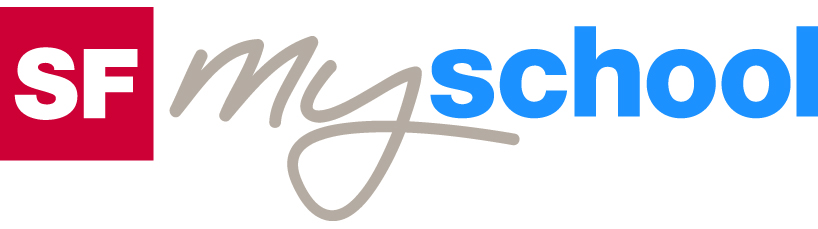 ArbeitsblattArbeitsblatt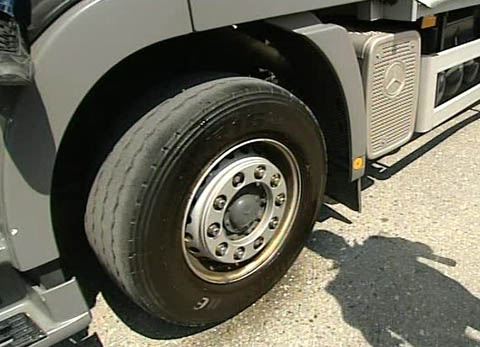 Dossier LaufbahnDossier LaufbahnDossier LaufbahnDossier LaufbahnDossier LaufbahnDossier LaufbahnBerufswege – Lehrabschluss – Stellensuche29:45 MinutenBerufswege – Lehrabschluss – Stellensuche29:45 MinutenBerufswege – Lehrabschluss – Stellensuche29:45 MinutenBerufswege – Lehrabschluss – Stellensuche29:45 MinutenBerufswege – Lehrabschluss – Stellensuche29:45 MinutenBerufswege – Lehrabschluss – Stellensuche29:45 Minuten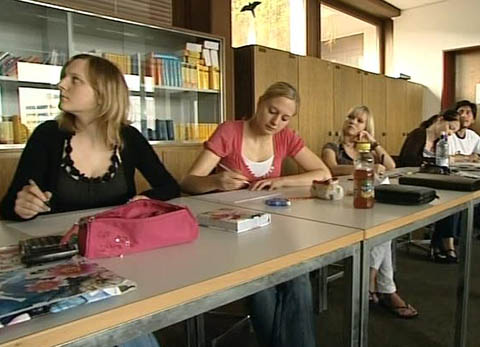 Schau dir den Beitrag «Berufswege» an und notiere die wichtigsten Stichwörter. Beantworte anschliessend die Fragen im Detail. 1. Was nahm Spasoje Medojevic aus der Lehre mit? 2. Und Sie selber? Was brachten Ihnen selbst Ihre Lehrjahre? 3. Beschreiben Sie Spasoje Medojevics Werdegang. 4. Wieso absolviert Esthi Zahner die Berufsmatura? 5. Was gab bei Rebecca Gisler den Ausschlag, die Technikerschule zu besuchen? 6. Was sind die Vorteile von Weiterbildung? 7. Welches ist Daniel Liskas Weg nach der Lehre? 8. Weshalb möchte Linda Sahli Sozialpädagogin werden? 9. Welches sind Vor- und Nachteile, auf die ein selbständig Erwerbender trifft? 10. Welche Gemeinsamkeit weisen die beruflichen Werdegänge der fünf Personen auf? 11. Welches der fünf Beispiele spricht Sie am meisten an? Begründen Sie. 12. Was denken Sie über die Ziele der porträtierten Personen? Vergleichen Sie diese mit Ihren eigenen. Schau dir den Beitrag «Berufswege» an und notiere die wichtigsten Stichwörter. Beantworte anschliessend die Fragen im Detail. 1. Was nahm Spasoje Medojevic aus der Lehre mit? 2. Und Sie selber? Was brachten Ihnen selbst Ihre Lehrjahre? 3. Beschreiben Sie Spasoje Medojevics Werdegang. 4. Wieso absolviert Esthi Zahner die Berufsmatura? 5. Was gab bei Rebecca Gisler den Ausschlag, die Technikerschule zu besuchen? 6. Was sind die Vorteile von Weiterbildung? 7. Welches ist Daniel Liskas Weg nach der Lehre? 8. Weshalb möchte Linda Sahli Sozialpädagogin werden? 9. Welches sind Vor- und Nachteile, auf die ein selbständig Erwerbender trifft? 10. Welche Gemeinsamkeit weisen die beruflichen Werdegänge der fünf Personen auf? 11. Welches der fünf Beispiele spricht Sie am meisten an? Begründen Sie. 12. Was denken Sie über die Ziele der porträtierten Personen? Vergleichen Sie diese mit Ihren eigenen. Schau dir den Beitrag «Berufswege» an und notiere die wichtigsten Stichwörter. Beantworte anschliessend die Fragen im Detail. 1. Was nahm Spasoje Medojevic aus der Lehre mit? 2. Und Sie selber? Was brachten Ihnen selbst Ihre Lehrjahre? 3. Beschreiben Sie Spasoje Medojevics Werdegang. 4. Wieso absolviert Esthi Zahner die Berufsmatura? 5. Was gab bei Rebecca Gisler den Ausschlag, die Technikerschule zu besuchen? 6. Was sind die Vorteile von Weiterbildung? 7. Welches ist Daniel Liskas Weg nach der Lehre? 8. Weshalb möchte Linda Sahli Sozialpädagogin werden? 9. Welches sind Vor- und Nachteile, auf die ein selbständig Erwerbender trifft? 10. Welche Gemeinsamkeit weisen die beruflichen Werdegänge der fünf Personen auf? 11. Welches der fünf Beispiele spricht Sie am meisten an? Begründen Sie. 12. Was denken Sie über die Ziele der porträtierten Personen? Vergleichen Sie diese mit Ihren eigenen. Schau dir den Beitrag «Berufswege» an und notiere die wichtigsten Stichwörter. Beantworte anschliessend die Fragen im Detail. 1. Was nahm Spasoje Medojevic aus der Lehre mit? 2. Und Sie selber? Was brachten Ihnen selbst Ihre Lehrjahre? 3. Beschreiben Sie Spasoje Medojevics Werdegang. 4. Wieso absolviert Esthi Zahner die Berufsmatura? 5. Was gab bei Rebecca Gisler den Ausschlag, die Technikerschule zu besuchen? 6. Was sind die Vorteile von Weiterbildung? 7. Welches ist Daniel Liskas Weg nach der Lehre? 8. Weshalb möchte Linda Sahli Sozialpädagogin werden? 9. Welches sind Vor- und Nachteile, auf die ein selbständig Erwerbender trifft? 10. Welche Gemeinsamkeit weisen die beruflichen Werdegänge der fünf Personen auf? 11. Welches der fünf Beispiele spricht Sie am meisten an? Begründen Sie. 12. Was denken Sie über die Ziele der porträtierten Personen? Vergleichen Sie diese mit Ihren eigenen. Schau dir den Beitrag «Berufswege» an und notiere die wichtigsten Stichwörter. Beantworte anschliessend die Fragen im Detail. 1. Was nahm Spasoje Medojevic aus der Lehre mit? 2. Und Sie selber? Was brachten Ihnen selbst Ihre Lehrjahre? 3. Beschreiben Sie Spasoje Medojevics Werdegang. 4. Wieso absolviert Esthi Zahner die Berufsmatura? 5. Was gab bei Rebecca Gisler den Ausschlag, die Technikerschule zu besuchen? 6. Was sind die Vorteile von Weiterbildung? 7. Welches ist Daniel Liskas Weg nach der Lehre? 8. Weshalb möchte Linda Sahli Sozialpädagogin werden? 9. Welches sind Vor- und Nachteile, auf die ein selbständig Erwerbender trifft? 10. Welche Gemeinsamkeit weisen die beruflichen Werdegänge der fünf Personen auf? 11. Welches der fünf Beispiele spricht Sie am meisten an? Begründen Sie. 12. Was denken Sie über die Ziele der porträtierten Personen? Vergleichen Sie diese mit Ihren eigenen. Schau dir den Beitrag «Berufswege» an und notiere die wichtigsten Stichwörter. Beantworte anschliessend die Fragen im Detail. 1. Was nahm Spasoje Medojevic aus der Lehre mit? 2. Und Sie selber? Was brachten Ihnen selbst Ihre Lehrjahre? 3. Beschreiben Sie Spasoje Medojevics Werdegang. 4. Wieso absolviert Esthi Zahner die Berufsmatura? 5. Was gab bei Rebecca Gisler den Ausschlag, die Technikerschule zu besuchen? 6. Was sind die Vorteile von Weiterbildung? 7. Welches ist Daniel Liskas Weg nach der Lehre? 8. Weshalb möchte Linda Sahli Sozialpädagogin werden? 9. Welches sind Vor- und Nachteile, auf die ein selbständig Erwerbender trifft? 10. Welche Gemeinsamkeit weisen die beruflichen Werdegänge der fünf Personen auf? 11. Welches der fünf Beispiele spricht Sie am meisten an? Begründen Sie. 12. Was denken Sie über die Ziele der porträtierten Personen? Vergleichen Sie diese mit Ihren eigenen. Schau dir den Beitrag «Berufswege» an und notiere die wichtigsten Stichwörter. Beantworte anschliessend die Fragen im Detail. 1. Was nahm Spasoje Medojevic aus der Lehre mit? 2. Und Sie selber? Was brachten Ihnen selbst Ihre Lehrjahre? 3. Beschreiben Sie Spasoje Medojevics Werdegang. 4. Wieso absolviert Esthi Zahner die Berufsmatura? 5. Was gab bei Rebecca Gisler den Ausschlag, die Technikerschule zu besuchen? 6. Was sind die Vorteile von Weiterbildung? 7. Welches ist Daniel Liskas Weg nach der Lehre? 8. Weshalb möchte Linda Sahli Sozialpädagogin werden? 9. Welches sind Vor- und Nachteile, auf die ein selbständig Erwerbender trifft? 10. Welche Gemeinsamkeit weisen die beruflichen Werdegänge der fünf Personen auf? 11. Welches der fünf Beispiele spricht Sie am meisten an? Begründen Sie. 12. Was denken Sie über die Ziele der porträtierten Personen? Vergleichen Sie diese mit Ihren eigenen. Schau dir den Beitrag «Berufswege» an und notiere die wichtigsten Stichwörter. Beantworte anschliessend die Fragen im Detail. 1. Was nahm Spasoje Medojevic aus der Lehre mit? 2. Und Sie selber? Was brachten Ihnen selbst Ihre Lehrjahre? 3. Beschreiben Sie Spasoje Medojevics Werdegang. 4. Wieso absolviert Esthi Zahner die Berufsmatura? 5. Was gab bei Rebecca Gisler den Ausschlag, die Technikerschule zu besuchen? 6. Was sind die Vorteile von Weiterbildung? 7. Welches ist Daniel Liskas Weg nach der Lehre? 8. Weshalb möchte Linda Sahli Sozialpädagogin werden? 9. Welches sind Vor- und Nachteile, auf die ein selbständig Erwerbender trifft? 10. Welche Gemeinsamkeit weisen die beruflichen Werdegänge der fünf Personen auf? 11. Welches der fünf Beispiele spricht Sie am meisten an? Begründen Sie. 12. Was denken Sie über die Ziele der porträtierten Personen? Vergleichen Sie diese mit Ihren eigenen. Schau dir den Beitrag «Berufswege» an und notiere die wichtigsten Stichwörter. Beantworte anschliessend die Fragen im Detail. 1. Was nahm Spasoje Medojevic aus der Lehre mit? 2. Und Sie selber? Was brachten Ihnen selbst Ihre Lehrjahre? 3. Beschreiben Sie Spasoje Medojevics Werdegang. 4. Wieso absolviert Esthi Zahner die Berufsmatura? 5. Was gab bei Rebecca Gisler den Ausschlag, die Technikerschule zu besuchen? 6. Was sind die Vorteile von Weiterbildung? 7. Welches ist Daniel Liskas Weg nach der Lehre? 8. Weshalb möchte Linda Sahli Sozialpädagogin werden? 9. Welches sind Vor- und Nachteile, auf die ein selbständig Erwerbender trifft? 10. Welche Gemeinsamkeit weisen die beruflichen Werdegänge der fünf Personen auf? 11. Welches der fünf Beispiele spricht Sie am meisten an? Begründen Sie. 12. Was denken Sie über die Ziele der porträtierten Personen? Vergleichen Sie diese mit Ihren eigenen. Schau dir den Beitrag «Berufswege» an und notiere die wichtigsten Stichwörter. Beantworte anschliessend die Fragen im Detail. 1. Was nahm Spasoje Medojevic aus der Lehre mit? 2. Und Sie selber? Was brachten Ihnen selbst Ihre Lehrjahre? 3. Beschreiben Sie Spasoje Medojevics Werdegang. 4. Wieso absolviert Esthi Zahner die Berufsmatura? 5. Was gab bei Rebecca Gisler den Ausschlag, die Technikerschule zu besuchen? 6. Was sind die Vorteile von Weiterbildung? 7. Welches ist Daniel Liskas Weg nach der Lehre? 8. Weshalb möchte Linda Sahli Sozialpädagogin werden? 9. Welches sind Vor- und Nachteile, auf die ein selbständig Erwerbender trifft? 10. Welche Gemeinsamkeit weisen die beruflichen Werdegänge der fünf Personen auf? 11. Welches der fünf Beispiele spricht Sie am meisten an? Begründen Sie. 12. Was denken Sie über die Ziele der porträtierten Personen? Vergleichen Sie diese mit Ihren eigenen. Schau dir den Beitrag «Berufswege» an und notiere die wichtigsten Stichwörter. Beantworte anschliessend die Fragen im Detail. 1. Was nahm Spasoje Medojevic aus der Lehre mit? 2. Und Sie selber? Was brachten Ihnen selbst Ihre Lehrjahre? 3. Beschreiben Sie Spasoje Medojevics Werdegang. 4. Wieso absolviert Esthi Zahner die Berufsmatura? 5. Was gab bei Rebecca Gisler den Ausschlag, die Technikerschule zu besuchen? 6. Was sind die Vorteile von Weiterbildung? 7. Welches ist Daniel Liskas Weg nach der Lehre? 8. Weshalb möchte Linda Sahli Sozialpädagogin werden? 9. Welches sind Vor- und Nachteile, auf die ein selbständig Erwerbender trifft? 10. Welche Gemeinsamkeit weisen die beruflichen Werdegänge der fünf Personen auf? 11. Welches der fünf Beispiele spricht Sie am meisten an? Begründen Sie. 12. Was denken Sie über die Ziele der porträtierten Personen? Vergleichen Sie diese mit Ihren eigenen. Schau dir den Beitrag «Berufswege» an und notiere die wichtigsten Stichwörter. Beantworte anschliessend die Fragen im Detail. 1. Was nahm Spasoje Medojevic aus der Lehre mit? 2. Und Sie selber? Was brachten Ihnen selbst Ihre Lehrjahre? 3. Beschreiben Sie Spasoje Medojevics Werdegang. 4. Wieso absolviert Esthi Zahner die Berufsmatura? 5. Was gab bei Rebecca Gisler den Ausschlag, die Technikerschule zu besuchen? 6. Was sind die Vorteile von Weiterbildung? 7. Welches ist Daniel Liskas Weg nach der Lehre? 8. Weshalb möchte Linda Sahli Sozialpädagogin werden? 9. Welches sind Vor- und Nachteile, auf die ein selbständig Erwerbender trifft? 10. Welche Gemeinsamkeit weisen die beruflichen Werdegänge der fünf Personen auf? 11. Welches der fünf Beispiele spricht Sie am meisten an? Begründen Sie. 12. Was denken Sie über die Ziele der porträtierten Personen? Vergleichen Sie diese mit Ihren eigenen. Schau dir den Beitrag «Berufswege» an und notiere die wichtigsten Stichwörter. Beantworte anschliessend die Fragen im Detail. 1. Was nahm Spasoje Medojevic aus der Lehre mit? 2. Und Sie selber? Was brachten Ihnen selbst Ihre Lehrjahre? 3. Beschreiben Sie Spasoje Medojevics Werdegang. 4. Wieso absolviert Esthi Zahner die Berufsmatura? 5. Was gab bei Rebecca Gisler den Ausschlag, die Technikerschule zu besuchen? 6. Was sind die Vorteile von Weiterbildung? 7. Welches ist Daniel Liskas Weg nach der Lehre? 8. Weshalb möchte Linda Sahli Sozialpädagogin werden? 9. Welches sind Vor- und Nachteile, auf die ein selbständig Erwerbender trifft? 10. Welche Gemeinsamkeit weisen die beruflichen Werdegänge der fünf Personen auf? 11. Welches der fünf Beispiele spricht Sie am meisten an? Begründen Sie. 12. Was denken Sie über die Ziele der porträtierten Personen? Vergleichen Sie diese mit Ihren eigenen. Schau dir den Beitrag «Berufswege» an und notiere die wichtigsten Stichwörter. Beantworte anschliessend die Fragen im Detail. 1. Was nahm Spasoje Medojevic aus der Lehre mit? 2. Und Sie selber? Was brachten Ihnen selbst Ihre Lehrjahre? 3. Beschreiben Sie Spasoje Medojevics Werdegang. 4. Wieso absolviert Esthi Zahner die Berufsmatura? 5. Was gab bei Rebecca Gisler den Ausschlag, die Technikerschule zu besuchen? 6. Was sind die Vorteile von Weiterbildung? 7. Welches ist Daniel Liskas Weg nach der Lehre? 8. Weshalb möchte Linda Sahli Sozialpädagogin werden? 9. Welches sind Vor- und Nachteile, auf die ein selbständig Erwerbender trifft? 10. Welche Gemeinsamkeit weisen die beruflichen Werdegänge der fünf Personen auf? 11. Welches der fünf Beispiele spricht Sie am meisten an? Begründen Sie. 12. Was denken Sie über die Ziele der porträtierten Personen? Vergleichen Sie diese mit Ihren eigenen. Schau dir den Beitrag «Berufswege» an und notiere die wichtigsten Stichwörter. Beantworte anschliessend die Fragen im Detail. 1. Was nahm Spasoje Medojevic aus der Lehre mit? 2. Und Sie selber? Was brachten Ihnen selbst Ihre Lehrjahre? 3. Beschreiben Sie Spasoje Medojevics Werdegang. 4. Wieso absolviert Esthi Zahner die Berufsmatura? 5. Was gab bei Rebecca Gisler den Ausschlag, die Technikerschule zu besuchen? 6. Was sind die Vorteile von Weiterbildung? 7. Welches ist Daniel Liskas Weg nach der Lehre? 8. Weshalb möchte Linda Sahli Sozialpädagogin werden? 9. Welches sind Vor- und Nachteile, auf die ein selbständig Erwerbender trifft? 10. Welche Gemeinsamkeit weisen die beruflichen Werdegänge der fünf Personen auf? 11. Welches der fünf Beispiele spricht Sie am meisten an? Begründen Sie. 12. Was denken Sie über die Ziele der porträtierten Personen? Vergleichen Sie diese mit Ihren eigenen. Schau dir den Beitrag «Berufswege» an und notiere die wichtigsten Stichwörter. Beantworte anschliessend die Fragen im Detail. 1. Was nahm Spasoje Medojevic aus der Lehre mit? 2. Und Sie selber? Was brachten Ihnen selbst Ihre Lehrjahre? 3. Beschreiben Sie Spasoje Medojevics Werdegang. 4. Wieso absolviert Esthi Zahner die Berufsmatura? 5. Was gab bei Rebecca Gisler den Ausschlag, die Technikerschule zu besuchen? 6. Was sind die Vorteile von Weiterbildung? 7. Welches ist Daniel Liskas Weg nach der Lehre? 8. Weshalb möchte Linda Sahli Sozialpädagogin werden? 9. Welches sind Vor- und Nachteile, auf die ein selbständig Erwerbender trifft? 10. Welche Gemeinsamkeit weisen die beruflichen Werdegänge der fünf Personen auf? 11. Welches der fünf Beispiele spricht Sie am meisten an? Begründen Sie. 12. Was denken Sie über die Ziele der porträtierten Personen? Vergleichen Sie diese mit Ihren eigenen. Schau dir den Beitrag «Berufswege» an und notiere die wichtigsten Stichwörter. Beantworte anschliessend die Fragen im Detail. 1. Was nahm Spasoje Medojevic aus der Lehre mit? 2. Und Sie selber? Was brachten Ihnen selbst Ihre Lehrjahre? 3. Beschreiben Sie Spasoje Medojevics Werdegang. 4. Wieso absolviert Esthi Zahner die Berufsmatura? 5. Was gab bei Rebecca Gisler den Ausschlag, die Technikerschule zu besuchen? 6. Was sind die Vorteile von Weiterbildung? 7. Welches ist Daniel Liskas Weg nach der Lehre? 8. Weshalb möchte Linda Sahli Sozialpädagogin werden? 9. Welches sind Vor- und Nachteile, auf die ein selbständig Erwerbender trifft? 10. Welche Gemeinsamkeit weisen die beruflichen Werdegänge der fünf Personen auf? 11. Welches der fünf Beispiele spricht Sie am meisten an? Begründen Sie. 12. Was denken Sie über die Ziele der porträtierten Personen? Vergleichen Sie diese mit Ihren eigenen. Schau dir den Beitrag «Berufswege» an und notiere die wichtigsten Stichwörter. Beantworte anschliessend die Fragen im Detail. 1. Was nahm Spasoje Medojevic aus der Lehre mit? 2. Und Sie selber? Was brachten Ihnen selbst Ihre Lehrjahre? 3. Beschreiben Sie Spasoje Medojevics Werdegang. 4. Wieso absolviert Esthi Zahner die Berufsmatura? 5. Was gab bei Rebecca Gisler den Ausschlag, die Technikerschule zu besuchen? 6. Was sind die Vorteile von Weiterbildung? 7. Welches ist Daniel Liskas Weg nach der Lehre? 8. Weshalb möchte Linda Sahli Sozialpädagogin werden? 9. Welches sind Vor- und Nachteile, auf die ein selbständig Erwerbender trifft? 10. Welche Gemeinsamkeit weisen die beruflichen Werdegänge der fünf Personen auf? 11. Welches der fünf Beispiele spricht Sie am meisten an? Begründen Sie. 12. Was denken Sie über die Ziele der porträtierten Personen? Vergleichen Sie diese mit Ihren eigenen. Schau dir den Beitrag «Berufswege» an und notiere die wichtigsten Stichwörter. Beantworte anschliessend die Fragen im Detail. 1. Was nahm Spasoje Medojevic aus der Lehre mit? 2. Und Sie selber? Was brachten Ihnen selbst Ihre Lehrjahre? 3. Beschreiben Sie Spasoje Medojevics Werdegang. 4. Wieso absolviert Esthi Zahner die Berufsmatura? 5. Was gab bei Rebecca Gisler den Ausschlag, die Technikerschule zu besuchen? 6. Was sind die Vorteile von Weiterbildung? 7. Welches ist Daniel Liskas Weg nach der Lehre? 8. Weshalb möchte Linda Sahli Sozialpädagogin werden? 9. Welches sind Vor- und Nachteile, auf die ein selbständig Erwerbender trifft? 10. Welche Gemeinsamkeit weisen die beruflichen Werdegänge der fünf Personen auf? 11. Welches der fünf Beispiele spricht Sie am meisten an? Begründen Sie. 12. Was denken Sie über die Ziele der porträtierten Personen? Vergleichen Sie diese mit Ihren eigenen. Schau dir den Beitrag «Berufswege» an und notiere die wichtigsten Stichwörter. Beantworte anschliessend die Fragen im Detail. 1. Was nahm Spasoje Medojevic aus der Lehre mit? 2. Und Sie selber? Was brachten Ihnen selbst Ihre Lehrjahre? 3. Beschreiben Sie Spasoje Medojevics Werdegang. 4. Wieso absolviert Esthi Zahner die Berufsmatura? 5. Was gab bei Rebecca Gisler den Ausschlag, die Technikerschule zu besuchen? 6. Was sind die Vorteile von Weiterbildung? 7. Welches ist Daniel Liskas Weg nach der Lehre? 8. Weshalb möchte Linda Sahli Sozialpädagogin werden? 9. Welches sind Vor- und Nachteile, auf die ein selbständig Erwerbender trifft? 10. Welche Gemeinsamkeit weisen die beruflichen Werdegänge der fünf Personen auf? 11. Welches der fünf Beispiele spricht Sie am meisten an? Begründen Sie. 12. Was denken Sie über die Ziele der porträtierten Personen? Vergleichen Sie diese mit Ihren eigenen. Schau dir den Beitrag «Berufswege» an und notiere die wichtigsten Stichwörter. Beantworte anschliessend die Fragen im Detail. 1. Was nahm Spasoje Medojevic aus der Lehre mit? 2. Und Sie selber? Was brachten Ihnen selbst Ihre Lehrjahre? 3. Beschreiben Sie Spasoje Medojevics Werdegang. 4. Wieso absolviert Esthi Zahner die Berufsmatura? 5. Was gab bei Rebecca Gisler den Ausschlag, die Technikerschule zu besuchen? 6. Was sind die Vorteile von Weiterbildung? 7. Welches ist Daniel Liskas Weg nach der Lehre? 8. Weshalb möchte Linda Sahli Sozialpädagogin werden? 9. Welches sind Vor- und Nachteile, auf die ein selbständig Erwerbender trifft? 10. Welche Gemeinsamkeit weisen die beruflichen Werdegänge der fünf Personen auf? 11. Welches der fünf Beispiele spricht Sie am meisten an? Begründen Sie. 12. Was denken Sie über die Ziele der porträtierten Personen? Vergleichen Sie diese mit Ihren eigenen. Schau dir den Beitrag «Berufswege» an und notiere die wichtigsten Stichwörter. Beantworte anschliessend die Fragen im Detail. 1. Was nahm Spasoje Medojevic aus der Lehre mit? 2. Und Sie selber? Was brachten Ihnen selbst Ihre Lehrjahre? 3. Beschreiben Sie Spasoje Medojevics Werdegang. 4. Wieso absolviert Esthi Zahner die Berufsmatura? 5. Was gab bei Rebecca Gisler den Ausschlag, die Technikerschule zu besuchen? 6. Was sind die Vorteile von Weiterbildung? 7. Welches ist Daniel Liskas Weg nach der Lehre? 8. Weshalb möchte Linda Sahli Sozialpädagogin werden? 9. Welches sind Vor- und Nachteile, auf die ein selbständig Erwerbender trifft? 10. Welche Gemeinsamkeit weisen die beruflichen Werdegänge der fünf Personen auf? 11. Welches der fünf Beispiele spricht Sie am meisten an? Begründen Sie. 12. Was denken Sie über die Ziele der porträtierten Personen? Vergleichen Sie diese mit Ihren eigenen. Schau dir den Beitrag «Berufswege» an und notiere die wichtigsten Stichwörter. Beantworte anschliessend die Fragen im Detail. 1. Was nahm Spasoje Medojevic aus der Lehre mit? 2. Und Sie selber? Was brachten Ihnen selbst Ihre Lehrjahre? 3. Beschreiben Sie Spasoje Medojevics Werdegang. 4. Wieso absolviert Esthi Zahner die Berufsmatura? 5. Was gab bei Rebecca Gisler den Ausschlag, die Technikerschule zu besuchen? 6. Was sind die Vorteile von Weiterbildung? 7. Welches ist Daniel Liskas Weg nach der Lehre? 8. Weshalb möchte Linda Sahli Sozialpädagogin werden? 9. Welches sind Vor- und Nachteile, auf die ein selbständig Erwerbender trifft? 10. Welche Gemeinsamkeit weisen die beruflichen Werdegänge der fünf Personen auf? 11. Welches der fünf Beispiele spricht Sie am meisten an? Begründen Sie. 12. Was denken Sie über die Ziele der porträtierten Personen? Vergleichen Sie diese mit Ihren eigenen. Schau dir den Beitrag «Berufswege» an und notiere die wichtigsten Stichwörter. Beantworte anschliessend die Fragen im Detail. 1. Was nahm Spasoje Medojevic aus der Lehre mit? 2. Und Sie selber? Was brachten Ihnen selbst Ihre Lehrjahre? 3. Beschreiben Sie Spasoje Medojevics Werdegang. 4. Wieso absolviert Esthi Zahner die Berufsmatura? 5. Was gab bei Rebecca Gisler den Ausschlag, die Technikerschule zu besuchen? 6. Was sind die Vorteile von Weiterbildung? 7. Welches ist Daniel Liskas Weg nach der Lehre? 8. Weshalb möchte Linda Sahli Sozialpädagogin werden? 9. Welches sind Vor- und Nachteile, auf die ein selbständig Erwerbender trifft? 10. Welche Gemeinsamkeit weisen die beruflichen Werdegänge der fünf Personen auf? 11. Welches der fünf Beispiele spricht Sie am meisten an? Begründen Sie. 12. Was denken Sie über die Ziele der porträtierten Personen? Vergleichen Sie diese mit Ihren eigenen. Schau dir den Beitrag «Berufswege» an und notiere die wichtigsten Stichwörter. Beantworte anschliessend die Fragen im Detail. 1. Was nahm Spasoje Medojevic aus der Lehre mit? 2. Und Sie selber? Was brachten Ihnen selbst Ihre Lehrjahre? 3. Beschreiben Sie Spasoje Medojevics Werdegang. 4. Wieso absolviert Esthi Zahner die Berufsmatura? 5. Was gab bei Rebecca Gisler den Ausschlag, die Technikerschule zu besuchen? 6. Was sind die Vorteile von Weiterbildung? 7. Welches ist Daniel Liskas Weg nach der Lehre? 8. Weshalb möchte Linda Sahli Sozialpädagogin werden? 9. Welches sind Vor- und Nachteile, auf die ein selbständig Erwerbender trifft? 10. Welche Gemeinsamkeit weisen die beruflichen Werdegänge der fünf Personen auf? 11. Welches der fünf Beispiele spricht Sie am meisten an? Begründen Sie. 12. Was denken Sie über die Ziele der porträtierten Personen? Vergleichen Sie diese mit Ihren eigenen. Schau dir den Beitrag «Berufswege» an und notiere die wichtigsten Stichwörter. Beantworte anschliessend die Fragen im Detail. 1. Was nahm Spasoje Medojevic aus der Lehre mit? 2. Und Sie selber? Was brachten Ihnen selbst Ihre Lehrjahre? 3. Beschreiben Sie Spasoje Medojevics Werdegang. 4. Wieso absolviert Esthi Zahner die Berufsmatura? 5. Was gab bei Rebecca Gisler den Ausschlag, die Technikerschule zu besuchen? 6. Was sind die Vorteile von Weiterbildung? 7. Welches ist Daniel Liskas Weg nach der Lehre? 8. Weshalb möchte Linda Sahli Sozialpädagogin werden? 9. Welches sind Vor- und Nachteile, auf die ein selbständig Erwerbender trifft? 10. Welche Gemeinsamkeit weisen die beruflichen Werdegänge der fünf Personen auf? 11. Welches der fünf Beispiele spricht Sie am meisten an? Begründen Sie. 12. Was denken Sie über die Ziele der porträtierten Personen? Vergleichen Sie diese mit Ihren eigenen. Schau dir den Beitrag «Berufswege» an und notiere die wichtigsten Stichwörter. Beantworte anschliessend die Fragen im Detail. 1. Was nahm Spasoje Medojevic aus der Lehre mit? 2. Und Sie selber? Was brachten Ihnen selbst Ihre Lehrjahre? 3. Beschreiben Sie Spasoje Medojevics Werdegang. 4. Wieso absolviert Esthi Zahner die Berufsmatura? 5. Was gab bei Rebecca Gisler den Ausschlag, die Technikerschule zu besuchen? 6. Was sind die Vorteile von Weiterbildung? 7. Welches ist Daniel Liskas Weg nach der Lehre? 8. Weshalb möchte Linda Sahli Sozialpädagogin werden? 9. Welches sind Vor- und Nachteile, auf die ein selbständig Erwerbender trifft? 10. Welche Gemeinsamkeit weisen die beruflichen Werdegänge der fünf Personen auf? 11. Welches der fünf Beispiele spricht Sie am meisten an? Begründen Sie. 12. Was denken Sie über die Ziele der porträtierten Personen? Vergleichen Sie diese mit Ihren eigenen. Schau dir den Beitrag «Berufswege» an und notiere die wichtigsten Stichwörter. Beantworte anschliessend die Fragen im Detail. 1. Was nahm Spasoje Medojevic aus der Lehre mit? 2. Und Sie selber? Was brachten Ihnen selbst Ihre Lehrjahre? 3. Beschreiben Sie Spasoje Medojevics Werdegang. 4. Wieso absolviert Esthi Zahner die Berufsmatura? 5. Was gab bei Rebecca Gisler den Ausschlag, die Technikerschule zu besuchen? 6. Was sind die Vorteile von Weiterbildung? 7. Welches ist Daniel Liskas Weg nach der Lehre? 8. Weshalb möchte Linda Sahli Sozialpädagogin werden? 9. Welches sind Vor- und Nachteile, auf die ein selbständig Erwerbender trifft? 10. Welche Gemeinsamkeit weisen die beruflichen Werdegänge der fünf Personen auf? 11. Welches der fünf Beispiele spricht Sie am meisten an? Begründen Sie. 12. Was denken Sie über die Ziele der porträtierten Personen? Vergleichen Sie diese mit Ihren eigenen. Schau dir den Beitrag «Berufswege» an und notiere die wichtigsten Stichwörter. Beantworte anschliessend die Fragen im Detail. 1. Was nahm Spasoje Medojevic aus der Lehre mit? 2. Und Sie selber? Was brachten Ihnen selbst Ihre Lehrjahre? 3. Beschreiben Sie Spasoje Medojevics Werdegang. 4. Wieso absolviert Esthi Zahner die Berufsmatura? 5. Was gab bei Rebecca Gisler den Ausschlag, die Technikerschule zu besuchen? 6. Was sind die Vorteile von Weiterbildung? 7. Welches ist Daniel Liskas Weg nach der Lehre? 8. Weshalb möchte Linda Sahli Sozialpädagogin werden? 9. Welches sind Vor- und Nachteile, auf die ein selbständig Erwerbender trifft? 10. Welche Gemeinsamkeit weisen die beruflichen Werdegänge der fünf Personen auf? 11. Welches der fünf Beispiele spricht Sie am meisten an? Begründen Sie. 12. Was denken Sie über die Ziele der porträtierten Personen? Vergleichen Sie diese mit Ihren eigenen. Schau dir den Beitrag «Berufswege» an und notiere die wichtigsten Stichwörter. Beantworte anschliessend die Fragen im Detail. 1. Was nahm Spasoje Medojevic aus der Lehre mit? 2. Und Sie selber? Was brachten Ihnen selbst Ihre Lehrjahre? 3. Beschreiben Sie Spasoje Medojevics Werdegang. 4. Wieso absolviert Esthi Zahner die Berufsmatura? 5. Was gab bei Rebecca Gisler den Ausschlag, die Technikerschule zu besuchen? 6. Was sind die Vorteile von Weiterbildung? 7. Welches ist Daniel Liskas Weg nach der Lehre? 8. Weshalb möchte Linda Sahli Sozialpädagogin werden? 9. Welches sind Vor- und Nachteile, auf die ein selbständig Erwerbender trifft? 10. Welche Gemeinsamkeit weisen die beruflichen Werdegänge der fünf Personen auf? 11. Welches der fünf Beispiele spricht Sie am meisten an? Begründen Sie. 12. Was denken Sie über die Ziele der porträtierten Personen? Vergleichen Sie diese mit Ihren eigenen. Schau dir den Beitrag «Berufswege» an und notiere die wichtigsten Stichwörter. Beantworte anschliessend die Fragen im Detail. 1. Was nahm Spasoje Medojevic aus der Lehre mit? 2. Und Sie selber? Was brachten Ihnen selbst Ihre Lehrjahre? 3. Beschreiben Sie Spasoje Medojevics Werdegang. 4. Wieso absolviert Esthi Zahner die Berufsmatura? 5. Was gab bei Rebecca Gisler den Ausschlag, die Technikerschule zu besuchen? 6. Was sind die Vorteile von Weiterbildung? 7. Welches ist Daniel Liskas Weg nach der Lehre? 8. Weshalb möchte Linda Sahli Sozialpädagogin werden? 9. Welches sind Vor- und Nachteile, auf die ein selbständig Erwerbender trifft? 10. Welche Gemeinsamkeit weisen die beruflichen Werdegänge der fünf Personen auf? 11. Welches der fünf Beispiele spricht Sie am meisten an? Begründen Sie. 12. Was denken Sie über die Ziele der porträtierten Personen? Vergleichen Sie diese mit Ihren eigenen. Schau dir den Beitrag «Berufswege» an und notiere die wichtigsten Stichwörter. Beantworte anschliessend die Fragen im Detail. 1. Was nahm Spasoje Medojevic aus der Lehre mit? 2. Und Sie selber? Was brachten Ihnen selbst Ihre Lehrjahre? 3. Beschreiben Sie Spasoje Medojevics Werdegang. 4. Wieso absolviert Esthi Zahner die Berufsmatura? 5. Was gab bei Rebecca Gisler den Ausschlag, die Technikerschule zu besuchen? 6. Was sind die Vorteile von Weiterbildung? 7. Welches ist Daniel Liskas Weg nach der Lehre? 8. Weshalb möchte Linda Sahli Sozialpädagogin werden? 9. Welches sind Vor- und Nachteile, auf die ein selbständig Erwerbender trifft? 10. Welche Gemeinsamkeit weisen die beruflichen Werdegänge der fünf Personen auf? 11. Welches der fünf Beispiele spricht Sie am meisten an? Begründen Sie. 12. Was denken Sie über die Ziele der porträtierten Personen? Vergleichen Sie diese mit Ihren eigenen. Schau dir den Beitrag «Berufswege» an und notiere die wichtigsten Stichwörter. Beantworte anschliessend die Fragen im Detail. 1. Was nahm Spasoje Medojevic aus der Lehre mit? 2. Und Sie selber? Was brachten Ihnen selbst Ihre Lehrjahre? 3. Beschreiben Sie Spasoje Medojevics Werdegang. 4. Wieso absolviert Esthi Zahner die Berufsmatura? 5. Was gab bei Rebecca Gisler den Ausschlag, die Technikerschule zu besuchen? 6. Was sind die Vorteile von Weiterbildung? 7. Welches ist Daniel Liskas Weg nach der Lehre? 8. Weshalb möchte Linda Sahli Sozialpädagogin werden? 9. Welches sind Vor- und Nachteile, auf die ein selbständig Erwerbender trifft? 10. Welche Gemeinsamkeit weisen die beruflichen Werdegänge der fünf Personen auf? 11. Welches der fünf Beispiele spricht Sie am meisten an? Begründen Sie. 12. Was denken Sie über die Ziele der porträtierten Personen? Vergleichen Sie diese mit Ihren eigenen. Schau dir den Beitrag «Berufswege» an und notiere die wichtigsten Stichwörter. Beantworte anschliessend die Fragen im Detail. 1. Was nahm Spasoje Medojevic aus der Lehre mit? 2. Und Sie selber? Was brachten Ihnen selbst Ihre Lehrjahre? 3. Beschreiben Sie Spasoje Medojevics Werdegang. 4. Wieso absolviert Esthi Zahner die Berufsmatura? 5. Was gab bei Rebecca Gisler den Ausschlag, die Technikerschule zu besuchen? 6. Was sind die Vorteile von Weiterbildung? 7. Welches ist Daniel Liskas Weg nach der Lehre? 8. Weshalb möchte Linda Sahli Sozialpädagogin werden? 9. Welches sind Vor- und Nachteile, auf die ein selbständig Erwerbender trifft? 10. Welche Gemeinsamkeit weisen die beruflichen Werdegänge der fünf Personen auf? 11. Welches der fünf Beispiele spricht Sie am meisten an? Begründen Sie. 12. Was denken Sie über die Ziele der porträtierten Personen? Vergleichen Sie diese mit Ihren eigenen. Schau dir den Beitrag «Berufswege» an und notiere die wichtigsten Stichwörter. Beantworte anschliessend die Fragen im Detail. 1. Was nahm Spasoje Medojevic aus der Lehre mit? 2. Und Sie selber? Was brachten Ihnen selbst Ihre Lehrjahre? 3. Beschreiben Sie Spasoje Medojevics Werdegang. 4. Wieso absolviert Esthi Zahner die Berufsmatura? 5. Was gab bei Rebecca Gisler den Ausschlag, die Technikerschule zu besuchen? 6. Was sind die Vorteile von Weiterbildung? 7. Welches ist Daniel Liskas Weg nach der Lehre? 8. Weshalb möchte Linda Sahli Sozialpädagogin werden? 9. Welches sind Vor- und Nachteile, auf die ein selbständig Erwerbender trifft? 10. Welche Gemeinsamkeit weisen die beruflichen Werdegänge der fünf Personen auf? 11. Welches der fünf Beispiele spricht Sie am meisten an? Begründen Sie. 12. Was denken Sie über die Ziele der porträtierten Personen? Vergleichen Sie diese mit Ihren eigenen. Schau dir den Beitrag «Berufswege» an und notiere die wichtigsten Stichwörter. Beantworte anschliessend die Fragen im Detail. 1. Was nahm Spasoje Medojevic aus der Lehre mit? 2. Und Sie selber? Was brachten Ihnen selbst Ihre Lehrjahre? 3. Beschreiben Sie Spasoje Medojevics Werdegang. 4. Wieso absolviert Esthi Zahner die Berufsmatura? 5. Was gab bei Rebecca Gisler den Ausschlag, die Technikerschule zu besuchen? 6. Was sind die Vorteile von Weiterbildung? 7. Welches ist Daniel Liskas Weg nach der Lehre? 8. Weshalb möchte Linda Sahli Sozialpädagogin werden? 9. Welches sind Vor- und Nachteile, auf die ein selbständig Erwerbender trifft? 10. Welche Gemeinsamkeit weisen die beruflichen Werdegänge der fünf Personen auf? 11. Welches der fünf Beispiele spricht Sie am meisten an? Begründen Sie. 12. Was denken Sie über die Ziele der porträtierten Personen? Vergleichen Sie diese mit Ihren eigenen. Schau dir den Beitrag «Berufswege» an und notiere die wichtigsten Stichwörter. Beantworte anschliessend die Fragen im Detail. 1. Was nahm Spasoje Medojevic aus der Lehre mit? 2. Und Sie selber? Was brachten Ihnen selbst Ihre Lehrjahre? 3. Beschreiben Sie Spasoje Medojevics Werdegang. 4. Wieso absolviert Esthi Zahner die Berufsmatura? 5. Was gab bei Rebecca Gisler den Ausschlag, die Technikerschule zu besuchen? 6. Was sind die Vorteile von Weiterbildung? 7. Welches ist Daniel Liskas Weg nach der Lehre? 8. Weshalb möchte Linda Sahli Sozialpädagogin werden? 9. Welches sind Vor- und Nachteile, auf die ein selbständig Erwerbender trifft? 10. Welche Gemeinsamkeit weisen die beruflichen Werdegänge der fünf Personen auf? 11. Welches der fünf Beispiele spricht Sie am meisten an? Begründen Sie. 12. Was denken Sie über die Ziele der porträtierten Personen? Vergleichen Sie diese mit Ihren eigenen. Schau dir den Beitrag «Berufswege» an und notiere die wichtigsten Stichwörter. Beantworte anschliessend die Fragen im Detail. 1. Was nahm Spasoje Medojevic aus der Lehre mit? 2. Und Sie selber? Was brachten Ihnen selbst Ihre Lehrjahre? 3. Beschreiben Sie Spasoje Medojevics Werdegang. 4. Wieso absolviert Esthi Zahner die Berufsmatura? 5. Was gab bei Rebecca Gisler den Ausschlag, die Technikerschule zu besuchen? 6. Was sind die Vorteile von Weiterbildung? 7. Welches ist Daniel Liskas Weg nach der Lehre? 8. Weshalb möchte Linda Sahli Sozialpädagogin werden? 9. Welches sind Vor- und Nachteile, auf die ein selbständig Erwerbender trifft? 10. Welche Gemeinsamkeit weisen die beruflichen Werdegänge der fünf Personen auf? 11. Welches der fünf Beispiele spricht Sie am meisten an? Begründen Sie. 12. Was denken Sie über die Ziele der porträtierten Personen? Vergleichen Sie diese mit Ihren eigenen. Schau dir den Beitrag «Berufswege» an und notiere die wichtigsten Stichwörter. Beantworte anschliessend die Fragen im Detail. 1. Was nahm Spasoje Medojevic aus der Lehre mit? 2. Und Sie selber? Was brachten Ihnen selbst Ihre Lehrjahre? 3. Beschreiben Sie Spasoje Medojevics Werdegang. 4. Wieso absolviert Esthi Zahner die Berufsmatura? 5. Was gab bei Rebecca Gisler den Ausschlag, die Technikerschule zu besuchen? 6. Was sind die Vorteile von Weiterbildung? 7. Welches ist Daniel Liskas Weg nach der Lehre? 8. Weshalb möchte Linda Sahli Sozialpädagogin werden? 9. Welches sind Vor- und Nachteile, auf die ein selbständig Erwerbender trifft? 10. Welche Gemeinsamkeit weisen die beruflichen Werdegänge der fünf Personen auf? 11. Welches der fünf Beispiele spricht Sie am meisten an? Begründen Sie. 12. Was denken Sie über die Ziele der porträtierten Personen? Vergleichen Sie diese mit Ihren eigenen. Schau dir den Beitrag «Berufswege» an und notiere die wichtigsten Stichwörter. Beantworte anschliessend die Fragen im Detail. 1. Was nahm Spasoje Medojevic aus der Lehre mit? 2. Und Sie selber? Was brachten Ihnen selbst Ihre Lehrjahre? 3. Beschreiben Sie Spasoje Medojevics Werdegang. 4. Wieso absolviert Esthi Zahner die Berufsmatura? 5. Was gab bei Rebecca Gisler den Ausschlag, die Technikerschule zu besuchen? 6. Was sind die Vorteile von Weiterbildung? 7. Welches ist Daniel Liskas Weg nach der Lehre? 8. Weshalb möchte Linda Sahli Sozialpädagogin werden? 9. Welches sind Vor- und Nachteile, auf die ein selbständig Erwerbender trifft? 10. Welche Gemeinsamkeit weisen die beruflichen Werdegänge der fünf Personen auf? 11. Welches der fünf Beispiele spricht Sie am meisten an? Begründen Sie. 12. Was denken Sie über die Ziele der porträtierten Personen? Vergleichen Sie diese mit Ihren eigenen. 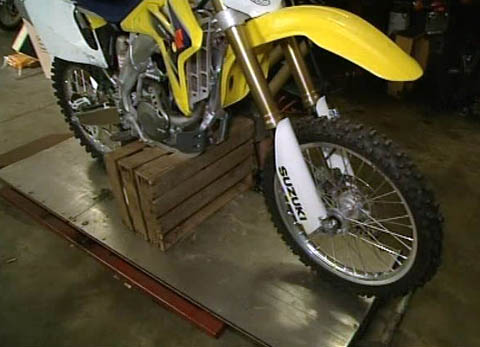 Schau dir den Beitrag «Berufswege» an und notiere die wichtigsten Stichwörter. Beantworte anschliessend die Fragen im Detail. 1. Was nahm Spasoje Medojevic aus der Lehre mit? 2. Und Sie selber? Was brachten Ihnen selbst Ihre Lehrjahre? 3. Beschreiben Sie Spasoje Medojevics Werdegang. 4. Wieso absolviert Esthi Zahner die Berufsmatura? 5. Was gab bei Rebecca Gisler den Ausschlag, die Technikerschule zu besuchen? 6. Was sind die Vorteile von Weiterbildung? 7. Welches ist Daniel Liskas Weg nach der Lehre? 8. Weshalb möchte Linda Sahli Sozialpädagogin werden? 9. Welches sind Vor- und Nachteile, auf die ein selbständig Erwerbender trifft? 10. Welche Gemeinsamkeit weisen die beruflichen Werdegänge der fünf Personen auf? 11. Welches der fünf Beispiele spricht Sie am meisten an? Begründen Sie. 12. Was denken Sie über die Ziele der porträtierten Personen? Vergleichen Sie diese mit Ihren eigenen. Schau dir den Beitrag «Berufswege» an und notiere die wichtigsten Stichwörter. Beantworte anschliessend die Fragen im Detail. 1. Was nahm Spasoje Medojevic aus der Lehre mit? 2. Und Sie selber? Was brachten Ihnen selbst Ihre Lehrjahre? 3. Beschreiben Sie Spasoje Medojevics Werdegang. 4. Wieso absolviert Esthi Zahner die Berufsmatura? 5. Was gab bei Rebecca Gisler den Ausschlag, die Technikerschule zu besuchen? 6. Was sind die Vorteile von Weiterbildung? 7. Welches ist Daniel Liskas Weg nach der Lehre? 8. Weshalb möchte Linda Sahli Sozialpädagogin werden? 9. Welches sind Vor- und Nachteile, auf die ein selbständig Erwerbender trifft? 10. Welche Gemeinsamkeit weisen die beruflichen Werdegänge der fünf Personen auf? 11. Welches der fünf Beispiele spricht Sie am meisten an? Begründen Sie. 12. Was denken Sie über die Ziele der porträtierten Personen? Vergleichen Sie diese mit Ihren eigenen. Schau dir den Beitrag «Berufswege» an und notiere die wichtigsten Stichwörter. Beantworte anschliessend die Fragen im Detail. 1. Was nahm Spasoje Medojevic aus der Lehre mit? 2. Und Sie selber? Was brachten Ihnen selbst Ihre Lehrjahre? 3. Beschreiben Sie Spasoje Medojevics Werdegang. 4. Wieso absolviert Esthi Zahner die Berufsmatura? 5. Was gab bei Rebecca Gisler den Ausschlag, die Technikerschule zu besuchen? 6. Was sind die Vorteile von Weiterbildung? 7. Welches ist Daniel Liskas Weg nach der Lehre? 8. Weshalb möchte Linda Sahli Sozialpädagogin werden? 9. Welches sind Vor- und Nachteile, auf die ein selbständig Erwerbender trifft? 10. Welche Gemeinsamkeit weisen die beruflichen Werdegänge der fünf Personen auf? 11. Welches der fünf Beispiele spricht Sie am meisten an? Begründen Sie. 12. Was denken Sie über die Ziele der porträtierten Personen? Vergleichen Sie diese mit Ihren eigenen. Schau dir den Beitrag «Berufswege» an und notiere die wichtigsten Stichwörter. Beantworte anschliessend die Fragen im Detail. 1. Was nahm Spasoje Medojevic aus der Lehre mit? 2. Und Sie selber? Was brachten Ihnen selbst Ihre Lehrjahre? 3. Beschreiben Sie Spasoje Medojevics Werdegang. 4. Wieso absolviert Esthi Zahner die Berufsmatura? 5. Was gab bei Rebecca Gisler den Ausschlag, die Technikerschule zu besuchen? 6. Was sind die Vorteile von Weiterbildung? 7. Welches ist Daniel Liskas Weg nach der Lehre? 8. Weshalb möchte Linda Sahli Sozialpädagogin werden? 9. Welches sind Vor- und Nachteile, auf die ein selbständig Erwerbender trifft? 10. Welche Gemeinsamkeit weisen die beruflichen Werdegänge der fünf Personen auf? 11. Welches der fünf Beispiele spricht Sie am meisten an? Begründen Sie. 12. Was denken Sie über die Ziele der porträtierten Personen? Vergleichen Sie diese mit Ihren eigenen. Schau dir den Beitrag «Berufswege» an und notiere die wichtigsten Stichwörter. Beantworte anschliessend die Fragen im Detail. 1. Was nahm Spasoje Medojevic aus der Lehre mit? 2. Und Sie selber? Was brachten Ihnen selbst Ihre Lehrjahre? 3. Beschreiben Sie Spasoje Medojevics Werdegang. 4. Wieso absolviert Esthi Zahner die Berufsmatura? 5. Was gab bei Rebecca Gisler den Ausschlag, die Technikerschule zu besuchen? 6. Was sind die Vorteile von Weiterbildung? 7. Welches ist Daniel Liskas Weg nach der Lehre? 8. Weshalb möchte Linda Sahli Sozialpädagogin werden? 9. Welches sind Vor- und Nachteile, auf die ein selbständig Erwerbender trifft? 10. Welche Gemeinsamkeit weisen die beruflichen Werdegänge der fünf Personen auf? 11. Welches der fünf Beispiele spricht Sie am meisten an? Begründen Sie. 12. Was denken Sie über die Ziele der porträtierten Personen? Vergleichen Sie diese mit Ihren eigenen. Schau dir den Beitrag «Berufswege» an und notiere die wichtigsten Stichwörter. Beantworte anschliessend die Fragen im Detail. 1. Was nahm Spasoje Medojevic aus der Lehre mit? 2. Und Sie selber? Was brachten Ihnen selbst Ihre Lehrjahre? 3. Beschreiben Sie Spasoje Medojevics Werdegang. 4. Wieso absolviert Esthi Zahner die Berufsmatura? 5. Was gab bei Rebecca Gisler den Ausschlag, die Technikerschule zu besuchen? 6. Was sind die Vorteile von Weiterbildung? 7. Welches ist Daniel Liskas Weg nach der Lehre? 8. Weshalb möchte Linda Sahli Sozialpädagogin werden? 9. Welches sind Vor- und Nachteile, auf die ein selbständig Erwerbender trifft? 10. Welche Gemeinsamkeit weisen die beruflichen Werdegänge der fünf Personen auf? 11. Welches der fünf Beispiele spricht Sie am meisten an? Begründen Sie. 12. Was denken Sie über die Ziele der porträtierten Personen? Vergleichen Sie diese mit Ihren eigenen. Schau dir den Beitrag «Berufswege» an und notiere die wichtigsten Stichwörter. Beantworte anschliessend die Fragen im Detail. 1. Was nahm Spasoje Medojevic aus der Lehre mit? 2. Und Sie selber? Was brachten Ihnen selbst Ihre Lehrjahre? 3. Beschreiben Sie Spasoje Medojevics Werdegang. 4. Wieso absolviert Esthi Zahner die Berufsmatura? 5. Was gab bei Rebecca Gisler den Ausschlag, die Technikerschule zu besuchen? 6. Was sind die Vorteile von Weiterbildung? 7. Welches ist Daniel Liskas Weg nach der Lehre? 8. Weshalb möchte Linda Sahli Sozialpädagogin werden? 9. Welches sind Vor- und Nachteile, auf die ein selbständig Erwerbender trifft? 10. Welche Gemeinsamkeit weisen die beruflichen Werdegänge der fünf Personen auf? 11. Welches der fünf Beispiele spricht Sie am meisten an? Begründen Sie. 12. Was denken Sie über die Ziele der porträtierten Personen? Vergleichen Sie diese mit Ihren eigenen. Schau dir den Beitrag «Berufswege» an und notiere die wichtigsten Stichwörter. Beantworte anschliessend die Fragen im Detail. 1. Was nahm Spasoje Medojevic aus der Lehre mit? 2. Und Sie selber? Was brachten Ihnen selbst Ihre Lehrjahre? 3. Beschreiben Sie Spasoje Medojevics Werdegang. 4. Wieso absolviert Esthi Zahner die Berufsmatura? 5. Was gab bei Rebecca Gisler den Ausschlag, die Technikerschule zu besuchen? 6. Was sind die Vorteile von Weiterbildung? 7. Welches ist Daniel Liskas Weg nach der Lehre? 8. Weshalb möchte Linda Sahli Sozialpädagogin werden? 9. Welches sind Vor- und Nachteile, auf die ein selbständig Erwerbender trifft? 10. Welche Gemeinsamkeit weisen die beruflichen Werdegänge der fünf Personen auf? 11. Welches der fünf Beispiele spricht Sie am meisten an? Begründen Sie. 12. Was denken Sie über die Ziele der porträtierten Personen? Vergleichen Sie diese mit Ihren eigenen. Schau dir den Beitrag «Berufswege» an und notiere die wichtigsten Stichwörter. Beantworte anschliessend die Fragen im Detail. 1. Was nahm Spasoje Medojevic aus der Lehre mit? 2. Und Sie selber? Was brachten Ihnen selbst Ihre Lehrjahre? 3. Beschreiben Sie Spasoje Medojevics Werdegang. 4. Wieso absolviert Esthi Zahner die Berufsmatura? 5. Was gab bei Rebecca Gisler den Ausschlag, die Technikerschule zu besuchen? 6. Was sind die Vorteile von Weiterbildung? 7. Welches ist Daniel Liskas Weg nach der Lehre? 8. Weshalb möchte Linda Sahli Sozialpädagogin werden? 9. Welches sind Vor- und Nachteile, auf die ein selbständig Erwerbender trifft? 10. Welche Gemeinsamkeit weisen die beruflichen Werdegänge der fünf Personen auf? 11. Welches der fünf Beispiele spricht Sie am meisten an? Begründen Sie. 12. Was denken Sie über die Ziele der porträtierten Personen? Vergleichen Sie diese mit Ihren eigenen. Schau dir den Beitrag «Berufswege» an und notiere die wichtigsten Stichwörter. Beantworte anschliessend die Fragen im Detail. 1. Was nahm Spasoje Medojevic aus der Lehre mit? 2. Und Sie selber? Was brachten Ihnen selbst Ihre Lehrjahre? 3. Beschreiben Sie Spasoje Medojevics Werdegang. 4. Wieso absolviert Esthi Zahner die Berufsmatura? 5. Was gab bei Rebecca Gisler den Ausschlag, die Technikerschule zu besuchen? 6. Was sind die Vorteile von Weiterbildung? 7. Welches ist Daniel Liskas Weg nach der Lehre? 8. Weshalb möchte Linda Sahli Sozialpädagogin werden? 9. Welches sind Vor- und Nachteile, auf die ein selbständig Erwerbender trifft? 10. Welche Gemeinsamkeit weisen die beruflichen Werdegänge der fünf Personen auf? 11. Welches der fünf Beispiele spricht Sie am meisten an? Begründen Sie. 12. Was denken Sie über die Ziele der porträtierten Personen? Vergleichen Sie diese mit Ihren eigenen. Schau dir den Beitrag «Berufswege» an und notiere die wichtigsten Stichwörter. Beantworte anschliessend die Fragen im Detail. 1. Was nahm Spasoje Medojevic aus der Lehre mit? 2. Und Sie selber? Was brachten Ihnen selbst Ihre Lehrjahre? 3. Beschreiben Sie Spasoje Medojevics Werdegang. 4. Wieso absolviert Esthi Zahner die Berufsmatura? 5. Was gab bei Rebecca Gisler den Ausschlag, die Technikerschule zu besuchen? 6. Was sind die Vorteile von Weiterbildung? 7. Welches ist Daniel Liskas Weg nach der Lehre? 8. Weshalb möchte Linda Sahli Sozialpädagogin werden? 9. Welches sind Vor- und Nachteile, auf die ein selbständig Erwerbender trifft? 10. Welche Gemeinsamkeit weisen die beruflichen Werdegänge der fünf Personen auf? 11. Welches der fünf Beispiele spricht Sie am meisten an? Begründen Sie. 12. Was denken Sie über die Ziele der porträtierten Personen? Vergleichen Sie diese mit Ihren eigenen. Schau dir den Beitrag «Berufswege» an und notiere die wichtigsten Stichwörter. Beantworte anschliessend die Fragen im Detail. 1. Was nahm Spasoje Medojevic aus der Lehre mit? 2. Und Sie selber? Was brachten Ihnen selbst Ihre Lehrjahre? 3. Beschreiben Sie Spasoje Medojevics Werdegang. 4. Wieso absolviert Esthi Zahner die Berufsmatura? 5. Was gab bei Rebecca Gisler den Ausschlag, die Technikerschule zu besuchen? 6. Was sind die Vorteile von Weiterbildung? 7. Welches ist Daniel Liskas Weg nach der Lehre? 8. Weshalb möchte Linda Sahli Sozialpädagogin werden? 9. Welches sind Vor- und Nachteile, auf die ein selbständig Erwerbender trifft? 10. Welche Gemeinsamkeit weisen die beruflichen Werdegänge der fünf Personen auf? 11. Welches der fünf Beispiele spricht Sie am meisten an? Begründen Sie. 12. Was denken Sie über die Ziele der porträtierten Personen? Vergleichen Sie diese mit Ihren eigenen. Schau dir den Beitrag «Berufswege» an und notiere die wichtigsten Stichwörter. Beantworte anschliessend die Fragen im Detail. 1. Was nahm Spasoje Medojevic aus der Lehre mit? 2. Und Sie selber? Was brachten Ihnen selbst Ihre Lehrjahre? 3. Beschreiben Sie Spasoje Medojevics Werdegang. 4. Wieso absolviert Esthi Zahner die Berufsmatura? 5. Was gab bei Rebecca Gisler den Ausschlag, die Technikerschule zu besuchen? 6. Was sind die Vorteile von Weiterbildung? 7. Welches ist Daniel Liskas Weg nach der Lehre? 8. Weshalb möchte Linda Sahli Sozialpädagogin werden? 9. Welches sind Vor- und Nachteile, auf die ein selbständig Erwerbender trifft? 10. Welche Gemeinsamkeit weisen die beruflichen Werdegänge der fünf Personen auf? 11. Welches der fünf Beispiele spricht Sie am meisten an? Begründen Sie. 12. Was denken Sie über die Ziele der porträtierten Personen? Vergleichen Sie diese mit Ihren eigenen. Schau dir den Beitrag «Berufswege» an und notiere die wichtigsten Stichwörter. Beantworte anschliessend die Fragen im Detail. 1. Was nahm Spasoje Medojevic aus der Lehre mit? 2. Und Sie selber? Was brachten Ihnen selbst Ihre Lehrjahre? 3. Beschreiben Sie Spasoje Medojevics Werdegang. 4. Wieso absolviert Esthi Zahner die Berufsmatura? 5. Was gab bei Rebecca Gisler den Ausschlag, die Technikerschule zu besuchen? 6. Was sind die Vorteile von Weiterbildung? 7. Welches ist Daniel Liskas Weg nach der Lehre? 8. Weshalb möchte Linda Sahli Sozialpädagogin werden? 9. Welches sind Vor- und Nachteile, auf die ein selbständig Erwerbender trifft? 10. Welche Gemeinsamkeit weisen die beruflichen Werdegänge der fünf Personen auf? 11. Welches der fünf Beispiele spricht Sie am meisten an? Begründen Sie. 12. Was denken Sie über die Ziele der porträtierten Personen? Vergleichen Sie diese mit Ihren eigenen. Schau dir den Beitrag «Berufswege» an und notiere die wichtigsten Stichwörter. Beantworte anschliessend die Fragen im Detail. 1. Was nahm Spasoje Medojevic aus der Lehre mit? 2. Und Sie selber? Was brachten Ihnen selbst Ihre Lehrjahre? 3. Beschreiben Sie Spasoje Medojevics Werdegang. 4. Wieso absolviert Esthi Zahner die Berufsmatura? 5. Was gab bei Rebecca Gisler den Ausschlag, die Technikerschule zu besuchen? 6. Was sind die Vorteile von Weiterbildung? 7. Welches ist Daniel Liskas Weg nach der Lehre? 8. Weshalb möchte Linda Sahli Sozialpädagogin werden? 9. Welches sind Vor- und Nachteile, auf die ein selbständig Erwerbender trifft? 10. Welche Gemeinsamkeit weisen die beruflichen Werdegänge der fünf Personen auf? 11. Welches der fünf Beispiele spricht Sie am meisten an? Begründen Sie. 12. Was denken Sie über die Ziele der porträtierten Personen? Vergleichen Sie diese mit Ihren eigenen. Schau dir den Beitrag «Berufswege» an und notiere die wichtigsten Stichwörter. Beantworte anschliessend die Fragen im Detail. 1. Was nahm Spasoje Medojevic aus der Lehre mit? 2. Und Sie selber? Was brachten Ihnen selbst Ihre Lehrjahre? 3. Beschreiben Sie Spasoje Medojevics Werdegang. 4. Wieso absolviert Esthi Zahner die Berufsmatura? 5. Was gab bei Rebecca Gisler den Ausschlag, die Technikerschule zu besuchen? 6. Was sind die Vorteile von Weiterbildung? 7. Welches ist Daniel Liskas Weg nach der Lehre? 8. Weshalb möchte Linda Sahli Sozialpädagogin werden? 9. Welches sind Vor- und Nachteile, auf die ein selbständig Erwerbender trifft? 10. Welche Gemeinsamkeit weisen die beruflichen Werdegänge der fünf Personen auf? 11. Welches der fünf Beispiele spricht Sie am meisten an? Begründen Sie. 12. Was denken Sie über die Ziele der porträtierten Personen? Vergleichen Sie diese mit Ihren eigenen. Schau dir den Beitrag «Berufswege» an und notiere die wichtigsten Stichwörter. Beantworte anschliessend die Fragen im Detail. 1. Was nahm Spasoje Medojevic aus der Lehre mit? 2. Und Sie selber? Was brachten Ihnen selbst Ihre Lehrjahre? 3. Beschreiben Sie Spasoje Medojevics Werdegang. 4. Wieso absolviert Esthi Zahner die Berufsmatura? 5. Was gab bei Rebecca Gisler den Ausschlag, die Technikerschule zu besuchen? 6. Was sind die Vorteile von Weiterbildung? 7. Welches ist Daniel Liskas Weg nach der Lehre? 8. Weshalb möchte Linda Sahli Sozialpädagogin werden? 9. Welches sind Vor- und Nachteile, auf die ein selbständig Erwerbender trifft? 10. Welche Gemeinsamkeit weisen die beruflichen Werdegänge der fünf Personen auf? 11. Welches der fünf Beispiele spricht Sie am meisten an? Begründen Sie. 12. Was denken Sie über die Ziele der porträtierten Personen? Vergleichen Sie diese mit Ihren eigenen. Schau dir den Beitrag «Berufswege» an und notiere die wichtigsten Stichwörter. Beantworte anschliessend die Fragen im Detail. 1. Was nahm Spasoje Medojevic aus der Lehre mit? 2. Und Sie selber? Was brachten Ihnen selbst Ihre Lehrjahre? 3. Beschreiben Sie Spasoje Medojevics Werdegang. 4. Wieso absolviert Esthi Zahner die Berufsmatura? 5. Was gab bei Rebecca Gisler den Ausschlag, die Technikerschule zu besuchen? 6. Was sind die Vorteile von Weiterbildung? 7. Welches ist Daniel Liskas Weg nach der Lehre? 8. Weshalb möchte Linda Sahli Sozialpädagogin werden? 9. Welches sind Vor- und Nachteile, auf die ein selbständig Erwerbender trifft? 10. Welche Gemeinsamkeit weisen die beruflichen Werdegänge der fünf Personen auf? 11. Welches der fünf Beispiele spricht Sie am meisten an? Begründen Sie. 12. Was denken Sie über die Ziele der porträtierten Personen? Vergleichen Sie diese mit Ihren eigenen. Schau dir den Beitrag «Berufswege» an und notiere die wichtigsten Stichwörter. Beantworte anschliessend die Fragen im Detail. 1. Was nahm Spasoje Medojevic aus der Lehre mit? 2. Und Sie selber? Was brachten Ihnen selbst Ihre Lehrjahre? 3. Beschreiben Sie Spasoje Medojevics Werdegang. 4. Wieso absolviert Esthi Zahner die Berufsmatura? 5. Was gab bei Rebecca Gisler den Ausschlag, die Technikerschule zu besuchen? 6. Was sind die Vorteile von Weiterbildung? 7. Welches ist Daniel Liskas Weg nach der Lehre? 8. Weshalb möchte Linda Sahli Sozialpädagogin werden? 9. Welches sind Vor- und Nachteile, auf die ein selbständig Erwerbender trifft? 10. Welche Gemeinsamkeit weisen die beruflichen Werdegänge der fünf Personen auf? 11. Welches der fünf Beispiele spricht Sie am meisten an? Begründen Sie. 12. Was denken Sie über die Ziele der porträtierten Personen? Vergleichen Sie diese mit Ihren eigenen. Schau dir den Beitrag «Berufswege» an und notiere die wichtigsten Stichwörter. Beantworte anschliessend die Fragen im Detail. 1. Was nahm Spasoje Medojevic aus der Lehre mit? 2. Und Sie selber? Was brachten Ihnen selbst Ihre Lehrjahre? 3. Beschreiben Sie Spasoje Medojevics Werdegang. 4. Wieso absolviert Esthi Zahner die Berufsmatura? 5. Was gab bei Rebecca Gisler den Ausschlag, die Technikerschule zu besuchen? 6. Was sind die Vorteile von Weiterbildung? 7. Welches ist Daniel Liskas Weg nach der Lehre? 8. Weshalb möchte Linda Sahli Sozialpädagogin werden? 9. Welches sind Vor- und Nachteile, auf die ein selbständig Erwerbender trifft? 10. Welche Gemeinsamkeit weisen die beruflichen Werdegänge der fünf Personen auf? 11. Welches der fünf Beispiele spricht Sie am meisten an? Begründen Sie. 12. Was denken Sie über die Ziele der porträtierten Personen? Vergleichen Sie diese mit Ihren eigenen. Schau dir den Beitrag «Berufswege» an und notiere die wichtigsten Stichwörter. Beantworte anschliessend die Fragen im Detail. 1. Was nahm Spasoje Medojevic aus der Lehre mit? 2. Und Sie selber? Was brachten Ihnen selbst Ihre Lehrjahre? 3. Beschreiben Sie Spasoje Medojevics Werdegang. 4. Wieso absolviert Esthi Zahner die Berufsmatura? 5. Was gab bei Rebecca Gisler den Ausschlag, die Technikerschule zu besuchen? 6. Was sind die Vorteile von Weiterbildung? 7. Welches ist Daniel Liskas Weg nach der Lehre? 8. Weshalb möchte Linda Sahli Sozialpädagogin werden? 9. Welches sind Vor- und Nachteile, auf die ein selbständig Erwerbender trifft? 10. Welche Gemeinsamkeit weisen die beruflichen Werdegänge der fünf Personen auf? 11. Welches der fünf Beispiele spricht Sie am meisten an? Begründen Sie. 12. Was denken Sie über die Ziele der porträtierten Personen? Vergleichen Sie diese mit Ihren eigenen. Schau dir den Beitrag «Berufswege» an und notiere die wichtigsten Stichwörter. Beantworte anschliessend die Fragen im Detail. 1. Was nahm Spasoje Medojevic aus der Lehre mit? 2. Und Sie selber? Was brachten Ihnen selbst Ihre Lehrjahre? 3. Beschreiben Sie Spasoje Medojevics Werdegang. 4. Wieso absolviert Esthi Zahner die Berufsmatura? 5. Was gab bei Rebecca Gisler den Ausschlag, die Technikerschule zu besuchen? 6. Was sind die Vorteile von Weiterbildung? 7. Welches ist Daniel Liskas Weg nach der Lehre? 8. Weshalb möchte Linda Sahli Sozialpädagogin werden? 9. Welches sind Vor- und Nachteile, auf die ein selbständig Erwerbender trifft? 10. Welche Gemeinsamkeit weisen die beruflichen Werdegänge der fünf Personen auf? 11. Welches der fünf Beispiele spricht Sie am meisten an? Begründen Sie. 12. Was denken Sie über die Ziele der porträtierten Personen? Vergleichen Sie diese mit Ihren eigenen. Schau dir den Beitrag «Berufswege» an und notiere die wichtigsten Stichwörter. Beantworte anschliessend die Fragen im Detail. 1. Was nahm Spasoje Medojevic aus der Lehre mit? 2. Und Sie selber? Was brachten Ihnen selbst Ihre Lehrjahre? 3. Beschreiben Sie Spasoje Medojevics Werdegang. 4. Wieso absolviert Esthi Zahner die Berufsmatura? 5. Was gab bei Rebecca Gisler den Ausschlag, die Technikerschule zu besuchen? 6. Was sind die Vorteile von Weiterbildung? 7. Welches ist Daniel Liskas Weg nach der Lehre? 8. Weshalb möchte Linda Sahli Sozialpädagogin werden? 9. Welches sind Vor- und Nachteile, auf die ein selbständig Erwerbender trifft? 10. Welche Gemeinsamkeit weisen die beruflichen Werdegänge der fünf Personen auf? 11. Welches der fünf Beispiele spricht Sie am meisten an? Begründen Sie. 12. Was denken Sie über die Ziele der porträtierten Personen? Vergleichen Sie diese mit Ihren eigenen. Schau dir den Beitrag «Berufswege» an und notiere die wichtigsten Stichwörter. Beantworte anschliessend die Fragen im Detail. 1. Was nahm Spasoje Medojevic aus der Lehre mit? 2. Und Sie selber? Was brachten Ihnen selbst Ihre Lehrjahre? 3. Beschreiben Sie Spasoje Medojevics Werdegang. 4. Wieso absolviert Esthi Zahner die Berufsmatura? 5. Was gab bei Rebecca Gisler den Ausschlag, die Technikerschule zu besuchen? 6. Was sind die Vorteile von Weiterbildung? 7. Welches ist Daniel Liskas Weg nach der Lehre? 8. Weshalb möchte Linda Sahli Sozialpädagogin werden? 9. Welches sind Vor- und Nachteile, auf die ein selbständig Erwerbender trifft? 10. Welche Gemeinsamkeit weisen die beruflichen Werdegänge der fünf Personen auf? 11. Welches der fünf Beispiele spricht Sie am meisten an? Begründen Sie. 12. Was denken Sie über die Ziele der porträtierten Personen? Vergleichen Sie diese mit Ihren eigenen. Schau dir den Beitrag «Berufswege» an und notiere die wichtigsten Stichwörter. Beantworte anschliessend die Fragen im Detail. 1. Was nahm Spasoje Medojevic aus der Lehre mit? 2. Und Sie selber? Was brachten Ihnen selbst Ihre Lehrjahre? 3. Beschreiben Sie Spasoje Medojevics Werdegang. 4. Wieso absolviert Esthi Zahner die Berufsmatura? 5. Was gab bei Rebecca Gisler den Ausschlag, die Technikerschule zu besuchen? 6. Was sind die Vorteile von Weiterbildung? 7. Welches ist Daniel Liskas Weg nach der Lehre? 8. Weshalb möchte Linda Sahli Sozialpädagogin werden? 9. Welches sind Vor- und Nachteile, auf die ein selbständig Erwerbender trifft? 10. Welche Gemeinsamkeit weisen die beruflichen Werdegänge der fünf Personen auf? 11. Welches der fünf Beispiele spricht Sie am meisten an? Begründen Sie. 12. Was denken Sie über die Ziele der porträtierten Personen? Vergleichen Sie diese mit Ihren eigenen. Schau dir den Beitrag «Berufswege» an und notiere die wichtigsten Stichwörter. Beantworte anschliessend die Fragen im Detail. 1. Was nahm Spasoje Medojevic aus der Lehre mit? 2. Und Sie selber? Was brachten Ihnen selbst Ihre Lehrjahre? 3. Beschreiben Sie Spasoje Medojevics Werdegang. 4. Wieso absolviert Esthi Zahner die Berufsmatura? 5. Was gab bei Rebecca Gisler den Ausschlag, die Technikerschule zu besuchen? 6. Was sind die Vorteile von Weiterbildung? 7. Welches ist Daniel Liskas Weg nach der Lehre? 8. Weshalb möchte Linda Sahli Sozialpädagogin werden? 9. Welches sind Vor- und Nachteile, auf die ein selbständig Erwerbender trifft? 10. Welche Gemeinsamkeit weisen die beruflichen Werdegänge der fünf Personen auf? 11. Welches der fünf Beispiele spricht Sie am meisten an? Begründen Sie. 12. Was denken Sie über die Ziele der porträtierten Personen? Vergleichen Sie diese mit Ihren eigenen. Schau dir den Beitrag «Berufswege» an und notiere die wichtigsten Stichwörter. Beantworte anschliessend die Fragen im Detail. 1. Was nahm Spasoje Medojevic aus der Lehre mit? 2. Und Sie selber? Was brachten Ihnen selbst Ihre Lehrjahre? 3. Beschreiben Sie Spasoje Medojevics Werdegang. 4. Wieso absolviert Esthi Zahner die Berufsmatura? 5. Was gab bei Rebecca Gisler den Ausschlag, die Technikerschule zu besuchen? 6. Was sind die Vorteile von Weiterbildung? 7. Welches ist Daniel Liskas Weg nach der Lehre? 8. Weshalb möchte Linda Sahli Sozialpädagogin werden? 9. Welches sind Vor- und Nachteile, auf die ein selbständig Erwerbender trifft? 10. Welche Gemeinsamkeit weisen die beruflichen Werdegänge der fünf Personen auf? 11. Welches der fünf Beispiele spricht Sie am meisten an? Begründen Sie. 12. Was denken Sie über die Ziele der porträtierten Personen? Vergleichen Sie diese mit Ihren eigenen. Schau dir den Beitrag «Berufswege» an und notiere die wichtigsten Stichwörter. Beantworte anschliessend die Fragen im Detail. 1. Was nahm Spasoje Medojevic aus der Lehre mit? 2. Und Sie selber? Was brachten Ihnen selbst Ihre Lehrjahre? 3. Beschreiben Sie Spasoje Medojevics Werdegang. 4. Wieso absolviert Esthi Zahner die Berufsmatura? 5. Was gab bei Rebecca Gisler den Ausschlag, die Technikerschule zu besuchen? 6. Was sind die Vorteile von Weiterbildung? 7. Welches ist Daniel Liskas Weg nach der Lehre? 8. Weshalb möchte Linda Sahli Sozialpädagogin werden? 9. Welches sind Vor- und Nachteile, auf die ein selbständig Erwerbender trifft? 10. Welche Gemeinsamkeit weisen die beruflichen Werdegänge der fünf Personen auf? 11. Welches der fünf Beispiele spricht Sie am meisten an? Begründen Sie. 12. Was denken Sie über die Ziele der porträtierten Personen? Vergleichen Sie diese mit Ihren eigenen. Schau dir den Beitrag «Berufswege» an und notiere die wichtigsten Stichwörter. Beantworte anschliessend die Fragen im Detail. 1. Was nahm Spasoje Medojevic aus der Lehre mit? 2. Und Sie selber? Was brachten Ihnen selbst Ihre Lehrjahre? 3. Beschreiben Sie Spasoje Medojevics Werdegang. 4. Wieso absolviert Esthi Zahner die Berufsmatura? 5. Was gab bei Rebecca Gisler den Ausschlag, die Technikerschule zu besuchen? 6. Was sind die Vorteile von Weiterbildung? 7. Welches ist Daniel Liskas Weg nach der Lehre? 8. Weshalb möchte Linda Sahli Sozialpädagogin werden? 9. Welches sind Vor- und Nachteile, auf die ein selbständig Erwerbender trifft? 10. Welche Gemeinsamkeit weisen die beruflichen Werdegänge der fünf Personen auf? 11. Welches der fünf Beispiele spricht Sie am meisten an? Begründen Sie. 12. Was denken Sie über die Ziele der porträtierten Personen? Vergleichen Sie diese mit Ihren eigenen. Schau dir den Beitrag «Berufswege» an und notiere die wichtigsten Stichwörter. Beantworte anschliessend die Fragen im Detail. 1. Was nahm Spasoje Medojevic aus der Lehre mit? 2. Und Sie selber? Was brachten Ihnen selbst Ihre Lehrjahre? 3. Beschreiben Sie Spasoje Medojevics Werdegang. 4. Wieso absolviert Esthi Zahner die Berufsmatura? 5. Was gab bei Rebecca Gisler den Ausschlag, die Technikerschule zu besuchen? 6. Was sind die Vorteile von Weiterbildung? 7. Welches ist Daniel Liskas Weg nach der Lehre? 8. Weshalb möchte Linda Sahli Sozialpädagogin werden? 9. Welches sind Vor- und Nachteile, auf die ein selbständig Erwerbender trifft? 10. Welche Gemeinsamkeit weisen die beruflichen Werdegänge der fünf Personen auf? 11. Welches der fünf Beispiele spricht Sie am meisten an? Begründen Sie. 12. Was denken Sie über die Ziele der porträtierten Personen? Vergleichen Sie diese mit Ihren eigenen. Schau dir den Beitrag «Berufswege» an und notiere die wichtigsten Stichwörter. Beantworte anschliessend die Fragen im Detail. 1. Was nahm Spasoje Medojevic aus der Lehre mit? 2. Und Sie selber? Was brachten Ihnen selbst Ihre Lehrjahre? 3. Beschreiben Sie Spasoje Medojevics Werdegang. 4. Wieso absolviert Esthi Zahner die Berufsmatura? 5. Was gab bei Rebecca Gisler den Ausschlag, die Technikerschule zu besuchen? 6. Was sind die Vorteile von Weiterbildung? 7. Welches ist Daniel Liskas Weg nach der Lehre? 8. Weshalb möchte Linda Sahli Sozialpädagogin werden? 9. Welches sind Vor- und Nachteile, auf die ein selbständig Erwerbender trifft? 10. Welche Gemeinsamkeit weisen die beruflichen Werdegänge der fünf Personen auf? 11. Welches der fünf Beispiele spricht Sie am meisten an? Begründen Sie. 12. Was denken Sie über die Ziele der porträtierten Personen? Vergleichen Sie diese mit Ihren eigenen. Schau dir den Beitrag «Berufswege» an und notiere die wichtigsten Stichwörter. Beantworte anschliessend die Fragen im Detail. 1. Was nahm Spasoje Medojevic aus der Lehre mit? 2. Und Sie selber? Was brachten Ihnen selbst Ihre Lehrjahre? 3. Beschreiben Sie Spasoje Medojevics Werdegang. 4. Wieso absolviert Esthi Zahner die Berufsmatura? 5. Was gab bei Rebecca Gisler den Ausschlag, die Technikerschule zu besuchen? 6. Was sind die Vorteile von Weiterbildung? 7. Welches ist Daniel Liskas Weg nach der Lehre? 8. Weshalb möchte Linda Sahli Sozialpädagogin werden? 9. Welches sind Vor- und Nachteile, auf die ein selbständig Erwerbender trifft? 10. Welche Gemeinsamkeit weisen die beruflichen Werdegänge der fünf Personen auf? 11. Welches der fünf Beispiele spricht Sie am meisten an? Begründen Sie. 12. Was denken Sie über die Ziele der porträtierten Personen? Vergleichen Sie diese mit Ihren eigenen. Schau dir den Beitrag «Berufswege» an und notiere die wichtigsten Stichwörter. Beantworte anschliessend die Fragen im Detail. 1. Was nahm Spasoje Medojevic aus der Lehre mit? 2. Und Sie selber? Was brachten Ihnen selbst Ihre Lehrjahre? 3. Beschreiben Sie Spasoje Medojevics Werdegang. 4. Wieso absolviert Esthi Zahner die Berufsmatura? 5. Was gab bei Rebecca Gisler den Ausschlag, die Technikerschule zu besuchen? 6. Was sind die Vorteile von Weiterbildung? 7. Welches ist Daniel Liskas Weg nach der Lehre? 8. Weshalb möchte Linda Sahli Sozialpädagogin werden? 9. Welches sind Vor- und Nachteile, auf die ein selbständig Erwerbender trifft? 10. Welche Gemeinsamkeit weisen die beruflichen Werdegänge der fünf Personen auf? 11. Welches der fünf Beispiele spricht Sie am meisten an? Begründen Sie. 12. Was denken Sie über die Ziele der porträtierten Personen? Vergleichen Sie diese mit Ihren eigenen. Schau dir den Beitrag «Berufswege» an und notiere die wichtigsten Stichwörter. Beantworte anschliessend die Fragen im Detail. 1. Was nahm Spasoje Medojevic aus der Lehre mit? 2. Und Sie selber? Was brachten Ihnen selbst Ihre Lehrjahre? 3. Beschreiben Sie Spasoje Medojevics Werdegang. 4. Wieso absolviert Esthi Zahner die Berufsmatura? 5. Was gab bei Rebecca Gisler den Ausschlag, die Technikerschule zu besuchen? 6. Was sind die Vorteile von Weiterbildung? 7. Welches ist Daniel Liskas Weg nach der Lehre? 8. Weshalb möchte Linda Sahli Sozialpädagogin werden? 9. Welches sind Vor- und Nachteile, auf die ein selbständig Erwerbender trifft? 10. Welche Gemeinsamkeit weisen die beruflichen Werdegänge der fünf Personen auf? 11. Welches der fünf Beispiele spricht Sie am meisten an? Begründen Sie. 12. Was denken Sie über die Ziele der porträtierten Personen? Vergleichen Sie diese mit Ihren eigenen. Schau dir den Beitrag «Berufswege» an und notiere die wichtigsten Stichwörter. Beantworte anschliessend die Fragen im Detail. 1. Was nahm Spasoje Medojevic aus der Lehre mit? 2. Und Sie selber? Was brachten Ihnen selbst Ihre Lehrjahre? 3. Beschreiben Sie Spasoje Medojevics Werdegang. 4. Wieso absolviert Esthi Zahner die Berufsmatura? 5. Was gab bei Rebecca Gisler den Ausschlag, die Technikerschule zu besuchen? 6. Was sind die Vorteile von Weiterbildung? 7. Welches ist Daniel Liskas Weg nach der Lehre? 8. Weshalb möchte Linda Sahli Sozialpädagogin werden? 9. Welches sind Vor- und Nachteile, auf die ein selbständig Erwerbender trifft? 10. Welche Gemeinsamkeit weisen die beruflichen Werdegänge der fünf Personen auf? 11. Welches der fünf Beispiele spricht Sie am meisten an? Begründen Sie. 12. Was denken Sie über die Ziele der porträtierten Personen? Vergleichen Sie diese mit Ihren eigenen. Schau dir den Beitrag «Berufswege» an und notiere die wichtigsten Stichwörter. Beantworte anschliessend die Fragen im Detail. 1. Was nahm Spasoje Medojevic aus der Lehre mit? 2. Und Sie selber? Was brachten Ihnen selbst Ihre Lehrjahre? 3. Beschreiben Sie Spasoje Medojevics Werdegang. 4. Wieso absolviert Esthi Zahner die Berufsmatura? 5. Was gab bei Rebecca Gisler den Ausschlag, die Technikerschule zu besuchen? 6. Was sind die Vorteile von Weiterbildung? 7. Welches ist Daniel Liskas Weg nach der Lehre? 8. Weshalb möchte Linda Sahli Sozialpädagogin werden? 9. Welches sind Vor- und Nachteile, auf die ein selbständig Erwerbender trifft? 10. Welche Gemeinsamkeit weisen die beruflichen Werdegänge der fünf Personen auf? 11. Welches der fünf Beispiele spricht Sie am meisten an? Begründen Sie. 12. Was denken Sie über die Ziele der porträtierten Personen? Vergleichen Sie diese mit Ihren eigenen. Schau dir den Beitrag «Berufswege» an und notiere die wichtigsten Stichwörter. Beantworte anschliessend die Fragen im Detail. 1. Was nahm Spasoje Medojevic aus der Lehre mit? 2. Und Sie selber? Was brachten Ihnen selbst Ihre Lehrjahre? 3. Beschreiben Sie Spasoje Medojevics Werdegang. 4. Wieso absolviert Esthi Zahner die Berufsmatura? 5. Was gab bei Rebecca Gisler den Ausschlag, die Technikerschule zu besuchen? 6. Was sind die Vorteile von Weiterbildung? 7. Welches ist Daniel Liskas Weg nach der Lehre? 8. Weshalb möchte Linda Sahli Sozialpädagogin werden? 9. Welches sind Vor- und Nachteile, auf die ein selbständig Erwerbender trifft? 10. Welche Gemeinsamkeit weisen die beruflichen Werdegänge der fünf Personen auf? 11. Welches der fünf Beispiele spricht Sie am meisten an? Begründen Sie. 12. Was denken Sie über die Ziele der porträtierten Personen? Vergleichen Sie diese mit Ihren eigenen. Schau dir den Beitrag «Berufswege» an und notiere die wichtigsten Stichwörter. Beantworte anschliessend die Fragen im Detail. 1. Was nahm Spasoje Medojevic aus der Lehre mit? 2. Und Sie selber? Was brachten Ihnen selbst Ihre Lehrjahre? 3. Beschreiben Sie Spasoje Medojevics Werdegang. 4. Wieso absolviert Esthi Zahner die Berufsmatura? 5. Was gab bei Rebecca Gisler den Ausschlag, die Technikerschule zu besuchen? 6. Was sind die Vorteile von Weiterbildung? 7. Welches ist Daniel Liskas Weg nach der Lehre? 8. Weshalb möchte Linda Sahli Sozialpädagogin werden? 9. Welches sind Vor- und Nachteile, auf die ein selbständig Erwerbender trifft? 10. Welche Gemeinsamkeit weisen die beruflichen Werdegänge der fünf Personen auf? 11. Welches der fünf Beispiele spricht Sie am meisten an? Begründen Sie. 12. Was denken Sie über die Ziele der porträtierten Personen? Vergleichen Sie diese mit Ihren eigenen. Schau dir den Beitrag «Berufswege» an und notiere die wichtigsten Stichwörter. Beantworte anschliessend die Fragen im Detail. 1. Was nahm Spasoje Medojevic aus der Lehre mit? 2. Und Sie selber? Was brachten Ihnen selbst Ihre Lehrjahre? 3. Beschreiben Sie Spasoje Medojevics Werdegang. 4. Wieso absolviert Esthi Zahner die Berufsmatura? 5. Was gab bei Rebecca Gisler den Ausschlag, die Technikerschule zu besuchen? 6. Was sind die Vorteile von Weiterbildung? 7. Welches ist Daniel Liskas Weg nach der Lehre? 8. Weshalb möchte Linda Sahli Sozialpädagogin werden? 9. Welches sind Vor- und Nachteile, auf die ein selbständig Erwerbender trifft? 10. Welche Gemeinsamkeit weisen die beruflichen Werdegänge der fünf Personen auf? 11. Welches der fünf Beispiele spricht Sie am meisten an? Begründen Sie. 12. Was denken Sie über die Ziele der porträtierten Personen? Vergleichen Sie diese mit Ihren eigenen. Schau dir den Beitrag «Berufswege» an und notiere die wichtigsten Stichwörter. Beantworte anschliessend die Fragen im Detail. 1. Was nahm Spasoje Medojevic aus der Lehre mit? 2. Und Sie selber? Was brachten Ihnen selbst Ihre Lehrjahre? 3. Beschreiben Sie Spasoje Medojevics Werdegang. 4. Wieso absolviert Esthi Zahner die Berufsmatura? 5. Was gab bei Rebecca Gisler den Ausschlag, die Technikerschule zu besuchen? 6. Was sind die Vorteile von Weiterbildung? 7. Welches ist Daniel Liskas Weg nach der Lehre? 8. Weshalb möchte Linda Sahli Sozialpädagogin werden? 9. Welches sind Vor- und Nachteile, auf die ein selbständig Erwerbender trifft? 10. Welche Gemeinsamkeit weisen die beruflichen Werdegänge der fünf Personen auf? 11. Welches der fünf Beispiele spricht Sie am meisten an? Begründen Sie. 12. Was denken Sie über die Ziele der porträtierten Personen? Vergleichen Sie diese mit Ihren eigenen. Schau dir den Beitrag «Berufswege» an und notiere die wichtigsten Stichwörter. Beantworte anschliessend die Fragen im Detail. 1. Was nahm Spasoje Medojevic aus der Lehre mit? 2. Und Sie selber? Was brachten Ihnen selbst Ihre Lehrjahre? 3. Beschreiben Sie Spasoje Medojevics Werdegang. 4. Wieso absolviert Esthi Zahner die Berufsmatura? 5. Was gab bei Rebecca Gisler den Ausschlag, die Technikerschule zu besuchen? 6. Was sind die Vorteile von Weiterbildung? 7. Welches ist Daniel Liskas Weg nach der Lehre? 8. Weshalb möchte Linda Sahli Sozialpädagogin werden? 9. Welches sind Vor- und Nachteile, auf die ein selbständig Erwerbender trifft? 10. Welche Gemeinsamkeit weisen die beruflichen Werdegänge der fünf Personen auf? 11. Welches der fünf Beispiele spricht Sie am meisten an? Begründen Sie. 12. Was denken Sie über die Ziele der porträtierten Personen? Vergleichen Sie diese mit Ihren eigenen. Schau dir den Beitrag «Berufswege» an und notiere die wichtigsten Stichwörter. Beantworte anschliessend die Fragen im Detail. 1. Was nahm Spasoje Medojevic aus der Lehre mit? 2. Und Sie selber? Was brachten Ihnen selbst Ihre Lehrjahre? 3. Beschreiben Sie Spasoje Medojevics Werdegang. 4. Wieso absolviert Esthi Zahner die Berufsmatura? 5. Was gab bei Rebecca Gisler den Ausschlag, die Technikerschule zu besuchen? 6. Was sind die Vorteile von Weiterbildung? 7. Welches ist Daniel Liskas Weg nach der Lehre? 8. Weshalb möchte Linda Sahli Sozialpädagogin werden? 9. Welches sind Vor- und Nachteile, auf die ein selbständig Erwerbender trifft? 10. Welche Gemeinsamkeit weisen die beruflichen Werdegänge der fünf Personen auf? 11. Welches der fünf Beispiele spricht Sie am meisten an? Begründen Sie. 12. Was denken Sie über die Ziele der porträtierten Personen? Vergleichen Sie diese mit Ihren eigenen. Schau dir den Beitrag «Berufswege» an und notiere die wichtigsten Stichwörter. Beantworte anschliessend die Fragen im Detail. 1. Was nahm Spasoje Medojevic aus der Lehre mit? 2. Und Sie selber? Was brachten Ihnen selbst Ihre Lehrjahre? 3. Beschreiben Sie Spasoje Medojevics Werdegang. 4. Wieso absolviert Esthi Zahner die Berufsmatura? 5. Was gab bei Rebecca Gisler den Ausschlag, die Technikerschule zu besuchen? 6. Was sind die Vorteile von Weiterbildung? 7. Welches ist Daniel Liskas Weg nach der Lehre? 8. Weshalb möchte Linda Sahli Sozialpädagogin werden? 9. Welches sind Vor- und Nachteile, auf die ein selbständig Erwerbender trifft? 10. Welche Gemeinsamkeit weisen die beruflichen Werdegänge der fünf Personen auf? 11. Welches der fünf Beispiele spricht Sie am meisten an? Begründen Sie. 12. Was denken Sie über die Ziele der porträtierten Personen? Vergleichen Sie diese mit Ihren eigenen. Schau dir den Beitrag «Berufswege» an und notiere die wichtigsten Stichwörter. Beantworte anschliessend die Fragen im Detail. 1. Was nahm Spasoje Medojevic aus der Lehre mit? 2. Und Sie selber? Was brachten Ihnen selbst Ihre Lehrjahre? 3. Beschreiben Sie Spasoje Medojevics Werdegang. 4. Wieso absolviert Esthi Zahner die Berufsmatura? 5. Was gab bei Rebecca Gisler den Ausschlag, die Technikerschule zu besuchen? 6. Was sind die Vorteile von Weiterbildung? 7. Welches ist Daniel Liskas Weg nach der Lehre? 8. Weshalb möchte Linda Sahli Sozialpädagogin werden? 9. Welches sind Vor- und Nachteile, auf die ein selbständig Erwerbender trifft? 10. Welche Gemeinsamkeit weisen die beruflichen Werdegänge der fünf Personen auf? 11. Welches der fünf Beispiele spricht Sie am meisten an? Begründen Sie. 12. Was denken Sie über die Ziele der porträtierten Personen? Vergleichen Sie diese mit Ihren eigenen. Schau dir den Beitrag «Berufswege» an und notiere die wichtigsten Stichwörter. Beantworte anschliessend die Fragen im Detail. 1. Was nahm Spasoje Medojevic aus der Lehre mit? 2. Und Sie selber? Was brachten Ihnen selbst Ihre Lehrjahre? 3. Beschreiben Sie Spasoje Medojevics Werdegang. 4. Wieso absolviert Esthi Zahner die Berufsmatura? 5. Was gab bei Rebecca Gisler den Ausschlag, die Technikerschule zu besuchen? 6. Was sind die Vorteile von Weiterbildung? 7. Welches ist Daniel Liskas Weg nach der Lehre? 8. Weshalb möchte Linda Sahli Sozialpädagogin werden? 9. Welches sind Vor- und Nachteile, auf die ein selbständig Erwerbender trifft? 10. Welche Gemeinsamkeit weisen die beruflichen Werdegänge der fünf Personen auf? 11. Welches der fünf Beispiele spricht Sie am meisten an? Begründen Sie. 12. Was denken Sie über die Ziele der porträtierten Personen? Vergleichen Sie diese mit Ihren eigenen. 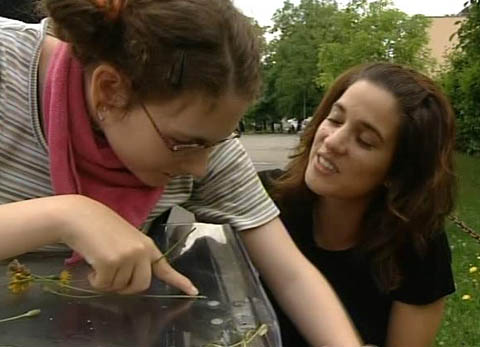 Schau dir den Beitrag «Berufswege» an und notiere die wichtigsten Stichwörter. Beantworte anschliessend die Fragen im Detail. 1. Was nahm Spasoje Medojevic aus der Lehre mit? 2. Und Sie selber? Was brachten Ihnen selbst Ihre Lehrjahre? 3. Beschreiben Sie Spasoje Medojevics Werdegang. 4. Wieso absolviert Esthi Zahner die Berufsmatura? 5. Was gab bei Rebecca Gisler den Ausschlag, die Technikerschule zu besuchen? 6. Was sind die Vorteile von Weiterbildung? 7. Welches ist Daniel Liskas Weg nach der Lehre? 8. Weshalb möchte Linda Sahli Sozialpädagogin werden? 9. Welches sind Vor- und Nachteile, auf die ein selbständig Erwerbender trifft? 10. Welche Gemeinsamkeit weisen die beruflichen Werdegänge der fünf Personen auf? 11. Welches der fünf Beispiele spricht Sie am meisten an? Begründen Sie. 12. Was denken Sie über die Ziele der porträtierten Personen? Vergleichen Sie diese mit Ihren eigenen. Schau dir den Beitrag «Berufswege» an und notiere die wichtigsten Stichwörter. Beantworte anschliessend die Fragen im Detail. 1. Was nahm Spasoje Medojevic aus der Lehre mit? 2. Und Sie selber? Was brachten Ihnen selbst Ihre Lehrjahre? 3. Beschreiben Sie Spasoje Medojevics Werdegang. 4. Wieso absolviert Esthi Zahner die Berufsmatura? 5. Was gab bei Rebecca Gisler den Ausschlag, die Technikerschule zu besuchen? 6. Was sind die Vorteile von Weiterbildung? 7. Welches ist Daniel Liskas Weg nach der Lehre? 8. Weshalb möchte Linda Sahli Sozialpädagogin werden? 9. Welches sind Vor- und Nachteile, auf die ein selbständig Erwerbender trifft? 10. Welche Gemeinsamkeit weisen die beruflichen Werdegänge der fünf Personen auf? 11. Welches der fünf Beispiele spricht Sie am meisten an? Begründen Sie. 12. Was denken Sie über die Ziele der porträtierten Personen? Vergleichen Sie diese mit Ihren eigenen. Schau dir den Beitrag «Berufswege» an und notiere die wichtigsten Stichwörter. Beantworte anschliessend die Fragen im Detail. 1. Was nahm Spasoje Medojevic aus der Lehre mit? 2. Und Sie selber? Was brachten Ihnen selbst Ihre Lehrjahre? 3. Beschreiben Sie Spasoje Medojevics Werdegang. 4. Wieso absolviert Esthi Zahner die Berufsmatura? 5. Was gab bei Rebecca Gisler den Ausschlag, die Technikerschule zu besuchen? 6. Was sind die Vorteile von Weiterbildung? 7. Welches ist Daniel Liskas Weg nach der Lehre? 8. Weshalb möchte Linda Sahli Sozialpädagogin werden? 9. Welches sind Vor- und Nachteile, auf die ein selbständig Erwerbender trifft? 10. Welche Gemeinsamkeit weisen die beruflichen Werdegänge der fünf Personen auf? 11. Welches der fünf Beispiele spricht Sie am meisten an? Begründen Sie. 12. Was denken Sie über die Ziele der porträtierten Personen? Vergleichen Sie diese mit Ihren eigenen. Schau dir den Beitrag «Berufswege» an und notiere die wichtigsten Stichwörter. Beantworte anschliessend die Fragen im Detail. 1. Was nahm Spasoje Medojevic aus der Lehre mit? 2. Und Sie selber? Was brachten Ihnen selbst Ihre Lehrjahre? 3. Beschreiben Sie Spasoje Medojevics Werdegang. 4. Wieso absolviert Esthi Zahner die Berufsmatura? 5. Was gab bei Rebecca Gisler den Ausschlag, die Technikerschule zu besuchen? 6. Was sind die Vorteile von Weiterbildung? 7. Welches ist Daniel Liskas Weg nach der Lehre? 8. Weshalb möchte Linda Sahli Sozialpädagogin werden? 9. Welches sind Vor- und Nachteile, auf die ein selbständig Erwerbender trifft? 10. Welche Gemeinsamkeit weisen die beruflichen Werdegänge der fünf Personen auf? 11. Welches der fünf Beispiele spricht Sie am meisten an? Begründen Sie. 12. Was denken Sie über die Ziele der porträtierten Personen? Vergleichen Sie diese mit Ihren eigenen. Schau dir den Beitrag «Berufswege» an und notiere die wichtigsten Stichwörter. Beantworte anschliessend die Fragen im Detail. 1. Was nahm Spasoje Medojevic aus der Lehre mit? 2. Und Sie selber? Was brachten Ihnen selbst Ihre Lehrjahre? 3. Beschreiben Sie Spasoje Medojevics Werdegang. 4. Wieso absolviert Esthi Zahner die Berufsmatura? 5. Was gab bei Rebecca Gisler den Ausschlag, die Technikerschule zu besuchen? 6. Was sind die Vorteile von Weiterbildung? 7. Welches ist Daniel Liskas Weg nach der Lehre? 8. Weshalb möchte Linda Sahli Sozialpädagogin werden? 9. Welches sind Vor- und Nachteile, auf die ein selbständig Erwerbender trifft? 10. Welche Gemeinsamkeit weisen die beruflichen Werdegänge der fünf Personen auf? 11. Welches der fünf Beispiele spricht Sie am meisten an? Begründen Sie. 12. Was denken Sie über die Ziele der porträtierten Personen? Vergleichen Sie diese mit Ihren eigenen. Schau dir den Beitrag «Berufswege» an und notiere die wichtigsten Stichwörter. Beantworte anschliessend die Fragen im Detail. 1. Was nahm Spasoje Medojevic aus der Lehre mit? 2. Und Sie selber? Was brachten Ihnen selbst Ihre Lehrjahre? 3. Beschreiben Sie Spasoje Medojevics Werdegang. 4. Wieso absolviert Esthi Zahner die Berufsmatura? 5. Was gab bei Rebecca Gisler den Ausschlag, die Technikerschule zu besuchen? 6. Was sind die Vorteile von Weiterbildung? 7. Welches ist Daniel Liskas Weg nach der Lehre? 8. Weshalb möchte Linda Sahli Sozialpädagogin werden? 9. Welches sind Vor- und Nachteile, auf die ein selbständig Erwerbender trifft? 10. Welche Gemeinsamkeit weisen die beruflichen Werdegänge der fünf Personen auf? 11. Welches der fünf Beispiele spricht Sie am meisten an? Begründen Sie. 12. Was denken Sie über die Ziele der porträtierten Personen? Vergleichen Sie diese mit Ihren eigenen. Schau dir den Beitrag «Berufswege» an und notiere die wichtigsten Stichwörter. Beantworte anschliessend die Fragen im Detail. 1. Was nahm Spasoje Medojevic aus der Lehre mit? 2. Und Sie selber? Was brachten Ihnen selbst Ihre Lehrjahre? 3. Beschreiben Sie Spasoje Medojevics Werdegang. 4. Wieso absolviert Esthi Zahner die Berufsmatura? 5. Was gab bei Rebecca Gisler den Ausschlag, die Technikerschule zu besuchen? 6. Was sind die Vorteile von Weiterbildung? 7. Welches ist Daniel Liskas Weg nach der Lehre? 8. Weshalb möchte Linda Sahli Sozialpädagogin werden? 9. Welches sind Vor- und Nachteile, auf die ein selbständig Erwerbender trifft? 10. Welche Gemeinsamkeit weisen die beruflichen Werdegänge der fünf Personen auf? 11. Welches der fünf Beispiele spricht Sie am meisten an? Begründen Sie. 12. Was denken Sie über die Ziele der porträtierten Personen? Vergleichen Sie diese mit Ihren eigenen. Schau dir den Beitrag «Berufswege» an und notiere die wichtigsten Stichwörter. Beantworte anschliessend die Fragen im Detail. 1. Was nahm Spasoje Medojevic aus der Lehre mit? 2. Und Sie selber? Was brachten Ihnen selbst Ihre Lehrjahre? 3. Beschreiben Sie Spasoje Medojevics Werdegang. 4. Wieso absolviert Esthi Zahner die Berufsmatura? 5. Was gab bei Rebecca Gisler den Ausschlag, die Technikerschule zu besuchen? 6. Was sind die Vorteile von Weiterbildung? 7. Welches ist Daniel Liskas Weg nach der Lehre? 8. Weshalb möchte Linda Sahli Sozialpädagogin werden? 9. Welches sind Vor- und Nachteile, auf die ein selbständig Erwerbender trifft? 10. Welche Gemeinsamkeit weisen die beruflichen Werdegänge der fünf Personen auf? 11. Welches der fünf Beispiele spricht Sie am meisten an? Begründen Sie. 12. Was denken Sie über die Ziele der porträtierten Personen? Vergleichen Sie diese mit Ihren eigenen. Schau dir den Beitrag «Berufswege» an und notiere die wichtigsten Stichwörter. Beantworte anschliessend die Fragen im Detail. 1. Was nahm Spasoje Medojevic aus der Lehre mit? 2. Und Sie selber? Was brachten Ihnen selbst Ihre Lehrjahre? 3. Beschreiben Sie Spasoje Medojevics Werdegang. 4. Wieso absolviert Esthi Zahner die Berufsmatura? 5. Was gab bei Rebecca Gisler den Ausschlag, die Technikerschule zu besuchen? 6. Was sind die Vorteile von Weiterbildung? 7. Welches ist Daniel Liskas Weg nach der Lehre? 8. Weshalb möchte Linda Sahli Sozialpädagogin werden? 9. Welches sind Vor- und Nachteile, auf die ein selbständig Erwerbender trifft? 10. Welche Gemeinsamkeit weisen die beruflichen Werdegänge der fünf Personen auf? 11. Welches der fünf Beispiele spricht Sie am meisten an? Begründen Sie. 12. Was denken Sie über die Ziele der porträtierten Personen? Vergleichen Sie diese mit Ihren eigenen. Schau dir den Beitrag «Berufswege» an und notiere die wichtigsten Stichwörter. Beantworte anschliessend die Fragen im Detail. 1. Was nahm Spasoje Medojevic aus der Lehre mit? 2. Und Sie selber? Was brachten Ihnen selbst Ihre Lehrjahre? 3. Beschreiben Sie Spasoje Medojevics Werdegang. 4. Wieso absolviert Esthi Zahner die Berufsmatura? 5. Was gab bei Rebecca Gisler den Ausschlag, die Technikerschule zu besuchen? 6. Was sind die Vorteile von Weiterbildung? 7. Welches ist Daniel Liskas Weg nach der Lehre? 8. Weshalb möchte Linda Sahli Sozialpädagogin werden? 9. Welches sind Vor- und Nachteile, auf die ein selbständig Erwerbender trifft? 10. Welche Gemeinsamkeit weisen die beruflichen Werdegänge der fünf Personen auf? 11. Welches der fünf Beispiele spricht Sie am meisten an? Begründen Sie. 12. Was denken Sie über die Ziele der porträtierten Personen? Vergleichen Sie diese mit Ihren eigenen. Schau dir den Beitrag «Berufswege» an und notiere die wichtigsten Stichwörter. Beantworte anschliessend die Fragen im Detail. 1. Was nahm Spasoje Medojevic aus der Lehre mit? 2. Und Sie selber? Was brachten Ihnen selbst Ihre Lehrjahre? 3. Beschreiben Sie Spasoje Medojevics Werdegang. 4. Wieso absolviert Esthi Zahner die Berufsmatura? 5. Was gab bei Rebecca Gisler den Ausschlag, die Technikerschule zu besuchen? 6. Was sind die Vorteile von Weiterbildung? 7. Welches ist Daniel Liskas Weg nach der Lehre? 8. Weshalb möchte Linda Sahli Sozialpädagogin werden? 9. Welches sind Vor- und Nachteile, auf die ein selbständig Erwerbender trifft? 10. Welche Gemeinsamkeit weisen die beruflichen Werdegänge der fünf Personen auf? 11. Welches der fünf Beispiele spricht Sie am meisten an? Begründen Sie. 12. Was denken Sie über die Ziele der porträtierten Personen? Vergleichen Sie diese mit Ihren eigenen. Schau dir den Beitrag «Berufswege» an und notiere die wichtigsten Stichwörter. Beantworte anschliessend die Fragen im Detail. 1. Was nahm Spasoje Medojevic aus der Lehre mit? 2. Und Sie selber? Was brachten Ihnen selbst Ihre Lehrjahre? 3. Beschreiben Sie Spasoje Medojevics Werdegang. 4. Wieso absolviert Esthi Zahner die Berufsmatura? 5. Was gab bei Rebecca Gisler den Ausschlag, die Technikerschule zu besuchen? 6. Was sind die Vorteile von Weiterbildung? 7. Welches ist Daniel Liskas Weg nach der Lehre? 8. Weshalb möchte Linda Sahli Sozialpädagogin werden? 9. Welches sind Vor- und Nachteile, auf die ein selbständig Erwerbender trifft? 10. Welche Gemeinsamkeit weisen die beruflichen Werdegänge der fünf Personen auf? 11. Welches der fünf Beispiele spricht Sie am meisten an? Begründen Sie. 12. Was denken Sie über die Ziele der porträtierten Personen? Vergleichen Sie diese mit Ihren eigenen. Schau dir den Beitrag «Berufswege» an und notiere die wichtigsten Stichwörter. Beantworte anschliessend die Fragen im Detail. 1. Was nahm Spasoje Medojevic aus der Lehre mit? 2. Und Sie selber? Was brachten Ihnen selbst Ihre Lehrjahre? 3. Beschreiben Sie Spasoje Medojevics Werdegang. 4. Wieso absolviert Esthi Zahner die Berufsmatura? 5. Was gab bei Rebecca Gisler den Ausschlag, die Technikerschule zu besuchen? 6. Was sind die Vorteile von Weiterbildung? 7. Welches ist Daniel Liskas Weg nach der Lehre? 8. Weshalb möchte Linda Sahli Sozialpädagogin werden? 9. Welches sind Vor- und Nachteile, auf die ein selbständig Erwerbender trifft? 10. Welche Gemeinsamkeit weisen die beruflichen Werdegänge der fünf Personen auf? 11. Welches der fünf Beispiele spricht Sie am meisten an? Begründen Sie. 12. Was denken Sie über die Ziele der porträtierten Personen? Vergleichen Sie diese mit Ihren eigenen. Schau dir den Beitrag «Berufswege» an und notiere die wichtigsten Stichwörter. Beantworte anschliessend die Fragen im Detail. 1. Was nahm Spasoje Medojevic aus der Lehre mit? 2. Und Sie selber? Was brachten Ihnen selbst Ihre Lehrjahre? 3. Beschreiben Sie Spasoje Medojevics Werdegang. 4. Wieso absolviert Esthi Zahner die Berufsmatura? 5. Was gab bei Rebecca Gisler den Ausschlag, die Technikerschule zu besuchen? 6. Was sind die Vorteile von Weiterbildung? 7. Welches ist Daniel Liskas Weg nach der Lehre? 8. Weshalb möchte Linda Sahli Sozialpädagogin werden? 9. Welches sind Vor- und Nachteile, auf die ein selbständig Erwerbender trifft? 10. Welche Gemeinsamkeit weisen die beruflichen Werdegänge der fünf Personen auf? 11. Welches der fünf Beispiele spricht Sie am meisten an? Begründen Sie. 12. Was denken Sie über die Ziele der porträtierten Personen? Vergleichen Sie diese mit Ihren eigenen. Schau dir den Beitrag «Berufswege» an und notiere die wichtigsten Stichwörter. Beantworte anschliessend die Fragen im Detail. 1. Was nahm Spasoje Medojevic aus der Lehre mit? 2. Und Sie selber? Was brachten Ihnen selbst Ihre Lehrjahre? 3. Beschreiben Sie Spasoje Medojevics Werdegang. 4. Wieso absolviert Esthi Zahner die Berufsmatura? 5. Was gab bei Rebecca Gisler den Ausschlag, die Technikerschule zu besuchen? 6. Was sind die Vorteile von Weiterbildung? 7. Welches ist Daniel Liskas Weg nach der Lehre? 8. Weshalb möchte Linda Sahli Sozialpädagogin werden? 9. Welches sind Vor- und Nachteile, auf die ein selbständig Erwerbender trifft? 10. Welche Gemeinsamkeit weisen die beruflichen Werdegänge der fünf Personen auf? 11. Welches der fünf Beispiele spricht Sie am meisten an? Begründen Sie. 12. Was denken Sie über die Ziele der porträtierten Personen? Vergleichen Sie diese mit Ihren eigenen. Schau dir den Beitrag «Berufswege» an und notiere die wichtigsten Stichwörter. Beantworte anschliessend die Fragen im Detail. 1. Was nahm Spasoje Medojevic aus der Lehre mit? 2. Und Sie selber? Was brachten Ihnen selbst Ihre Lehrjahre? 3. Beschreiben Sie Spasoje Medojevics Werdegang. 4. Wieso absolviert Esthi Zahner die Berufsmatura? 5. Was gab bei Rebecca Gisler den Ausschlag, die Technikerschule zu besuchen? 6. Was sind die Vorteile von Weiterbildung? 7. Welches ist Daniel Liskas Weg nach der Lehre? 8. Weshalb möchte Linda Sahli Sozialpädagogin werden? 9. Welches sind Vor- und Nachteile, auf die ein selbständig Erwerbender trifft? 10. Welche Gemeinsamkeit weisen die beruflichen Werdegänge der fünf Personen auf? 11. Welches der fünf Beispiele spricht Sie am meisten an? Begründen Sie. 12. Was denken Sie über die Ziele der porträtierten Personen? Vergleichen Sie diese mit Ihren eigenen. Schau dir den Beitrag «Berufswege» an und notiere die wichtigsten Stichwörter. Beantworte anschliessend die Fragen im Detail. 1. Was nahm Spasoje Medojevic aus der Lehre mit? 2. Und Sie selber? Was brachten Ihnen selbst Ihre Lehrjahre? 3. Beschreiben Sie Spasoje Medojevics Werdegang. 4. Wieso absolviert Esthi Zahner die Berufsmatura? 5. Was gab bei Rebecca Gisler den Ausschlag, die Technikerschule zu besuchen? 6. Was sind die Vorteile von Weiterbildung? 7. Welches ist Daniel Liskas Weg nach der Lehre? 8. Weshalb möchte Linda Sahli Sozialpädagogin werden? 9. Welches sind Vor- und Nachteile, auf die ein selbständig Erwerbender trifft? 10. Welche Gemeinsamkeit weisen die beruflichen Werdegänge der fünf Personen auf? 11. Welches der fünf Beispiele spricht Sie am meisten an? Begründen Sie. 12. Was denken Sie über die Ziele der porträtierten Personen? Vergleichen Sie diese mit Ihren eigenen. Schau dir den Beitrag «Berufswege» an und notiere die wichtigsten Stichwörter. Beantworte anschliessend die Fragen im Detail. 1. Was nahm Spasoje Medojevic aus der Lehre mit? 2. Und Sie selber? Was brachten Ihnen selbst Ihre Lehrjahre? 3. Beschreiben Sie Spasoje Medojevics Werdegang. 4. Wieso absolviert Esthi Zahner die Berufsmatura? 5. Was gab bei Rebecca Gisler den Ausschlag, die Technikerschule zu besuchen? 6. Was sind die Vorteile von Weiterbildung? 7. Welches ist Daniel Liskas Weg nach der Lehre? 8. Weshalb möchte Linda Sahli Sozialpädagogin werden? 9. Welches sind Vor- und Nachteile, auf die ein selbständig Erwerbender trifft? 10. Welche Gemeinsamkeit weisen die beruflichen Werdegänge der fünf Personen auf? 11. Welches der fünf Beispiele spricht Sie am meisten an? Begründen Sie. 12. Was denken Sie über die Ziele der porträtierten Personen? Vergleichen Sie diese mit Ihren eigenen. Schau dir den Beitrag «Berufswege» an und notiere die wichtigsten Stichwörter. Beantworte anschliessend die Fragen im Detail. 1. Was nahm Spasoje Medojevic aus der Lehre mit? 2. Und Sie selber? Was brachten Ihnen selbst Ihre Lehrjahre? 3. Beschreiben Sie Spasoje Medojevics Werdegang. 4. Wieso absolviert Esthi Zahner die Berufsmatura? 5. Was gab bei Rebecca Gisler den Ausschlag, die Technikerschule zu besuchen? 6. Was sind die Vorteile von Weiterbildung? 7. Welches ist Daniel Liskas Weg nach der Lehre? 8. Weshalb möchte Linda Sahli Sozialpädagogin werden? 9. Welches sind Vor- und Nachteile, auf die ein selbständig Erwerbender trifft? 10. Welche Gemeinsamkeit weisen die beruflichen Werdegänge der fünf Personen auf? 11. Welches der fünf Beispiele spricht Sie am meisten an? Begründen Sie. 12. Was denken Sie über die Ziele der porträtierten Personen? Vergleichen Sie diese mit Ihren eigenen. Schau dir den Beitrag «Berufswege» an und notiere die wichtigsten Stichwörter. Beantworte anschliessend die Fragen im Detail. 1. Was nahm Spasoje Medojevic aus der Lehre mit? 2. Und Sie selber? Was brachten Ihnen selbst Ihre Lehrjahre? 3. Beschreiben Sie Spasoje Medojevics Werdegang. 4. Wieso absolviert Esthi Zahner die Berufsmatura? 5. Was gab bei Rebecca Gisler den Ausschlag, die Technikerschule zu besuchen? 6. Was sind die Vorteile von Weiterbildung? 7. Welches ist Daniel Liskas Weg nach der Lehre? 8. Weshalb möchte Linda Sahli Sozialpädagogin werden? 9. Welches sind Vor- und Nachteile, auf die ein selbständig Erwerbender trifft? 10. Welche Gemeinsamkeit weisen die beruflichen Werdegänge der fünf Personen auf? 11. Welches der fünf Beispiele spricht Sie am meisten an? Begründen Sie. 12. Was denken Sie über die Ziele der porträtierten Personen? Vergleichen Sie diese mit Ihren eigenen. Schau dir den Beitrag «Berufswege» an und notiere die wichtigsten Stichwörter. Beantworte anschliessend die Fragen im Detail. 1. Was nahm Spasoje Medojevic aus der Lehre mit? 2. Und Sie selber? Was brachten Ihnen selbst Ihre Lehrjahre? 3. Beschreiben Sie Spasoje Medojevics Werdegang. 4. Wieso absolviert Esthi Zahner die Berufsmatura? 5. Was gab bei Rebecca Gisler den Ausschlag, die Technikerschule zu besuchen? 6. Was sind die Vorteile von Weiterbildung? 7. Welches ist Daniel Liskas Weg nach der Lehre? 8. Weshalb möchte Linda Sahli Sozialpädagogin werden? 9. Welches sind Vor- und Nachteile, auf die ein selbständig Erwerbender trifft? 10. Welche Gemeinsamkeit weisen die beruflichen Werdegänge der fünf Personen auf? 11. Welches der fünf Beispiele spricht Sie am meisten an? Begründen Sie. 12. Was denken Sie über die Ziele der porträtierten Personen? Vergleichen Sie diese mit Ihren eigenen. Schau dir den Beitrag «Berufswege» an und notiere die wichtigsten Stichwörter. Beantworte anschliessend die Fragen im Detail. 1. Was nahm Spasoje Medojevic aus der Lehre mit? 2. Und Sie selber? Was brachten Ihnen selbst Ihre Lehrjahre? 3. Beschreiben Sie Spasoje Medojevics Werdegang. 4. Wieso absolviert Esthi Zahner die Berufsmatura? 5. Was gab bei Rebecca Gisler den Ausschlag, die Technikerschule zu besuchen? 6. Was sind die Vorteile von Weiterbildung? 7. Welches ist Daniel Liskas Weg nach der Lehre? 8. Weshalb möchte Linda Sahli Sozialpädagogin werden? 9. Welches sind Vor- und Nachteile, auf die ein selbständig Erwerbender trifft? 10. Welche Gemeinsamkeit weisen die beruflichen Werdegänge der fünf Personen auf? 11. Welches der fünf Beispiele spricht Sie am meisten an? Begründen Sie. 12. Was denken Sie über die Ziele der porträtierten Personen? Vergleichen Sie diese mit Ihren eigenen. Schau dir den Beitrag «Berufswege» an und notiere die wichtigsten Stichwörter. Beantworte anschliessend die Fragen im Detail. 1. Was nahm Spasoje Medojevic aus der Lehre mit? 2. Und Sie selber? Was brachten Ihnen selbst Ihre Lehrjahre? 3. Beschreiben Sie Spasoje Medojevics Werdegang. 4. Wieso absolviert Esthi Zahner die Berufsmatura? 5. Was gab bei Rebecca Gisler den Ausschlag, die Technikerschule zu besuchen? 6. Was sind die Vorteile von Weiterbildung? 7. Welches ist Daniel Liskas Weg nach der Lehre? 8. Weshalb möchte Linda Sahli Sozialpädagogin werden? 9. Welches sind Vor- und Nachteile, auf die ein selbständig Erwerbender trifft? 10. Welche Gemeinsamkeit weisen die beruflichen Werdegänge der fünf Personen auf? 11. Welches der fünf Beispiele spricht Sie am meisten an? Begründen Sie. 12. Was denken Sie über die Ziele der porträtierten Personen? Vergleichen Sie diese mit Ihren eigenen. Schau dir den Beitrag «Berufswege» an und notiere die wichtigsten Stichwörter. Beantworte anschliessend die Fragen im Detail. 1. Was nahm Spasoje Medojevic aus der Lehre mit? 2. Und Sie selber? Was brachten Ihnen selbst Ihre Lehrjahre? 3. Beschreiben Sie Spasoje Medojevics Werdegang. 4. Wieso absolviert Esthi Zahner die Berufsmatura? 5. Was gab bei Rebecca Gisler den Ausschlag, die Technikerschule zu besuchen? 6. Was sind die Vorteile von Weiterbildung? 7. Welches ist Daniel Liskas Weg nach der Lehre? 8. Weshalb möchte Linda Sahli Sozialpädagogin werden? 9. Welches sind Vor- und Nachteile, auf die ein selbständig Erwerbender trifft? 10. Welche Gemeinsamkeit weisen die beruflichen Werdegänge der fünf Personen auf? 11. Welches der fünf Beispiele spricht Sie am meisten an? Begründen Sie. 12. Was denken Sie über die Ziele der porträtierten Personen? Vergleichen Sie diese mit Ihren eigenen. Schau dir den Beitrag «Berufswege» an und notiere die wichtigsten Stichwörter. Beantworte anschliessend die Fragen im Detail. 1. Was nahm Spasoje Medojevic aus der Lehre mit? 2. Und Sie selber? Was brachten Ihnen selbst Ihre Lehrjahre? 3. Beschreiben Sie Spasoje Medojevics Werdegang. 4. Wieso absolviert Esthi Zahner die Berufsmatura? 5. Was gab bei Rebecca Gisler den Ausschlag, die Technikerschule zu besuchen? 6. Was sind die Vorteile von Weiterbildung? 7. Welches ist Daniel Liskas Weg nach der Lehre? 8. Weshalb möchte Linda Sahli Sozialpädagogin werden? 9. Welches sind Vor- und Nachteile, auf die ein selbständig Erwerbender trifft? 10. Welche Gemeinsamkeit weisen die beruflichen Werdegänge der fünf Personen auf? 11. Welches der fünf Beispiele spricht Sie am meisten an? Begründen Sie. 12. Was denken Sie über die Ziele der porträtierten Personen? Vergleichen Sie diese mit Ihren eigenen. Schau dir den Beitrag «Berufswege» an und notiere die wichtigsten Stichwörter. Beantworte anschliessend die Fragen im Detail. 1. Was nahm Spasoje Medojevic aus der Lehre mit? 2. Und Sie selber? Was brachten Ihnen selbst Ihre Lehrjahre? 3. Beschreiben Sie Spasoje Medojevics Werdegang. 4. Wieso absolviert Esthi Zahner die Berufsmatura? 5. Was gab bei Rebecca Gisler den Ausschlag, die Technikerschule zu besuchen? 6. Was sind die Vorteile von Weiterbildung? 7. Welches ist Daniel Liskas Weg nach der Lehre? 8. Weshalb möchte Linda Sahli Sozialpädagogin werden? 9. Welches sind Vor- und Nachteile, auf die ein selbständig Erwerbender trifft? 10. Welche Gemeinsamkeit weisen die beruflichen Werdegänge der fünf Personen auf? 11. Welches der fünf Beispiele spricht Sie am meisten an? Begründen Sie. 12. Was denken Sie über die Ziele der porträtierten Personen? Vergleichen Sie diese mit Ihren eigenen. Schau dir den Beitrag «Berufswege» an und notiere die wichtigsten Stichwörter. Beantworte anschliessend die Fragen im Detail. 1. Was nahm Spasoje Medojevic aus der Lehre mit? 2. Und Sie selber? Was brachten Ihnen selbst Ihre Lehrjahre? 3. Beschreiben Sie Spasoje Medojevics Werdegang. 4. Wieso absolviert Esthi Zahner die Berufsmatura? 5. Was gab bei Rebecca Gisler den Ausschlag, die Technikerschule zu besuchen? 6. Was sind die Vorteile von Weiterbildung? 7. Welches ist Daniel Liskas Weg nach der Lehre? 8. Weshalb möchte Linda Sahli Sozialpädagogin werden? 9. Welches sind Vor- und Nachteile, auf die ein selbständig Erwerbender trifft? 10. Welche Gemeinsamkeit weisen die beruflichen Werdegänge der fünf Personen auf? 11. Welches der fünf Beispiele spricht Sie am meisten an? Begründen Sie. 12. Was denken Sie über die Ziele der porträtierten Personen? Vergleichen Sie diese mit Ihren eigenen. Schau dir den Beitrag «Berufswege» an und notiere die wichtigsten Stichwörter. Beantworte anschliessend die Fragen im Detail. 1. Was nahm Spasoje Medojevic aus der Lehre mit? 2. Und Sie selber? Was brachten Ihnen selbst Ihre Lehrjahre? 3. Beschreiben Sie Spasoje Medojevics Werdegang. 4. Wieso absolviert Esthi Zahner die Berufsmatura? 5. Was gab bei Rebecca Gisler den Ausschlag, die Technikerschule zu besuchen? 6. Was sind die Vorteile von Weiterbildung? 7. Welches ist Daniel Liskas Weg nach der Lehre? 8. Weshalb möchte Linda Sahli Sozialpädagogin werden? 9. Welches sind Vor- und Nachteile, auf die ein selbständig Erwerbender trifft? 10. Welche Gemeinsamkeit weisen die beruflichen Werdegänge der fünf Personen auf? 11. Welches der fünf Beispiele spricht Sie am meisten an? Begründen Sie. 12. Was denken Sie über die Ziele der porträtierten Personen? Vergleichen Sie diese mit Ihren eigenen. Schau dir den Beitrag «Berufswege» an und notiere die wichtigsten Stichwörter. Beantworte anschliessend die Fragen im Detail. 1. Was nahm Spasoje Medojevic aus der Lehre mit? 2. Und Sie selber? Was brachten Ihnen selbst Ihre Lehrjahre? 3. Beschreiben Sie Spasoje Medojevics Werdegang. 4. Wieso absolviert Esthi Zahner die Berufsmatura? 5. Was gab bei Rebecca Gisler den Ausschlag, die Technikerschule zu besuchen? 6. Was sind die Vorteile von Weiterbildung? 7. Welches ist Daniel Liskas Weg nach der Lehre? 8. Weshalb möchte Linda Sahli Sozialpädagogin werden? 9. Welches sind Vor- und Nachteile, auf die ein selbständig Erwerbender trifft? 10. Welche Gemeinsamkeit weisen die beruflichen Werdegänge der fünf Personen auf? 11. Welches der fünf Beispiele spricht Sie am meisten an? Begründen Sie. 12. Was denken Sie über die Ziele der porträtierten Personen? Vergleichen Sie diese mit Ihren eigenen. Schau dir den Beitrag «Berufswege» an und notiere die wichtigsten Stichwörter. Beantworte anschliessend die Fragen im Detail. 1. Was nahm Spasoje Medojevic aus der Lehre mit? 2. Und Sie selber? Was brachten Ihnen selbst Ihre Lehrjahre? 3. Beschreiben Sie Spasoje Medojevics Werdegang. 4. Wieso absolviert Esthi Zahner die Berufsmatura? 5. Was gab bei Rebecca Gisler den Ausschlag, die Technikerschule zu besuchen? 6. Was sind die Vorteile von Weiterbildung? 7. Welches ist Daniel Liskas Weg nach der Lehre? 8. Weshalb möchte Linda Sahli Sozialpädagogin werden? 9. Welches sind Vor- und Nachteile, auf die ein selbständig Erwerbender trifft? 10. Welche Gemeinsamkeit weisen die beruflichen Werdegänge der fünf Personen auf? 11. Welches der fünf Beispiele spricht Sie am meisten an? Begründen Sie. 12. Was denken Sie über die Ziele der porträtierten Personen? Vergleichen Sie diese mit Ihren eigenen. Schau dir den Beitrag «Berufswege» an und notiere die wichtigsten Stichwörter. Beantworte anschliessend die Fragen im Detail. 1. Was nahm Spasoje Medojevic aus der Lehre mit? 2. Und Sie selber? Was brachten Ihnen selbst Ihre Lehrjahre? 3. Beschreiben Sie Spasoje Medojevics Werdegang. 4. Wieso absolviert Esthi Zahner die Berufsmatura? 5. Was gab bei Rebecca Gisler den Ausschlag, die Technikerschule zu besuchen? 6. Was sind die Vorteile von Weiterbildung? 7. Welches ist Daniel Liskas Weg nach der Lehre? 8. Weshalb möchte Linda Sahli Sozialpädagogin werden? 9. Welches sind Vor- und Nachteile, auf die ein selbständig Erwerbender trifft? 10. Welche Gemeinsamkeit weisen die beruflichen Werdegänge der fünf Personen auf? 11. Welches der fünf Beispiele spricht Sie am meisten an? Begründen Sie. 12. Was denken Sie über die Ziele der porträtierten Personen? Vergleichen Sie diese mit Ihren eigenen. Schau dir den Beitrag «Berufswege» an und notiere die wichtigsten Stichwörter. Beantworte anschliessend die Fragen im Detail. 1. Was nahm Spasoje Medojevic aus der Lehre mit? 2. Und Sie selber? Was brachten Ihnen selbst Ihre Lehrjahre? 3. Beschreiben Sie Spasoje Medojevics Werdegang. 4. Wieso absolviert Esthi Zahner die Berufsmatura? 5. Was gab bei Rebecca Gisler den Ausschlag, die Technikerschule zu besuchen? 6. Was sind die Vorteile von Weiterbildung? 7. Welches ist Daniel Liskas Weg nach der Lehre? 8. Weshalb möchte Linda Sahli Sozialpädagogin werden? 9. Welches sind Vor- und Nachteile, auf die ein selbständig Erwerbender trifft? 10. Welche Gemeinsamkeit weisen die beruflichen Werdegänge der fünf Personen auf? 11. Welches der fünf Beispiele spricht Sie am meisten an? Begründen Sie. 12. Was denken Sie über die Ziele der porträtierten Personen? Vergleichen Sie diese mit Ihren eigenen. Schau dir den Beitrag «Berufswege» an und notiere die wichtigsten Stichwörter. Beantworte anschliessend die Fragen im Detail. 1. Was nahm Spasoje Medojevic aus der Lehre mit? 2. Und Sie selber? Was brachten Ihnen selbst Ihre Lehrjahre? 3. Beschreiben Sie Spasoje Medojevics Werdegang. 4. Wieso absolviert Esthi Zahner die Berufsmatura? 5. Was gab bei Rebecca Gisler den Ausschlag, die Technikerschule zu besuchen? 6. Was sind die Vorteile von Weiterbildung? 7. Welches ist Daniel Liskas Weg nach der Lehre? 8. Weshalb möchte Linda Sahli Sozialpädagogin werden? 9. Welches sind Vor- und Nachteile, auf die ein selbständig Erwerbender trifft? 10. Welche Gemeinsamkeit weisen die beruflichen Werdegänge der fünf Personen auf? 11. Welches der fünf Beispiele spricht Sie am meisten an? Begründen Sie. 12. Was denken Sie über die Ziele der porträtierten Personen? Vergleichen Sie diese mit Ihren eigenen. Schau dir den Beitrag «Berufswege» an und notiere die wichtigsten Stichwörter. Beantworte anschliessend die Fragen im Detail. 1. Was nahm Spasoje Medojevic aus der Lehre mit? 2. Und Sie selber? Was brachten Ihnen selbst Ihre Lehrjahre? 3. Beschreiben Sie Spasoje Medojevics Werdegang. 4. Wieso absolviert Esthi Zahner die Berufsmatura? 5. Was gab bei Rebecca Gisler den Ausschlag, die Technikerschule zu besuchen? 6. Was sind die Vorteile von Weiterbildung? 7. Welches ist Daniel Liskas Weg nach der Lehre? 8. Weshalb möchte Linda Sahli Sozialpädagogin werden? 9. Welches sind Vor- und Nachteile, auf die ein selbständig Erwerbender trifft? 10. Welche Gemeinsamkeit weisen die beruflichen Werdegänge der fünf Personen auf? 11. Welches der fünf Beispiele spricht Sie am meisten an? Begründen Sie. 12. Was denken Sie über die Ziele der porträtierten Personen? Vergleichen Sie diese mit Ihren eigenen. Schau dir den Beitrag «Berufswege» an und notiere die wichtigsten Stichwörter. Beantworte anschliessend die Fragen im Detail. 1. Was nahm Spasoje Medojevic aus der Lehre mit? 2. Und Sie selber? Was brachten Ihnen selbst Ihre Lehrjahre? 3. Beschreiben Sie Spasoje Medojevics Werdegang. 4. Wieso absolviert Esthi Zahner die Berufsmatura? 5. Was gab bei Rebecca Gisler den Ausschlag, die Technikerschule zu besuchen? 6. Was sind die Vorteile von Weiterbildung? 7. Welches ist Daniel Liskas Weg nach der Lehre? 8. Weshalb möchte Linda Sahli Sozialpädagogin werden? 9. Welches sind Vor- und Nachteile, auf die ein selbständig Erwerbender trifft? 10. Welche Gemeinsamkeit weisen die beruflichen Werdegänge der fünf Personen auf? 11. Welches der fünf Beispiele spricht Sie am meisten an? Begründen Sie. 12. Was denken Sie über die Ziele der porträtierten Personen? Vergleichen Sie diese mit Ihren eigenen. Schau dir den Beitrag «Berufswege» an und notiere die wichtigsten Stichwörter. Beantworte anschliessend die Fragen im Detail. 1. Was nahm Spasoje Medojevic aus der Lehre mit? 2. Und Sie selber? Was brachten Ihnen selbst Ihre Lehrjahre? 3. Beschreiben Sie Spasoje Medojevics Werdegang. 4. Wieso absolviert Esthi Zahner die Berufsmatura? 5. Was gab bei Rebecca Gisler den Ausschlag, die Technikerschule zu besuchen? 6. Was sind die Vorteile von Weiterbildung? 7. Welches ist Daniel Liskas Weg nach der Lehre? 8. Weshalb möchte Linda Sahli Sozialpädagogin werden? 9. Welches sind Vor- und Nachteile, auf die ein selbständig Erwerbender trifft? 10. Welche Gemeinsamkeit weisen die beruflichen Werdegänge der fünf Personen auf? 11. Welches der fünf Beispiele spricht Sie am meisten an? Begründen Sie. 12. Was denken Sie über die Ziele der porträtierten Personen? Vergleichen Sie diese mit Ihren eigenen. Schau dir den Beitrag «Berufswege» an und notiere die wichtigsten Stichwörter. Beantworte anschliessend die Fragen im Detail. 1. Was nahm Spasoje Medojevic aus der Lehre mit? 2. Und Sie selber? Was brachten Ihnen selbst Ihre Lehrjahre? 3. Beschreiben Sie Spasoje Medojevics Werdegang. 4. Wieso absolviert Esthi Zahner die Berufsmatura? 5. Was gab bei Rebecca Gisler den Ausschlag, die Technikerschule zu besuchen? 6. Was sind die Vorteile von Weiterbildung? 7. Welches ist Daniel Liskas Weg nach der Lehre? 8. Weshalb möchte Linda Sahli Sozialpädagogin werden? 9. Welches sind Vor- und Nachteile, auf die ein selbständig Erwerbender trifft? 10. Welche Gemeinsamkeit weisen die beruflichen Werdegänge der fünf Personen auf? 11. Welches der fünf Beispiele spricht Sie am meisten an? Begründen Sie. 12. Was denken Sie über die Ziele der porträtierten Personen? Vergleichen Sie diese mit Ihren eigenen. Schau dir den Beitrag «Berufswege» an und notiere die wichtigsten Stichwörter. Beantworte anschliessend die Fragen im Detail. 1. Was nahm Spasoje Medojevic aus der Lehre mit? 2. Und Sie selber? Was brachten Ihnen selbst Ihre Lehrjahre? 3. Beschreiben Sie Spasoje Medojevics Werdegang. 4. Wieso absolviert Esthi Zahner die Berufsmatura? 5. Was gab bei Rebecca Gisler den Ausschlag, die Technikerschule zu besuchen? 6. Was sind die Vorteile von Weiterbildung? 7. Welches ist Daniel Liskas Weg nach der Lehre? 8. Weshalb möchte Linda Sahli Sozialpädagogin werden? 9. Welches sind Vor- und Nachteile, auf die ein selbständig Erwerbender trifft? 10. Welche Gemeinsamkeit weisen die beruflichen Werdegänge der fünf Personen auf? 11. Welches der fünf Beispiele spricht Sie am meisten an? Begründen Sie. 12. Was denken Sie über die Ziele der porträtierten Personen? Vergleichen Sie diese mit Ihren eigenen. Schau dir den Beitrag «Berufswege» an und notiere die wichtigsten Stichwörter. Beantworte anschliessend die Fragen im Detail. 1. Was nahm Spasoje Medojevic aus der Lehre mit? 2. Und Sie selber? Was brachten Ihnen selbst Ihre Lehrjahre? 3. Beschreiben Sie Spasoje Medojevics Werdegang. 4. Wieso absolviert Esthi Zahner die Berufsmatura? 5. Was gab bei Rebecca Gisler den Ausschlag, die Technikerschule zu besuchen? 6. Was sind die Vorteile von Weiterbildung? 7. Welches ist Daniel Liskas Weg nach der Lehre? 8. Weshalb möchte Linda Sahli Sozialpädagogin werden? 9. Welches sind Vor- und Nachteile, auf die ein selbständig Erwerbender trifft? 10. Welche Gemeinsamkeit weisen die beruflichen Werdegänge der fünf Personen auf? 11. Welches der fünf Beispiele spricht Sie am meisten an? Begründen Sie. 12. Was denken Sie über die Ziele der porträtierten Personen? Vergleichen Sie diese mit Ihren eigenen. Schau dir den Beitrag «Berufswege» an und notiere die wichtigsten Stichwörter. Beantworte anschliessend die Fragen im Detail. 1. Was nahm Spasoje Medojevic aus der Lehre mit? 2. Und Sie selber? Was brachten Ihnen selbst Ihre Lehrjahre? 3. Beschreiben Sie Spasoje Medojevics Werdegang. 4. Wieso absolviert Esthi Zahner die Berufsmatura? 5. Was gab bei Rebecca Gisler den Ausschlag, die Technikerschule zu besuchen? 6. Was sind die Vorteile von Weiterbildung? 7. Welches ist Daniel Liskas Weg nach der Lehre? 8. Weshalb möchte Linda Sahli Sozialpädagogin werden? 9. Welches sind Vor- und Nachteile, auf die ein selbständig Erwerbender trifft? 10. Welche Gemeinsamkeit weisen die beruflichen Werdegänge der fünf Personen auf? 11. Welches der fünf Beispiele spricht Sie am meisten an? Begründen Sie. 12. Was denken Sie über die Ziele der porträtierten Personen? Vergleichen Sie diese mit Ihren eigenen. Schau dir den Beitrag «Berufswege» an und notiere die wichtigsten Stichwörter. Beantworte anschliessend die Fragen im Detail. 1. Was nahm Spasoje Medojevic aus der Lehre mit? 2. Und Sie selber? Was brachten Ihnen selbst Ihre Lehrjahre? 3. Beschreiben Sie Spasoje Medojevics Werdegang. 4. Wieso absolviert Esthi Zahner die Berufsmatura? 5. Was gab bei Rebecca Gisler den Ausschlag, die Technikerschule zu besuchen? 6. Was sind die Vorteile von Weiterbildung? 7. Welches ist Daniel Liskas Weg nach der Lehre? 8. Weshalb möchte Linda Sahli Sozialpädagogin werden? 9. Welches sind Vor- und Nachteile, auf die ein selbständig Erwerbender trifft? 10. Welche Gemeinsamkeit weisen die beruflichen Werdegänge der fünf Personen auf? 11. Welches der fünf Beispiele spricht Sie am meisten an? Begründen Sie. 12. Was denken Sie über die Ziele der porträtierten Personen? Vergleichen Sie diese mit Ihren eigenen. Schau dir den Beitrag «Berufswege» an und notiere die wichtigsten Stichwörter. Beantworte anschliessend die Fragen im Detail. 1. Was nahm Spasoje Medojevic aus der Lehre mit? 2. Und Sie selber? Was brachten Ihnen selbst Ihre Lehrjahre? 3. Beschreiben Sie Spasoje Medojevics Werdegang. 4. Wieso absolviert Esthi Zahner die Berufsmatura? 5. Was gab bei Rebecca Gisler den Ausschlag, die Technikerschule zu besuchen? 6. Was sind die Vorteile von Weiterbildung? 7. Welches ist Daniel Liskas Weg nach der Lehre? 8. Weshalb möchte Linda Sahli Sozialpädagogin werden? 9. Welches sind Vor- und Nachteile, auf die ein selbständig Erwerbender trifft? 10. Welche Gemeinsamkeit weisen die beruflichen Werdegänge der fünf Personen auf? 11. Welches der fünf Beispiele spricht Sie am meisten an? Begründen Sie. 12. Was denken Sie über die Ziele der porträtierten Personen? Vergleichen Sie diese mit Ihren eigenen. Schau dir den Beitrag «Berufswege» an und notiere die wichtigsten Stichwörter. Beantworte anschliessend die Fragen im Detail. 1. Was nahm Spasoje Medojevic aus der Lehre mit? 2. Und Sie selber? Was brachten Ihnen selbst Ihre Lehrjahre? 3. Beschreiben Sie Spasoje Medojevics Werdegang. 4. Wieso absolviert Esthi Zahner die Berufsmatura? 5. Was gab bei Rebecca Gisler den Ausschlag, die Technikerschule zu besuchen? 6. Was sind die Vorteile von Weiterbildung? 7. Welches ist Daniel Liskas Weg nach der Lehre? 8. Weshalb möchte Linda Sahli Sozialpädagogin werden? 9. Welches sind Vor- und Nachteile, auf die ein selbständig Erwerbender trifft? 10. Welche Gemeinsamkeit weisen die beruflichen Werdegänge der fünf Personen auf? 11. Welches der fünf Beispiele spricht Sie am meisten an? Begründen Sie. 12. Was denken Sie über die Ziele der porträtierten Personen? Vergleichen Sie diese mit Ihren eigenen. Schau dir den Beitrag «Berufswege» an und notiere die wichtigsten Stichwörter. Beantworte anschliessend die Fragen im Detail. 1. Was nahm Spasoje Medojevic aus der Lehre mit? 2. Und Sie selber? Was brachten Ihnen selbst Ihre Lehrjahre? 3. Beschreiben Sie Spasoje Medojevics Werdegang. 4. Wieso absolviert Esthi Zahner die Berufsmatura? 5. Was gab bei Rebecca Gisler den Ausschlag, die Technikerschule zu besuchen? 6. Was sind die Vorteile von Weiterbildung? 7. Welches ist Daniel Liskas Weg nach der Lehre? 8. Weshalb möchte Linda Sahli Sozialpädagogin werden? 9. Welches sind Vor- und Nachteile, auf die ein selbständig Erwerbender trifft? 10. Welche Gemeinsamkeit weisen die beruflichen Werdegänge der fünf Personen auf? 11. Welches der fünf Beispiele spricht Sie am meisten an? Begründen Sie. 12. Was denken Sie über die Ziele der porträtierten Personen? Vergleichen Sie diese mit Ihren eigenen. Schau dir den Beitrag «Berufswege» an und notiere die wichtigsten Stichwörter. Beantworte anschliessend die Fragen im Detail. 1. Was nahm Spasoje Medojevic aus der Lehre mit? 2. Und Sie selber? Was brachten Ihnen selbst Ihre Lehrjahre? 3. Beschreiben Sie Spasoje Medojevics Werdegang. 4. Wieso absolviert Esthi Zahner die Berufsmatura? 5. Was gab bei Rebecca Gisler den Ausschlag, die Technikerschule zu besuchen? 6. Was sind die Vorteile von Weiterbildung? 7. Welches ist Daniel Liskas Weg nach der Lehre? 8. Weshalb möchte Linda Sahli Sozialpädagogin werden? 9. Welches sind Vor- und Nachteile, auf die ein selbständig Erwerbender trifft? 10. Welche Gemeinsamkeit weisen die beruflichen Werdegänge der fünf Personen auf? 11. Welches der fünf Beispiele spricht Sie am meisten an? Begründen Sie. 12. Was denken Sie über die Ziele der porträtierten Personen? Vergleichen Sie diese mit Ihren eigenen. 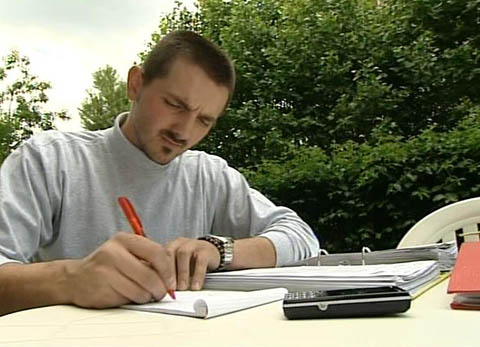 Schau dir den Beitrag «Berufswege» an und notiere die wichtigsten Stichwörter. Beantworte anschliessend die Fragen im Detail. 1. Was nahm Spasoje Medojevic aus der Lehre mit? 2. Und Sie selber? Was brachten Ihnen selbst Ihre Lehrjahre? 3. Beschreiben Sie Spasoje Medojevics Werdegang. 4. Wieso absolviert Esthi Zahner die Berufsmatura? 5. Was gab bei Rebecca Gisler den Ausschlag, die Technikerschule zu besuchen? 6. Was sind die Vorteile von Weiterbildung? 7. Welches ist Daniel Liskas Weg nach der Lehre? 8. Weshalb möchte Linda Sahli Sozialpädagogin werden? 9. Welches sind Vor- und Nachteile, auf die ein selbständig Erwerbender trifft? 10. Welche Gemeinsamkeit weisen die beruflichen Werdegänge der fünf Personen auf? 11. Welches der fünf Beispiele spricht Sie am meisten an? Begründen Sie. 12. Was denken Sie über die Ziele der porträtierten Personen? Vergleichen Sie diese mit Ihren eigenen. Schau dir den Beitrag «Berufswege» an und notiere die wichtigsten Stichwörter. Beantworte anschliessend die Fragen im Detail. 1. Was nahm Spasoje Medojevic aus der Lehre mit? 2. Und Sie selber? Was brachten Ihnen selbst Ihre Lehrjahre? 3. Beschreiben Sie Spasoje Medojevics Werdegang. 4. Wieso absolviert Esthi Zahner die Berufsmatura? 5. Was gab bei Rebecca Gisler den Ausschlag, die Technikerschule zu besuchen? 6. Was sind die Vorteile von Weiterbildung? 7. Welches ist Daniel Liskas Weg nach der Lehre? 8. Weshalb möchte Linda Sahli Sozialpädagogin werden? 9. Welches sind Vor- und Nachteile, auf die ein selbständig Erwerbender trifft? 10. Welche Gemeinsamkeit weisen die beruflichen Werdegänge der fünf Personen auf? 11. Welches der fünf Beispiele spricht Sie am meisten an? Begründen Sie. 12. Was denken Sie über die Ziele der porträtierten Personen? Vergleichen Sie diese mit Ihren eigenen. Schau dir den Beitrag «Berufswege» an und notiere die wichtigsten Stichwörter. Beantworte anschliessend die Fragen im Detail. 1. Was nahm Spasoje Medojevic aus der Lehre mit? 2. Und Sie selber? Was brachten Ihnen selbst Ihre Lehrjahre? 3. Beschreiben Sie Spasoje Medojevics Werdegang. 4. Wieso absolviert Esthi Zahner die Berufsmatura? 5. Was gab bei Rebecca Gisler den Ausschlag, die Technikerschule zu besuchen? 6. Was sind die Vorteile von Weiterbildung? 7. Welches ist Daniel Liskas Weg nach der Lehre? 8. Weshalb möchte Linda Sahli Sozialpädagogin werden? 9. Welches sind Vor- und Nachteile, auf die ein selbständig Erwerbender trifft? 10. Welche Gemeinsamkeit weisen die beruflichen Werdegänge der fünf Personen auf? 11. Welches der fünf Beispiele spricht Sie am meisten an? Begründen Sie. 12. Was denken Sie über die Ziele der porträtierten Personen? Vergleichen Sie diese mit Ihren eigenen. Schau dir den Beitrag «Berufswege» an und notiere die wichtigsten Stichwörter. Beantworte anschliessend die Fragen im Detail. 1. Was nahm Spasoje Medojevic aus der Lehre mit? 2. Und Sie selber? Was brachten Ihnen selbst Ihre Lehrjahre? 3. Beschreiben Sie Spasoje Medojevics Werdegang. 4. Wieso absolviert Esthi Zahner die Berufsmatura? 5. Was gab bei Rebecca Gisler den Ausschlag, die Technikerschule zu besuchen? 6. Was sind die Vorteile von Weiterbildung? 7. Welches ist Daniel Liskas Weg nach der Lehre? 8. Weshalb möchte Linda Sahli Sozialpädagogin werden? 9. Welches sind Vor- und Nachteile, auf die ein selbständig Erwerbender trifft? 10. Welche Gemeinsamkeit weisen die beruflichen Werdegänge der fünf Personen auf? 11. Welches der fünf Beispiele spricht Sie am meisten an? Begründen Sie. 12. Was denken Sie über die Ziele der porträtierten Personen? Vergleichen Sie diese mit Ihren eigenen. Schau dir den Beitrag «Berufswege» an und notiere die wichtigsten Stichwörter. Beantworte anschliessend die Fragen im Detail. 1. Was nahm Spasoje Medojevic aus der Lehre mit? 2. Und Sie selber? Was brachten Ihnen selbst Ihre Lehrjahre? 3. Beschreiben Sie Spasoje Medojevics Werdegang. 4. Wieso absolviert Esthi Zahner die Berufsmatura? 5. Was gab bei Rebecca Gisler den Ausschlag, die Technikerschule zu besuchen? 6. Was sind die Vorteile von Weiterbildung? 7. Welches ist Daniel Liskas Weg nach der Lehre? 8. Weshalb möchte Linda Sahli Sozialpädagogin werden? 9. Welches sind Vor- und Nachteile, auf die ein selbständig Erwerbender trifft? 10. Welche Gemeinsamkeit weisen die beruflichen Werdegänge der fünf Personen auf? 11. Welches der fünf Beispiele spricht Sie am meisten an? Begründen Sie. 12. Was denken Sie über die Ziele der porträtierten Personen? Vergleichen Sie diese mit Ihren eigenen. Schau dir den Beitrag «Berufswege» an und notiere die wichtigsten Stichwörter. Beantworte anschliessend die Fragen im Detail. 1. Was nahm Spasoje Medojevic aus der Lehre mit? 2. Und Sie selber? Was brachten Ihnen selbst Ihre Lehrjahre? 3. Beschreiben Sie Spasoje Medojevics Werdegang. 4. Wieso absolviert Esthi Zahner die Berufsmatura? 5. Was gab bei Rebecca Gisler den Ausschlag, die Technikerschule zu besuchen? 6. Was sind die Vorteile von Weiterbildung? 7. Welches ist Daniel Liskas Weg nach der Lehre? 8. Weshalb möchte Linda Sahli Sozialpädagogin werden? 9. Welches sind Vor- und Nachteile, auf die ein selbständig Erwerbender trifft? 10. Welche Gemeinsamkeit weisen die beruflichen Werdegänge der fünf Personen auf? 11. Welches der fünf Beispiele spricht Sie am meisten an? Begründen Sie. 12. Was denken Sie über die Ziele der porträtierten Personen? Vergleichen Sie diese mit Ihren eigenen. Schau dir den Beitrag «Berufswege» an und notiere die wichtigsten Stichwörter. Beantworte anschliessend die Fragen im Detail. 1. Was nahm Spasoje Medojevic aus der Lehre mit? 2. Und Sie selber? Was brachten Ihnen selbst Ihre Lehrjahre? 3. Beschreiben Sie Spasoje Medojevics Werdegang. 4. Wieso absolviert Esthi Zahner die Berufsmatura? 5. Was gab bei Rebecca Gisler den Ausschlag, die Technikerschule zu besuchen? 6. Was sind die Vorteile von Weiterbildung? 7. Welches ist Daniel Liskas Weg nach der Lehre? 8. Weshalb möchte Linda Sahli Sozialpädagogin werden? 9. Welches sind Vor- und Nachteile, auf die ein selbständig Erwerbender trifft? 10. Welche Gemeinsamkeit weisen die beruflichen Werdegänge der fünf Personen auf? 11. Welches der fünf Beispiele spricht Sie am meisten an? Begründen Sie. 12. Was denken Sie über die Ziele der porträtierten Personen? Vergleichen Sie diese mit Ihren eigenen. Schau dir den Beitrag «Berufswege» an und notiere die wichtigsten Stichwörter. Beantworte anschliessend die Fragen im Detail. 1. Was nahm Spasoje Medojevic aus der Lehre mit? 2. Und Sie selber? Was brachten Ihnen selbst Ihre Lehrjahre? 3. Beschreiben Sie Spasoje Medojevics Werdegang. 4. Wieso absolviert Esthi Zahner die Berufsmatura? 5. Was gab bei Rebecca Gisler den Ausschlag, die Technikerschule zu besuchen? 6. Was sind die Vorteile von Weiterbildung? 7. Welches ist Daniel Liskas Weg nach der Lehre? 8. Weshalb möchte Linda Sahli Sozialpädagogin werden? 9. Welches sind Vor- und Nachteile, auf die ein selbständig Erwerbender trifft? 10. Welche Gemeinsamkeit weisen die beruflichen Werdegänge der fünf Personen auf? 11. Welches der fünf Beispiele spricht Sie am meisten an? Begründen Sie. 12. Was denken Sie über die Ziele der porträtierten Personen? Vergleichen Sie diese mit Ihren eigenen. Schau dir den Beitrag «Berufswege» an und notiere die wichtigsten Stichwörter. Beantworte anschliessend die Fragen im Detail. 1. Was nahm Spasoje Medojevic aus der Lehre mit? 2. Und Sie selber? Was brachten Ihnen selbst Ihre Lehrjahre? 3. Beschreiben Sie Spasoje Medojevics Werdegang. 4. Wieso absolviert Esthi Zahner die Berufsmatura? 5. Was gab bei Rebecca Gisler den Ausschlag, die Technikerschule zu besuchen? 6. Was sind die Vorteile von Weiterbildung? 7. Welches ist Daniel Liskas Weg nach der Lehre? 8. Weshalb möchte Linda Sahli Sozialpädagogin werden? 9. Welches sind Vor- und Nachteile, auf die ein selbständig Erwerbender trifft? 10. Welche Gemeinsamkeit weisen die beruflichen Werdegänge der fünf Personen auf? 11. Welches der fünf Beispiele spricht Sie am meisten an? Begründen Sie. 12. Was denken Sie über die Ziele der porträtierten Personen? Vergleichen Sie diese mit Ihren eigenen. Schau dir den Beitrag «Berufswege» an und notiere die wichtigsten Stichwörter. Beantworte anschliessend die Fragen im Detail. 1. Was nahm Spasoje Medojevic aus der Lehre mit? 2. Und Sie selber? Was brachten Ihnen selbst Ihre Lehrjahre? 3. Beschreiben Sie Spasoje Medojevics Werdegang. 4. Wieso absolviert Esthi Zahner die Berufsmatura? 5. Was gab bei Rebecca Gisler den Ausschlag, die Technikerschule zu besuchen? 6. Was sind die Vorteile von Weiterbildung? 7. Welches ist Daniel Liskas Weg nach der Lehre? 8. Weshalb möchte Linda Sahli Sozialpädagogin werden? 9. Welches sind Vor- und Nachteile, auf die ein selbständig Erwerbender trifft? 10. Welche Gemeinsamkeit weisen die beruflichen Werdegänge der fünf Personen auf? 11. Welches der fünf Beispiele spricht Sie am meisten an? Begründen Sie. 12. Was denken Sie über die Ziele der porträtierten Personen? Vergleichen Sie diese mit Ihren eigenen. Schau dir den Beitrag «Berufswege» an und notiere die wichtigsten Stichwörter. Beantworte anschliessend die Fragen im Detail. 1. Was nahm Spasoje Medojevic aus der Lehre mit? 2. Und Sie selber? Was brachten Ihnen selbst Ihre Lehrjahre? 3. Beschreiben Sie Spasoje Medojevics Werdegang. 4. Wieso absolviert Esthi Zahner die Berufsmatura? 5. Was gab bei Rebecca Gisler den Ausschlag, die Technikerschule zu besuchen? 6. Was sind die Vorteile von Weiterbildung? 7. Welches ist Daniel Liskas Weg nach der Lehre? 8. Weshalb möchte Linda Sahli Sozialpädagogin werden? 9. Welches sind Vor- und Nachteile, auf die ein selbständig Erwerbender trifft? 10. Welche Gemeinsamkeit weisen die beruflichen Werdegänge der fünf Personen auf? 11. Welches der fünf Beispiele spricht Sie am meisten an? Begründen Sie. 12. Was denken Sie über die Ziele der porträtierten Personen? Vergleichen Sie diese mit Ihren eigenen. Schau dir den Beitrag «Berufswege» an und notiere die wichtigsten Stichwörter. Beantworte anschliessend die Fragen im Detail. 1. Was nahm Spasoje Medojevic aus der Lehre mit? 2. Und Sie selber? Was brachten Ihnen selbst Ihre Lehrjahre? 3. Beschreiben Sie Spasoje Medojevics Werdegang. 4. Wieso absolviert Esthi Zahner die Berufsmatura? 5. Was gab bei Rebecca Gisler den Ausschlag, die Technikerschule zu besuchen? 6. Was sind die Vorteile von Weiterbildung? 7. Welches ist Daniel Liskas Weg nach der Lehre? 8. Weshalb möchte Linda Sahli Sozialpädagogin werden? 9. Welches sind Vor- und Nachteile, auf die ein selbständig Erwerbender trifft? 10. Welche Gemeinsamkeit weisen die beruflichen Werdegänge der fünf Personen auf? 11. Welches der fünf Beispiele spricht Sie am meisten an? Begründen Sie. 12. Was denken Sie über die Ziele der porträtierten Personen? Vergleichen Sie diese mit Ihren eigenen. Schau dir den Beitrag «Berufswege» an und notiere die wichtigsten Stichwörter. Beantworte anschliessend die Fragen im Detail. 1. Was nahm Spasoje Medojevic aus der Lehre mit? 2. Und Sie selber? Was brachten Ihnen selbst Ihre Lehrjahre? 3. Beschreiben Sie Spasoje Medojevics Werdegang. 4. Wieso absolviert Esthi Zahner die Berufsmatura? 5. Was gab bei Rebecca Gisler den Ausschlag, die Technikerschule zu besuchen? 6. Was sind die Vorteile von Weiterbildung? 7. Welches ist Daniel Liskas Weg nach der Lehre? 8. Weshalb möchte Linda Sahli Sozialpädagogin werden? 9. Welches sind Vor- und Nachteile, auf die ein selbständig Erwerbender trifft? 10. Welche Gemeinsamkeit weisen die beruflichen Werdegänge der fünf Personen auf? 11. Welches der fünf Beispiele spricht Sie am meisten an? Begründen Sie. 12. Was denken Sie über die Ziele der porträtierten Personen? Vergleichen Sie diese mit Ihren eigenen. Schau dir den Beitrag «Berufswege» an und notiere die wichtigsten Stichwörter. Beantworte anschliessend die Fragen im Detail. 1. Was nahm Spasoje Medojevic aus der Lehre mit? 2. Und Sie selber? Was brachten Ihnen selbst Ihre Lehrjahre? 3. Beschreiben Sie Spasoje Medojevics Werdegang. 4. Wieso absolviert Esthi Zahner die Berufsmatura? 5. Was gab bei Rebecca Gisler den Ausschlag, die Technikerschule zu besuchen? 6. Was sind die Vorteile von Weiterbildung? 7. Welches ist Daniel Liskas Weg nach der Lehre? 8. Weshalb möchte Linda Sahli Sozialpädagogin werden? 9. Welches sind Vor- und Nachteile, auf die ein selbständig Erwerbender trifft? 10. Welche Gemeinsamkeit weisen die beruflichen Werdegänge der fünf Personen auf? 11. Welches der fünf Beispiele spricht Sie am meisten an? Begründen Sie. 12. Was denken Sie über die Ziele der porträtierten Personen? Vergleichen Sie diese mit Ihren eigenen. Schau dir den Beitrag «Berufswege» an und notiere die wichtigsten Stichwörter. Beantworte anschliessend die Fragen im Detail. 1. Was nahm Spasoje Medojevic aus der Lehre mit? 2. Und Sie selber? Was brachten Ihnen selbst Ihre Lehrjahre? 3. Beschreiben Sie Spasoje Medojevics Werdegang. 4. Wieso absolviert Esthi Zahner die Berufsmatura? 5. Was gab bei Rebecca Gisler den Ausschlag, die Technikerschule zu besuchen? 6. Was sind die Vorteile von Weiterbildung? 7. Welches ist Daniel Liskas Weg nach der Lehre? 8. Weshalb möchte Linda Sahli Sozialpädagogin werden? 9. Welches sind Vor- und Nachteile, auf die ein selbständig Erwerbender trifft? 10. Welche Gemeinsamkeit weisen die beruflichen Werdegänge der fünf Personen auf? 11. Welches der fünf Beispiele spricht Sie am meisten an? Begründen Sie. 12. Was denken Sie über die Ziele der porträtierten Personen? Vergleichen Sie diese mit Ihren eigenen. Schau dir den Beitrag «Berufswege» an und notiere die wichtigsten Stichwörter. Beantworte anschliessend die Fragen im Detail. 1. Was nahm Spasoje Medojevic aus der Lehre mit? 2. Und Sie selber? Was brachten Ihnen selbst Ihre Lehrjahre? 3. Beschreiben Sie Spasoje Medojevics Werdegang. 4. Wieso absolviert Esthi Zahner die Berufsmatura? 5. Was gab bei Rebecca Gisler den Ausschlag, die Technikerschule zu besuchen? 6. Was sind die Vorteile von Weiterbildung? 7. Welches ist Daniel Liskas Weg nach der Lehre? 8. Weshalb möchte Linda Sahli Sozialpädagogin werden? 9. Welches sind Vor- und Nachteile, auf die ein selbständig Erwerbender trifft? 10. Welche Gemeinsamkeit weisen die beruflichen Werdegänge der fünf Personen auf? 11. Welches der fünf Beispiele spricht Sie am meisten an? Begründen Sie. 12. Was denken Sie über die Ziele der porträtierten Personen? Vergleichen Sie diese mit Ihren eigenen. Schau dir den Beitrag «Berufswege» an und notiere die wichtigsten Stichwörter. Beantworte anschliessend die Fragen im Detail. 1. Was nahm Spasoje Medojevic aus der Lehre mit? 2. Und Sie selber? Was brachten Ihnen selbst Ihre Lehrjahre? 3. Beschreiben Sie Spasoje Medojevics Werdegang. 4. Wieso absolviert Esthi Zahner die Berufsmatura? 5. Was gab bei Rebecca Gisler den Ausschlag, die Technikerschule zu besuchen? 6. Was sind die Vorteile von Weiterbildung? 7. Welches ist Daniel Liskas Weg nach der Lehre? 8. Weshalb möchte Linda Sahli Sozialpädagogin werden? 9. Welches sind Vor- und Nachteile, auf die ein selbständig Erwerbender trifft? 10. Welche Gemeinsamkeit weisen die beruflichen Werdegänge der fünf Personen auf? 11. Welches der fünf Beispiele spricht Sie am meisten an? Begründen Sie. 12. Was denken Sie über die Ziele der porträtierten Personen? Vergleichen Sie diese mit Ihren eigenen. Schau dir den Beitrag «Berufswege» an und notiere die wichtigsten Stichwörter. Beantworte anschliessend die Fragen im Detail. 1. Was nahm Spasoje Medojevic aus der Lehre mit? 2. Und Sie selber? Was brachten Ihnen selbst Ihre Lehrjahre? 3. Beschreiben Sie Spasoje Medojevics Werdegang. 4. Wieso absolviert Esthi Zahner die Berufsmatura? 5. Was gab bei Rebecca Gisler den Ausschlag, die Technikerschule zu besuchen? 6. Was sind die Vorteile von Weiterbildung? 7. Welches ist Daniel Liskas Weg nach der Lehre? 8. Weshalb möchte Linda Sahli Sozialpädagogin werden? 9. Welches sind Vor- und Nachteile, auf die ein selbständig Erwerbender trifft? 10. Welche Gemeinsamkeit weisen die beruflichen Werdegänge der fünf Personen auf? 11. Welches der fünf Beispiele spricht Sie am meisten an? Begründen Sie. 12. Was denken Sie über die Ziele der porträtierten Personen? Vergleichen Sie diese mit Ihren eigenen. Schau dir den Beitrag «Berufswege» an und notiere die wichtigsten Stichwörter. Beantworte anschliessend die Fragen im Detail. 1. Was nahm Spasoje Medojevic aus der Lehre mit? 2. Und Sie selber? Was brachten Ihnen selbst Ihre Lehrjahre? 3. Beschreiben Sie Spasoje Medojevics Werdegang. 4. Wieso absolviert Esthi Zahner die Berufsmatura? 5. Was gab bei Rebecca Gisler den Ausschlag, die Technikerschule zu besuchen? 6. Was sind die Vorteile von Weiterbildung? 7. Welches ist Daniel Liskas Weg nach der Lehre? 8. Weshalb möchte Linda Sahli Sozialpädagogin werden? 9. Welches sind Vor- und Nachteile, auf die ein selbständig Erwerbender trifft? 10. Welche Gemeinsamkeit weisen die beruflichen Werdegänge der fünf Personen auf? 11. Welches der fünf Beispiele spricht Sie am meisten an? Begründen Sie. 12. Was denken Sie über die Ziele der porträtierten Personen? Vergleichen Sie diese mit Ihren eigenen. Schau dir den Beitrag «Berufswege» an und notiere die wichtigsten Stichwörter. Beantworte anschliessend die Fragen im Detail. 1. Was nahm Spasoje Medojevic aus der Lehre mit? 2. Und Sie selber? Was brachten Ihnen selbst Ihre Lehrjahre? 3. Beschreiben Sie Spasoje Medojevics Werdegang. 4. Wieso absolviert Esthi Zahner die Berufsmatura? 5. Was gab bei Rebecca Gisler den Ausschlag, die Technikerschule zu besuchen? 6. Was sind die Vorteile von Weiterbildung? 7. Welches ist Daniel Liskas Weg nach der Lehre? 8. Weshalb möchte Linda Sahli Sozialpädagogin werden? 9. Welches sind Vor- und Nachteile, auf die ein selbständig Erwerbender trifft? 10. Welche Gemeinsamkeit weisen die beruflichen Werdegänge der fünf Personen auf? 11. Welches der fünf Beispiele spricht Sie am meisten an? Begründen Sie. 12. Was denken Sie über die Ziele der porträtierten Personen? Vergleichen Sie diese mit Ihren eigenen. Schau dir den Beitrag «Berufswege» an und notiere die wichtigsten Stichwörter. Beantworte anschliessend die Fragen im Detail. 1. Was nahm Spasoje Medojevic aus der Lehre mit? 2. Und Sie selber? Was brachten Ihnen selbst Ihre Lehrjahre? 3. Beschreiben Sie Spasoje Medojevics Werdegang. 4. Wieso absolviert Esthi Zahner die Berufsmatura? 5. Was gab bei Rebecca Gisler den Ausschlag, die Technikerschule zu besuchen? 6. Was sind die Vorteile von Weiterbildung? 7. Welches ist Daniel Liskas Weg nach der Lehre? 8. Weshalb möchte Linda Sahli Sozialpädagogin werden? 9. Welches sind Vor- und Nachteile, auf die ein selbständig Erwerbender trifft? 10. Welche Gemeinsamkeit weisen die beruflichen Werdegänge der fünf Personen auf? 11. Welches der fünf Beispiele spricht Sie am meisten an? Begründen Sie. 12. Was denken Sie über die Ziele der porträtierten Personen? Vergleichen Sie diese mit Ihren eigenen. Schau dir den Beitrag «Berufswege» an und notiere die wichtigsten Stichwörter. Beantworte anschliessend die Fragen im Detail. 1. Was nahm Spasoje Medojevic aus der Lehre mit? 2. Und Sie selber? Was brachten Ihnen selbst Ihre Lehrjahre? 3. Beschreiben Sie Spasoje Medojevics Werdegang. 4. Wieso absolviert Esthi Zahner die Berufsmatura? 5. Was gab bei Rebecca Gisler den Ausschlag, die Technikerschule zu besuchen? 6. Was sind die Vorteile von Weiterbildung? 7. Welches ist Daniel Liskas Weg nach der Lehre? 8. Weshalb möchte Linda Sahli Sozialpädagogin werden? 9. Welches sind Vor- und Nachteile, auf die ein selbständig Erwerbender trifft? 10. Welche Gemeinsamkeit weisen die beruflichen Werdegänge der fünf Personen auf? 11. Welches der fünf Beispiele spricht Sie am meisten an? Begründen Sie. 12. Was denken Sie über die Ziele der porträtierten Personen? Vergleichen Sie diese mit Ihren eigenen. Schau dir den Beitrag «Berufswege» an und notiere die wichtigsten Stichwörter. Beantworte anschliessend die Fragen im Detail. 1. Was nahm Spasoje Medojevic aus der Lehre mit? 2. Und Sie selber? Was brachten Ihnen selbst Ihre Lehrjahre? 3. Beschreiben Sie Spasoje Medojevics Werdegang. 4. Wieso absolviert Esthi Zahner die Berufsmatura? 5. Was gab bei Rebecca Gisler den Ausschlag, die Technikerschule zu besuchen? 6. Was sind die Vorteile von Weiterbildung? 7. Welches ist Daniel Liskas Weg nach der Lehre? 8. Weshalb möchte Linda Sahli Sozialpädagogin werden? 9. Welches sind Vor- und Nachteile, auf die ein selbständig Erwerbender trifft? 10. Welche Gemeinsamkeit weisen die beruflichen Werdegänge der fünf Personen auf? 11. Welches der fünf Beispiele spricht Sie am meisten an? Begründen Sie. 12. Was denken Sie über die Ziele der porträtierten Personen? Vergleichen Sie diese mit Ihren eigenen. Schau dir den Beitrag «Berufswege» an und notiere die wichtigsten Stichwörter. Beantworte anschliessend die Fragen im Detail. 1. Was nahm Spasoje Medojevic aus der Lehre mit? 2. Und Sie selber? Was brachten Ihnen selbst Ihre Lehrjahre? 3. Beschreiben Sie Spasoje Medojevics Werdegang. 4. Wieso absolviert Esthi Zahner die Berufsmatura? 5. Was gab bei Rebecca Gisler den Ausschlag, die Technikerschule zu besuchen? 6. Was sind die Vorteile von Weiterbildung? 7. Welches ist Daniel Liskas Weg nach der Lehre? 8. Weshalb möchte Linda Sahli Sozialpädagogin werden? 9. Welches sind Vor- und Nachteile, auf die ein selbständig Erwerbender trifft? 10. Welche Gemeinsamkeit weisen die beruflichen Werdegänge der fünf Personen auf? 11. Welches der fünf Beispiele spricht Sie am meisten an? Begründen Sie. 12. Was denken Sie über die Ziele der porträtierten Personen? Vergleichen Sie diese mit Ihren eigenen. Schau dir den Beitrag «Berufswege» an und notiere die wichtigsten Stichwörter. Beantworte anschliessend die Fragen im Detail. 1. Was nahm Spasoje Medojevic aus der Lehre mit? 2. Und Sie selber? Was brachten Ihnen selbst Ihre Lehrjahre? 3. Beschreiben Sie Spasoje Medojevics Werdegang. 4. Wieso absolviert Esthi Zahner die Berufsmatura? 5. Was gab bei Rebecca Gisler den Ausschlag, die Technikerschule zu besuchen? 6. Was sind die Vorteile von Weiterbildung? 7. Welches ist Daniel Liskas Weg nach der Lehre? 8. Weshalb möchte Linda Sahli Sozialpädagogin werden? 9. Welches sind Vor- und Nachteile, auf die ein selbständig Erwerbender trifft? 10. Welche Gemeinsamkeit weisen die beruflichen Werdegänge der fünf Personen auf? 11. Welches der fünf Beispiele spricht Sie am meisten an? Begründen Sie. 12. Was denken Sie über die Ziele der porträtierten Personen? Vergleichen Sie diese mit Ihren eigenen. Schau dir den Beitrag «Berufswege» an und notiere die wichtigsten Stichwörter. Beantworte anschliessend die Fragen im Detail. 1. Was nahm Spasoje Medojevic aus der Lehre mit? 2. Und Sie selber? Was brachten Ihnen selbst Ihre Lehrjahre? 3. Beschreiben Sie Spasoje Medojevics Werdegang. 4. Wieso absolviert Esthi Zahner die Berufsmatura? 5. Was gab bei Rebecca Gisler den Ausschlag, die Technikerschule zu besuchen? 6. Was sind die Vorteile von Weiterbildung? 7. Welches ist Daniel Liskas Weg nach der Lehre? 8. Weshalb möchte Linda Sahli Sozialpädagogin werden? 9. Welches sind Vor- und Nachteile, auf die ein selbständig Erwerbender trifft? 10. Welche Gemeinsamkeit weisen die beruflichen Werdegänge der fünf Personen auf? 11. Welches der fünf Beispiele spricht Sie am meisten an? Begründen Sie. 12. Was denken Sie über die Ziele der porträtierten Personen? Vergleichen Sie diese mit Ihren eigenen. Schau dir den Beitrag «Berufswege» an und notiere die wichtigsten Stichwörter. Beantworte anschliessend die Fragen im Detail. 1. Was nahm Spasoje Medojevic aus der Lehre mit? 2. Und Sie selber? Was brachten Ihnen selbst Ihre Lehrjahre? 3. Beschreiben Sie Spasoje Medojevics Werdegang. 4. Wieso absolviert Esthi Zahner die Berufsmatura? 5. Was gab bei Rebecca Gisler den Ausschlag, die Technikerschule zu besuchen? 6. Was sind die Vorteile von Weiterbildung? 7. Welches ist Daniel Liskas Weg nach der Lehre? 8. Weshalb möchte Linda Sahli Sozialpädagogin werden? 9. Welches sind Vor- und Nachteile, auf die ein selbständig Erwerbender trifft? 10. Welche Gemeinsamkeit weisen die beruflichen Werdegänge der fünf Personen auf? 11. Welches der fünf Beispiele spricht Sie am meisten an? Begründen Sie. 12. Was denken Sie über die Ziele der porträtierten Personen? Vergleichen Sie diese mit Ihren eigenen. Schau dir den Beitrag «Berufswege» an und notiere die wichtigsten Stichwörter. Beantworte anschliessend die Fragen im Detail. 1. Was nahm Spasoje Medojevic aus der Lehre mit? 2. Und Sie selber? Was brachten Ihnen selbst Ihre Lehrjahre? 3. Beschreiben Sie Spasoje Medojevics Werdegang. 4. Wieso absolviert Esthi Zahner die Berufsmatura? 5. Was gab bei Rebecca Gisler den Ausschlag, die Technikerschule zu besuchen? 6. Was sind die Vorteile von Weiterbildung? 7. Welches ist Daniel Liskas Weg nach der Lehre? 8. Weshalb möchte Linda Sahli Sozialpädagogin werden? 9. Welches sind Vor- und Nachteile, auf die ein selbständig Erwerbender trifft? 10. Welche Gemeinsamkeit weisen die beruflichen Werdegänge der fünf Personen auf? 11. Welches der fünf Beispiele spricht Sie am meisten an? Begründen Sie. 12. Was denken Sie über die Ziele der porträtierten Personen? Vergleichen Sie diese mit Ihren eigenen. Schau dir den Beitrag «Berufswege» an und notiere die wichtigsten Stichwörter. Beantworte anschliessend die Fragen im Detail. 1. Was nahm Spasoje Medojevic aus der Lehre mit? 2. Und Sie selber? Was brachten Ihnen selbst Ihre Lehrjahre? 3. Beschreiben Sie Spasoje Medojevics Werdegang. 4. Wieso absolviert Esthi Zahner die Berufsmatura? 5. Was gab bei Rebecca Gisler den Ausschlag, die Technikerschule zu besuchen? 6. Was sind die Vorteile von Weiterbildung? 7. Welches ist Daniel Liskas Weg nach der Lehre? 8. Weshalb möchte Linda Sahli Sozialpädagogin werden? 9. Welches sind Vor- und Nachteile, auf die ein selbständig Erwerbender trifft? 10. Welche Gemeinsamkeit weisen die beruflichen Werdegänge der fünf Personen auf? 11. Welches der fünf Beispiele spricht Sie am meisten an? Begründen Sie. 12. Was denken Sie über die Ziele der porträtierten Personen? Vergleichen Sie diese mit Ihren eigenen. Schau dir den Beitrag «Berufswege» an und notiere die wichtigsten Stichwörter. Beantworte anschliessend die Fragen im Detail. 1. Was nahm Spasoje Medojevic aus der Lehre mit? 2. Und Sie selber? Was brachten Ihnen selbst Ihre Lehrjahre? 3. Beschreiben Sie Spasoje Medojevics Werdegang. 4. Wieso absolviert Esthi Zahner die Berufsmatura? 5. Was gab bei Rebecca Gisler den Ausschlag, die Technikerschule zu besuchen? 6. Was sind die Vorteile von Weiterbildung? 7. Welches ist Daniel Liskas Weg nach der Lehre? 8. Weshalb möchte Linda Sahli Sozialpädagogin werden? 9. Welches sind Vor- und Nachteile, auf die ein selbständig Erwerbender trifft? 10. Welche Gemeinsamkeit weisen die beruflichen Werdegänge der fünf Personen auf? 11. Welches der fünf Beispiele spricht Sie am meisten an? Begründen Sie. 12. Was denken Sie über die Ziele der porträtierten Personen? Vergleichen Sie diese mit Ihren eigenen. Schau dir den Beitrag «Berufswege» an und notiere die wichtigsten Stichwörter. Beantworte anschliessend die Fragen im Detail. 1. Was nahm Spasoje Medojevic aus der Lehre mit? 2. Und Sie selber? Was brachten Ihnen selbst Ihre Lehrjahre? 3. Beschreiben Sie Spasoje Medojevics Werdegang. 4. Wieso absolviert Esthi Zahner die Berufsmatura? 5. Was gab bei Rebecca Gisler den Ausschlag, die Technikerschule zu besuchen? 6. Was sind die Vorteile von Weiterbildung? 7. Welches ist Daniel Liskas Weg nach der Lehre? 8. Weshalb möchte Linda Sahli Sozialpädagogin werden? 9. Welches sind Vor- und Nachteile, auf die ein selbständig Erwerbender trifft? 10. Welche Gemeinsamkeit weisen die beruflichen Werdegänge der fünf Personen auf? 11. Welches der fünf Beispiele spricht Sie am meisten an? Begründen Sie. 12. Was denken Sie über die Ziele der porträtierten Personen? Vergleichen Sie diese mit Ihren eigenen. Schau dir den Beitrag «Berufswege» an und notiere die wichtigsten Stichwörter. Beantworte anschliessend die Fragen im Detail. 1. Was nahm Spasoje Medojevic aus der Lehre mit? 2. Und Sie selber? Was brachten Ihnen selbst Ihre Lehrjahre? 3. Beschreiben Sie Spasoje Medojevics Werdegang. 4. Wieso absolviert Esthi Zahner die Berufsmatura? 5. Was gab bei Rebecca Gisler den Ausschlag, die Technikerschule zu besuchen? 6. Was sind die Vorteile von Weiterbildung? 7. Welches ist Daniel Liskas Weg nach der Lehre? 8. Weshalb möchte Linda Sahli Sozialpädagogin werden? 9. Welches sind Vor- und Nachteile, auf die ein selbständig Erwerbender trifft? 10. Welche Gemeinsamkeit weisen die beruflichen Werdegänge der fünf Personen auf? 11. Welches der fünf Beispiele spricht Sie am meisten an? Begründen Sie. 12. Was denken Sie über die Ziele der porträtierten Personen? Vergleichen Sie diese mit Ihren eigenen. Schau dir den Beitrag «Berufswege» an und notiere die wichtigsten Stichwörter. Beantworte anschliessend die Fragen im Detail. 1. Was nahm Spasoje Medojevic aus der Lehre mit? 2. Und Sie selber? Was brachten Ihnen selbst Ihre Lehrjahre? 3. Beschreiben Sie Spasoje Medojevics Werdegang. 4. Wieso absolviert Esthi Zahner die Berufsmatura? 5. Was gab bei Rebecca Gisler den Ausschlag, die Technikerschule zu besuchen? 6. Was sind die Vorteile von Weiterbildung? 7. Welches ist Daniel Liskas Weg nach der Lehre? 8. Weshalb möchte Linda Sahli Sozialpädagogin werden? 9. Welches sind Vor- und Nachteile, auf die ein selbständig Erwerbender trifft? 10. Welche Gemeinsamkeit weisen die beruflichen Werdegänge der fünf Personen auf? 11. Welches der fünf Beispiele spricht Sie am meisten an? Begründen Sie. 12. Was denken Sie über die Ziele der porträtierten Personen? Vergleichen Sie diese mit Ihren eigenen. Schau dir den Beitrag «Berufswege» an und notiere die wichtigsten Stichwörter. Beantworte anschliessend die Fragen im Detail. 1. Was nahm Spasoje Medojevic aus der Lehre mit? 2. Und Sie selber? Was brachten Ihnen selbst Ihre Lehrjahre? 3. Beschreiben Sie Spasoje Medojevics Werdegang. 4. Wieso absolviert Esthi Zahner die Berufsmatura? 5. Was gab bei Rebecca Gisler den Ausschlag, die Technikerschule zu besuchen? 6. Was sind die Vorteile von Weiterbildung? 7. Welches ist Daniel Liskas Weg nach der Lehre? 8. Weshalb möchte Linda Sahli Sozialpädagogin werden? 9. Welches sind Vor- und Nachteile, auf die ein selbständig Erwerbender trifft? 10. Welche Gemeinsamkeit weisen die beruflichen Werdegänge der fünf Personen auf? 11. Welches der fünf Beispiele spricht Sie am meisten an? Begründen Sie. 12. Was denken Sie über die Ziele der porträtierten Personen? Vergleichen Sie diese mit Ihren eigenen. Schau dir den Beitrag «Berufswege» an und notiere die wichtigsten Stichwörter. Beantworte anschliessend die Fragen im Detail. 1. Was nahm Spasoje Medojevic aus der Lehre mit? 2. Und Sie selber? Was brachten Ihnen selbst Ihre Lehrjahre? 3. Beschreiben Sie Spasoje Medojevics Werdegang. 4. Wieso absolviert Esthi Zahner die Berufsmatura? 5. Was gab bei Rebecca Gisler den Ausschlag, die Technikerschule zu besuchen? 6. Was sind die Vorteile von Weiterbildung? 7. Welches ist Daniel Liskas Weg nach der Lehre? 8. Weshalb möchte Linda Sahli Sozialpädagogin werden? 9. Welches sind Vor- und Nachteile, auf die ein selbständig Erwerbender trifft? 10. Welche Gemeinsamkeit weisen die beruflichen Werdegänge der fünf Personen auf? 11. Welches der fünf Beispiele spricht Sie am meisten an? Begründen Sie. 12. Was denken Sie über die Ziele der porträtierten Personen? Vergleichen Sie diese mit Ihren eigenen. Schau dir den Beitrag «Berufswege» an und notiere die wichtigsten Stichwörter. Beantworte anschliessend die Fragen im Detail. 1. Was nahm Spasoje Medojevic aus der Lehre mit? 2. Und Sie selber? Was brachten Ihnen selbst Ihre Lehrjahre? 3. Beschreiben Sie Spasoje Medojevics Werdegang. 4. Wieso absolviert Esthi Zahner die Berufsmatura? 5. Was gab bei Rebecca Gisler den Ausschlag, die Technikerschule zu besuchen? 6. Was sind die Vorteile von Weiterbildung? 7. Welches ist Daniel Liskas Weg nach der Lehre? 8. Weshalb möchte Linda Sahli Sozialpädagogin werden? 9. Welches sind Vor- und Nachteile, auf die ein selbständig Erwerbender trifft? 10. Welche Gemeinsamkeit weisen die beruflichen Werdegänge der fünf Personen auf? 11. Welches der fünf Beispiele spricht Sie am meisten an? Begründen Sie. 12. Was denken Sie über die Ziele der porträtierten Personen? Vergleichen Sie diese mit Ihren eigenen. Schau dir den Beitrag «Berufswege» an und notiere die wichtigsten Stichwörter. Beantworte anschliessend die Fragen im Detail. 1. Was nahm Spasoje Medojevic aus der Lehre mit? 2. Und Sie selber? Was brachten Ihnen selbst Ihre Lehrjahre? 3. Beschreiben Sie Spasoje Medojevics Werdegang. 4. Wieso absolviert Esthi Zahner die Berufsmatura? 5. Was gab bei Rebecca Gisler den Ausschlag, die Technikerschule zu besuchen? 6. Was sind die Vorteile von Weiterbildung? 7. Welches ist Daniel Liskas Weg nach der Lehre? 8. Weshalb möchte Linda Sahli Sozialpädagogin werden? 9. Welches sind Vor- und Nachteile, auf die ein selbständig Erwerbender trifft? 10. Welche Gemeinsamkeit weisen die beruflichen Werdegänge der fünf Personen auf? 11. Welches der fünf Beispiele spricht Sie am meisten an? Begründen Sie. 12. Was denken Sie über die Ziele der porträtierten Personen? Vergleichen Sie diese mit Ihren eigenen. Schau dir den Beitrag «Berufswege» an und notiere die wichtigsten Stichwörter. Beantworte anschliessend die Fragen im Detail. 1. Was nahm Spasoje Medojevic aus der Lehre mit? 2. Und Sie selber? Was brachten Ihnen selbst Ihre Lehrjahre? 3. Beschreiben Sie Spasoje Medojevics Werdegang. 4. Wieso absolviert Esthi Zahner die Berufsmatura? 5. Was gab bei Rebecca Gisler den Ausschlag, die Technikerschule zu besuchen? 6. Was sind die Vorteile von Weiterbildung? 7. Welches ist Daniel Liskas Weg nach der Lehre? 8. Weshalb möchte Linda Sahli Sozialpädagogin werden? 9. Welches sind Vor- und Nachteile, auf die ein selbständig Erwerbender trifft? 10. Welche Gemeinsamkeit weisen die beruflichen Werdegänge der fünf Personen auf? 11. Welches der fünf Beispiele spricht Sie am meisten an? Begründen Sie. 12. Was denken Sie über die Ziele der porträtierten Personen? Vergleichen Sie diese mit Ihren eigenen. Schau dir den Beitrag «Berufswege» an und notiere die wichtigsten Stichwörter. Beantworte anschliessend die Fragen im Detail. 1. Was nahm Spasoje Medojevic aus der Lehre mit? 2. Und Sie selber? Was brachten Ihnen selbst Ihre Lehrjahre? 3. Beschreiben Sie Spasoje Medojevics Werdegang. 4. Wieso absolviert Esthi Zahner die Berufsmatura? 5. Was gab bei Rebecca Gisler den Ausschlag, die Technikerschule zu besuchen? 6. Was sind die Vorteile von Weiterbildung? 7. Welches ist Daniel Liskas Weg nach der Lehre? 8. Weshalb möchte Linda Sahli Sozialpädagogin werden? 9. Welches sind Vor- und Nachteile, auf die ein selbständig Erwerbender trifft? 10. Welche Gemeinsamkeit weisen die beruflichen Werdegänge der fünf Personen auf? 11. Welches der fünf Beispiele spricht Sie am meisten an? Begründen Sie. 12. Was denken Sie über die Ziele der porträtierten Personen? Vergleichen Sie diese mit Ihren eigenen. Schau dir den Beitrag «Berufswege» an und notiere die wichtigsten Stichwörter. Beantworte anschliessend die Fragen im Detail. 1. Was nahm Spasoje Medojevic aus der Lehre mit? 2. Und Sie selber? Was brachten Ihnen selbst Ihre Lehrjahre? 3. Beschreiben Sie Spasoje Medojevics Werdegang. 4. Wieso absolviert Esthi Zahner die Berufsmatura? 5. Was gab bei Rebecca Gisler den Ausschlag, die Technikerschule zu besuchen? 6. Was sind die Vorteile von Weiterbildung? 7. Welches ist Daniel Liskas Weg nach der Lehre? 8. Weshalb möchte Linda Sahli Sozialpädagogin werden? 9. Welches sind Vor- und Nachteile, auf die ein selbständig Erwerbender trifft? 10. Welche Gemeinsamkeit weisen die beruflichen Werdegänge der fünf Personen auf? 11. Welches der fünf Beispiele spricht Sie am meisten an? Begründen Sie. 12. Was denken Sie über die Ziele der porträtierten Personen? Vergleichen Sie diese mit Ihren eigenen. Schau dir den Beitrag «Berufswege» an und notiere die wichtigsten Stichwörter. Beantworte anschliessend die Fragen im Detail. 1. Was nahm Spasoje Medojevic aus der Lehre mit? 2. Und Sie selber? Was brachten Ihnen selbst Ihre Lehrjahre? 3. Beschreiben Sie Spasoje Medojevics Werdegang. 4. Wieso absolviert Esthi Zahner die Berufsmatura? 5. Was gab bei Rebecca Gisler den Ausschlag, die Technikerschule zu besuchen? 6. Was sind die Vorteile von Weiterbildung? 7. Welches ist Daniel Liskas Weg nach der Lehre? 8. Weshalb möchte Linda Sahli Sozialpädagogin werden? 9. Welches sind Vor- und Nachteile, auf die ein selbständig Erwerbender trifft? 10. Welche Gemeinsamkeit weisen die beruflichen Werdegänge der fünf Personen auf? 11. Welches der fünf Beispiele spricht Sie am meisten an? Begründen Sie. 12. Was denken Sie über die Ziele der porträtierten Personen? Vergleichen Sie diese mit Ihren eigenen. Schau dir den Beitrag «Berufswege» an und notiere die wichtigsten Stichwörter. Beantworte anschliessend die Fragen im Detail. 1. Was nahm Spasoje Medojevic aus der Lehre mit? 2. Und Sie selber? Was brachten Ihnen selbst Ihre Lehrjahre? 3. Beschreiben Sie Spasoje Medojevics Werdegang. 4. Wieso absolviert Esthi Zahner die Berufsmatura? 5. Was gab bei Rebecca Gisler den Ausschlag, die Technikerschule zu besuchen? 6. Was sind die Vorteile von Weiterbildung? 7. Welches ist Daniel Liskas Weg nach der Lehre? 8. Weshalb möchte Linda Sahli Sozialpädagogin werden? 9. Welches sind Vor- und Nachteile, auf die ein selbständig Erwerbender trifft? 10. Welche Gemeinsamkeit weisen die beruflichen Werdegänge der fünf Personen auf? 11. Welches der fünf Beispiele spricht Sie am meisten an? Begründen Sie. 12. Was denken Sie über die Ziele der porträtierten Personen? Vergleichen Sie diese mit Ihren eigenen. Schau dir den Beitrag «Berufswege» an und notiere die wichtigsten Stichwörter. Beantworte anschliessend die Fragen im Detail. 1. Was nahm Spasoje Medojevic aus der Lehre mit? 2. Und Sie selber? Was brachten Ihnen selbst Ihre Lehrjahre? 3. Beschreiben Sie Spasoje Medojevics Werdegang. 4. Wieso absolviert Esthi Zahner die Berufsmatura? 5. Was gab bei Rebecca Gisler den Ausschlag, die Technikerschule zu besuchen? 6. Was sind die Vorteile von Weiterbildung? 7. Welches ist Daniel Liskas Weg nach der Lehre? 8. Weshalb möchte Linda Sahli Sozialpädagogin werden? 9. Welches sind Vor- und Nachteile, auf die ein selbständig Erwerbender trifft? 10. Welche Gemeinsamkeit weisen die beruflichen Werdegänge der fünf Personen auf? 11. Welches der fünf Beispiele spricht Sie am meisten an? Begründen Sie. 12. Was denken Sie über die Ziele der porträtierten Personen? Vergleichen Sie diese mit Ihren eigenen. Schau dir den Beitrag «Berufswege» an und notiere die wichtigsten Stichwörter. Beantworte anschliessend die Fragen im Detail. 1. Was nahm Spasoje Medojevic aus der Lehre mit? 2. Und Sie selber? Was brachten Ihnen selbst Ihre Lehrjahre? 3. Beschreiben Sie Spasoje Medojevics Werdegang. 4. Wieso absolviert Esthi Zahner die Berufsmatura? 5. Was gab bei Rebecca Gisler den Ausschlag, die Technikerschule zu besuchen? 6. Was sind die Vorteile von Weiterbildung? 7. Welches ist Daniel Liskas Weg nach der Lehre? 8. Weshalb möchte Linda Sahli Sozialpädagogin werden? 9. Welches sind Vor- und Nachteile, auf die ein selbständig Erwerbender trifft? 10. Welche Gemeinsamkeit weisen die beruflichen Werdegänge der fünf Personen auf? 11. Welches der fünf Beispiele spricht Sie am meisten an? Begründen Sie. 12. Was denken Sie über die Ziele der porträtierten Personen? Vergleichen Sie diese mit Ihren eigenen. Schau dir den Beitrag «Berufswege» an und notiere die wichtigsten Stichwörter. Beantworte anschliessend die Fragen im Detail. 1. Was nahm Spasoje Medojevic aus der Lehre mit? 2. Und Sie selber? Was brachten Ihnen selbst Ihre Lehrjahre? 3. Beschreiben Sie Spasoje Medojevics Werdegang. 4. Wieso absolviert Esthi Zahner die Berufsmatura? 5. Was gab bei Rebecca Gisler den Ausschlag, die Technikerschule zu besuchen? 6. Was sind die Vorteile von Weiterbildung? 7. Welches ist Daniel Liskas Weg nach der Lehre? 8. Weshalb möchte Linda Sahli Sozialpädagogin werden? 9. Welches sind Vor- und Nachteile, auf die ein selbständig Erwerbender trifft? 10. Welche Gemeinsamkeit weisen die beruflichen Werdegänge der fünf Personen auf? 11. Welches der fünf Beispiele spricht Sie am meisten an? Begründen Sie. 12. Was denken Sie über die Ziele der porträtierten Personen? Vergleichen Sie diese mit Ihren eigenen. 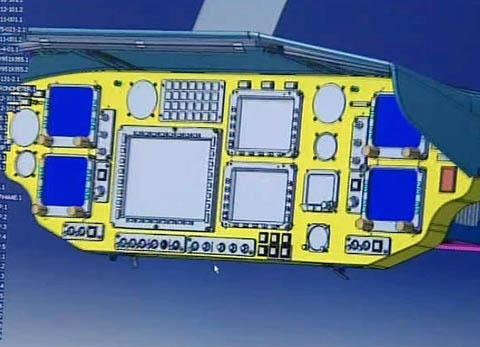 Schau dir den Beitrag «Berufswege» an und notiere die wichtigsten Stichwörter. Beantworte anschliessend die Fragen im Detail. 1. Was nahm Spasoje Medojevic aus der Lehre mit? 2. Und Sie selber? Was brachten Ihnen selbst Ihre Lehrjahre? 3. Beschreiben Sie Spasoje Medojevics Werdegang. 4. Wieso absolviert Esthi Zahner die Berufsmatura? 5. Was gab bei Rebecca Gisler den Ausschlag, die Technikerschule zu besuchen? 6. Was sind die Vorteile von Weiterbildung? 7. Welches ist Daniel Liskas Weg nach der Lehre? 8. Weshalb möchte Linda Sahli Sozialpädagogin werden? 9. Welches sind Vor- und Nachteile, auf die ein selbständig Erwerbender trifft? 10. Welche Gemeinsamkeit weisen die beruflichen Werdegänge der fünf Personen auf? 11. Welches der fünf Beispiele spricht Sie am meisten an? Begründen Sie. 12. Was denken Sie über die Ziele der porträtierten Personen? Vergleichen Sie diese mit Ihren eigenen. Schau dir den Beitrag «Berufswege» an und notiere die wichtigsten Stichwörter. Beantworte anschliessend die Fragen im Detail. 1. Was nahm Spasoje Medojevic aus der Lehre mit? 2. Und Sie selber? Was brachten Ihnen selbst Ihre Lehrjahre? 3. Beschreiben Sie Spasoje Medojevics Werdegang. 4. Wieso absolviert Esthi Zahner die Berufsmatura? 5. Was gab bei Rebecca Gisler den Ausschlag, die Technikerschule zu besuchen? 6. Was sind die Vorteile von Weiterbildung? 7. Welches ist Daniel Liskas Weg nach der Lehre? 8. Weshalb möchte Linda Sahli Sozialpädagogin werden? 9. Welches sind Vor- und Nachteile, auf die ein selbständig Erwerbender trifft? 10. Welche Gemeinsamkeit weisen die beruflichen Werdegänge der fünf Personen auf? 11. Welches der fünf Beispiele spricht Sie am meisten an? Begründen Sie. 12. Was denken Sie über die Ziele der porträtierten Personen? Vergleichen Sie diese mit Ihren eigenen. Schau dir den Beitrag «Berufswege» an und notiere die wichtigsten Stichwörter. Beantworte anschliessend die Fragen im Detail. 1. Was nahm Spasoje Medojevic aus der Lehre mit? 2. Und Sie selber? Was brachten Ihnen selbst Ihre Lehrjahre? 3. Beschreiben Sie Spasoje Medojevics Werdegang. 4. Wieso absolviert Esthi Zahner die Berufsmatura? 5. Was gab bei Rebecca Gisler den Ausschlag, die Technikerschule zu besuchen? 6. Was sind die Vorteile von Weiterbildung? 7. Welches ist Daniel Liskas Weg nach der Lehre? 8. Weshalb möchte Linda Sahli Sozialpädagogin werden? 9. Welches sind Vor- und Nachteile, auf die ein selbständig Erwerbender trifft? 10. Welche Gemeinsamkeit weisen die beruflichen Werdegänge der fünf Personen auf? 11. Welches der fünf Beispiele spricht Sie am meisten an? Begründen Sie. 12. Was denken Sie über die Ziele der porträtierten Personen? Vergleichen Sie diese mit Ihren eigenen. Schau dir den Beitrag «Berufswege» an und notiere die wichtigsten Stichwörter. Beantworte anschliessend die Fragen im Detail. 1. Was nahm Spasoje Medojevic aus der Lehre mit? 2. Und Sie selber? Was brachten Ihnen selbst Ihre Lehrjahre? 3. Beschreiben Sie Spasoje Medojevics Werdegang. 4. Wieso absolviert Esthi Zahner die Berufsmatura? 5. Was gab bei Rebecca Gisler den Ausschlag, die Technikerschule zu besuchen? 6. Was sind die Vorteile von Weiterbildung? 7. Welches ist Daniel Liskas Weg nach der Lehre? 8. Weshalb möchte Linda Sahli Sozialpädagogin werden? 9. Welches sind Vor- und Nachteile, auf die ein selbständig Erwerbender trifft? 10. Welche Gemeinsamkeit weisen die beruflichen Werdegänge der fünf Personen auf? 11. Welches der fünf Beispiele spricht Sie am meisten an? Begründen Sie. 12. Was denken Sie über die Ziele der porträtierten Personen? Vergleichen Sie diese mit Ihren eigenen. Schau dir den Beitrag «Berufswege» an und notiere die wichtigsten Stichwörter. Beantworte anschliessend die Fragen im Detail. 1. Was nahm Spasoje Medojevic aus der Lehre mit? 2. Und Sie selber? Was brachten Ihnen selbst Ihre Lehrjahre? 3. Beschreiben Sie Spasoje Medojevics Werdegang. 4. Wieso absolviert Esthi Zahner die Berufsmatura? 5. Was gab bei Rebecca Gisler den Ausschlag, die Technikerschule zu besuchen? 6. Was sind die Vorteile von Weiterbildung? 7. Welches ist Daniel Liskas Weg nach der Lehre? 8. Weshalb möchte Linda Sahli Sozialpädagogin werden? 9. Welches sind Vor- und Nachteile, auf die ein selbständig Erwerbender trifft? 10. Welche Gemeinsamkeit weisen die beruflichen Werdegänge der fünf Personen auf? 11. Welches der fünf Beispiele spricht Sie am meisten an? Begründen Sie. 12. Was denken Sie über die Ziele der porträtierten Personen? Vergleichen Sie diese mit Ihren eigenen. Schau dir den Beitrag «Berufswege» an und notiere die wichtigsten Stichwörter. Beantworte anschliessend die Fragen im Detail. 1. Was nahm Spasoje Medojevic aus der Lehre mit? 2. Und Sie selber? Was brachten Ihnen selbst Ihre Lehrjahre? 3. Beschreiben Sie Spasoje Medojevics Werdegang. 4. Wieso absolviert Esthi Zahner die Berufsmatura? 5. Was gab bei Rebecca Gisler den Ausschlag, die Technikerschule zu besuchen? 6. Was sind die Vorteile von Weiterbildung? 7. Welches ist Daniel Liskas Weg nach der Lehre? 8. Weshalb möchte Linda Sahli Sozialpädagogin werden? 9. Welches sind Vor- und Nachteile, auf die ein selbständig Erwerbender trifft? 10. Welche Gemeinsamkeit weisen die beruflichen Werdegänge der fünf Personen auf? 11. Welches der fünf Beispiele spricht Sie am meisten an? Begründen Sie. 12. Was denken Sie über die Ziele der porträtierten Personen? Vergleichen Sie diese mit Ihren eigenen. Schau dir den Beitrag «Berufswege» an und notiere die wichtigsten Stichwörter. Beantworte anschliessend die Fragen im Detail. 1. Was nahm Spasoje Medojevic aus der Lehre mit? 2. Und Sie selber? Was brachten Ihnen selbst Ihre Lehrjahre? 3. Beschreiben Sie Spasoje Medojevics Werdegang. 4. Wieso absolviert Esthi Zahner die Berufsmatura? 5. Was gab bei Rebecca Gisler den Ausschlag, die Technikerschule zu besuchen? 6. Was sind die Vorteile von Weiterbildung? 7. Welches ist Daniel Liskas Weg nach der Lehre? 8. Weshalb möchte Linda Sahli Sozialpädagogin werden? 9. Welches sind Vor- und Nachteile, auf die ein selbständig Erwerbender trifft? 10. Welche Gemeinsamkeit weisen die beruflichen Werdegänge der fünf Personen auf? 11. Welches der fünf Beispiele spricht Sie am meisten an? Begründen Sie. 12. Was denken Sie über die Ziele der porträtierten Personen? Vergleichen Sie diese mit Ihren eigenen. Schau dir den Beitrag «Berufswege» an und notiere die wichtigsten Stichwörter. Beantworte anschliessend die Fragen im Detail. 1. Was nahm Spasoje Medojevic aus der Lehre mit? 2. Und Sie selber? Was brachten Ihnen selbst Ihre Lehrjahre? 3. Beschreiben Sie Spasoje Medojevics Werdegang. 4. Wieso absolviert Esthi Zahner die Berufsmatura? 5. Was gab bei Rebecca Gisler den Ausschlag, die Technikerschule zu besuchen? 6. Was sind die Vorteile von Weiterbildung? 7. Welches ist Daniel Liskas Weg nach der Lehre? 8. Weshalb möchte Linda Sahli Sozialpädagogin werden? 9. Welches sind Vor- und Nachteile, auf die ein selbständig Erwerbender trifft? 10. Welche Gemeinsamkeit weisen die beruflichen Werdegänge der fünf Personen auf? 11. Welches der fünf Beispiele spricht Sie am meisten an? Begründen Sie. 12. Was denken Sie über die Ziele der porträtierten Personen? Vergleichen Sie diese mit Ihren eigenen. Schau dir den Beitrag «Berufswege» an und notiere die wichtigsten Stichwörter. Beantworte anschliessend die Fragen im Detail. 1. Was nahm Spasoje Medojevic aus der Lehre mit? 2. Und Sie selber? Was brachten Ihnen selbst Ihre Lehrjahre? 3. Beschreiben Sie Spasoje Medojevics Werdegang. 4. Wieso absolviert Esthi Zahner die Berufsmatura? 5. Was gab bei Rebecca Gisler den Ausschlag, die Technikerschule zu besuchen? 6. Was sind die Vorteile von Weiterbildung? 7. Welches ist Daniel Liskas Weg nach der Lehre? 8. Weshalb möchte Linda Sahli Sozialpädagogin werden? 9. Welches sind Vor- und Nachteile, auf die ein selbständig Erwerbender trifft? 10. Welche Gemeinsamkeit weisen die beruflichen Werdegänge der fünf Personen auf? 11. Welches der fünf Beispiele spricht Sie am meisten an? Begründen Sie. 12. Was denken Sie über die Ziele der porträtierten Personen? Vergleichen Sie diese mit Ihren eigenen. Schau dir den Beitrag «Berufswege» an und notiere die wichtigsten Stichwörter. Beantworte anschliessend die Fragen im Detail. 1. Was nahm Spasoje Medojevic aus der Lehre mit? 2. Und Sie selber? Was brachten Ihnen selbst Ihre Lehrjahre? 3. Beschreiben Sie Spasoje Medojevics Werdegang. 4. Wieso absolviert Esthi Zahner die Berufsmatura? 5. Was gab bei Rebecca Gisler den Ausschlag, die Technikerschule zu besuchen? 6. Was sind die Vorteile von Weiterbildung? 7. Welches ist Daniel Liskas Weg nach der Lehre? 8. Weshalb möchte Linda Sahli Sozialpädagogin werden? 9. Welches sind Vor- und Nachteile, auf die ein selbständig Erwerbender trifft? 10. Welche Gemeinsamkeit weisen die beruflichen Werdegänge der fünf Personen auf? 11. Welches der fünf Beispiele spricht Sie am meisten an? Begründen Sie. 12. Was denken Sie über die Ziele der porträtierten Personen? Vergleichen Sie diese mit Ihren eigenen. Schau dir den Beitrag «Berufswege» an und notiere die wichtigsten Stichwörter. Beantworte anschliessend die Fragen im Detail. 1. Was nahm Spasoje Medojevic aus der Lehre mit? 2. Und Sie selber? Was brachten Ihnen selbst Ihre Lehrjahre? 3. Beschreiben Sie Spasoje Medojevics Werdegang. 4. Wieso absolviert Esthi Zahner die Berufsmatura? 5. Was gab bei Rebecca Gisler den Ausschlag, die Technikerschule zu besuchen? 6. Was sind die Vorteile von Weiterbildung? 7. Welches ist Daniel Liskas Weg nach der Lehre? 8. Weshalb möchte Linda Sahli Sozialpädagogin werden? 9. Welches sind Vor- und Nachteile, auf die ein selbständig Erwerbender trifft? 10. Welche Gemeinsamkeit weisen die beruflichen Werdegänge der fünf Personen auf? 11. Welches der fünf Beispiele spricht Sie am meisten an? Begründen Sie. 12. Was denken Sie über die Ziele der porträtierten Personen? Vergleichen Sie diese mit Ihren eigenen. Schau dir den Beitrag «Berufswege» an und notiere die wichtigsten Stichwörter. Beantworte anschliessend die Fragen im Detail. 1. Was nahm Spasoje Medojevic aus der Lehre mit? 2. Und Sie selber? Was brachten Ihnen selbst Ihre Lehrjahre? 3. Beschreiben Sie Spasoje Medojevics Werdegang. 4. Wieso absolviert Esthi Zahner die Berufsmatura? 5. Was gab bei Rebecca Gisler den Ausschlag, die Technikerschule zu besuchen? 6. Was sind die Vorteile von Weiterbildung? 7. Welches ist Daniel Liskas Weg nach der Lehre? 8. Weshalb möchte Linda Sahli Sozialpädagogin werden? 9. Welches sind Vor- und Nachteile, auf die ein selbständig Erwerbender trifft? 10. Welche Gemeinsamkeit weisen die beruflichen Werdegänge der fünf Personen auf? 11. Welches der fünf Beispiele spricht Sie am meisten an? Begründen Sie. 12. Was denken Sie über die Ziele der porträtierten Personen? Vergleichen Sie diese mit Ihren eigenen. Schau dir den Beitrag «Berufswege» an und notiere die wichtigsten Stichwörter. Beantworte anschliessend die Fragen im Detail. 1. Was nahm Spasoje Medojevic aus der Lehre mit? 2. Und Sie selber? Was brachten Ihnen selbst Ihre Lehrjahre? 3. Beschreiben Sie Spasoje Medojevics Werdegang. 4. Wieso absolviert Esthi Zahner die Berufsmatura? 5. Was gab bei Rebecca Gisler den Ausschlag, die Technikerschule zu besuchen? 6. Was sind die Vorteile von Weiterbildung? 7. Welches ist Daniel Liskas Weg nach der Lehre? 8. Weshalb möchte Linda Sahli Sozialpädagogin werden? 9. Welches sind Vor- und Nachteile, auf die ein selbständig Erwerbender trifft? 10. Welche Gemeinsamkeit weisen die beruflichen Werdegänge der fünf Personen auf? 11. Welches der fünf Beispiele spricht Sie am meisten an? Begründen Sie. 12. Was denken Sie über die Ziele der porträtierten Personen? Vergleichen Sie diese mit Ihren eigenen. Schau dir den Beitrag «Berufswege» an und notiere die wichtigsten Stichwörter. Beantworte anschliessend die Fragen im Detail. 1. Was nahm Spasoje Medojevic aus der Lehre mit? 2. Und Sie selber? Was brachten Ihnen selbst Ihre Lehrjahre? 3. Beschreiben Sie Spasoje Medojevics Werdegang. 4. Wieso absolviert Esthi Zahner die Berufsmatura? 5. Was gab bei Rebecca Gisler den Ausschlag, die Technikerschule zu besuchen? 6. Was sind die Vorteile von Weiterbildung? 7. Welches ist Daniel Liskas Weg nach der Lehre? 8. Weshalb möchte Linda Sahli Sozialpädagogin werden? 9. Welches sind Vor- und Nachteile, auf die ein selbständig Erwerbender trifft? 10. Welche Gemeinsamkeit weisen die beruflichen Werdegänge der fünf Personen auf? 11. Welches der fünf Beispiele spricht Sie am meisten an? Begründen Sie. 12. Was denken Sie über die Ziele der porträtierten Personen? Vergleichen Sie diese mit Ihren eigenen. Schau dir den Beitrag «Berufswege» an und notiere die wichtigsten Stichwörter. Beantworte anschliessend die Fragen im Detail. 1. Was nahm Spasoje Medojevic aus der Lehre mit? 2. Und Sie selber? Was brachten Ihnen selbst Ihre Lehrjahre? 3. Beschreiben Sie Spasoje Medojevics Werdegang. 4. Wieso absolviert Esthi Zahner die Berufsmatura? 5. Was gab bei Rebecca Gisler den Ausschlag, die Technikerschule zu besuchen? 6. Was sind die Vorteile von Weiterbildung? 7. Welches ist Daniel Liskas Weg nach der Lehre? 8. Weshalb möchte Linda Sahli Sozialpädagogin werden? 9. Welches sind Vor- und Nachteile, auf die ein selbständig Erwerbender trifft? 10. Welche Gemeinsamkeit weisen die beruflichen Werdegänge der fünf Personen auf? 11. Welches der fünf Beispiele spricht Sie am meisten an? Begründen Sie. 12. Was denken Sie über die Ziele der porträtierten Personen? Vergleichen Sie diese mit Ihren eigenen. Schau dir den Beitrag «Berufswege» an und notiere die wichtigsten Stichwörter. Beantworte anschliessend die Fragen im Detail. 1. Was nahm Spasoje Medojevic aus der Lehre mit? 2. Und Sie selber? Was brachten Ihnen selbst Ihre Lehrjahre? 3. Beschreiben Sie Spasoje Medojevics Werdegang. 4. Wieso absolviert Esthi Zahner die Berufsmatura? 5. Was gab bei Rebecca Gisler den Ausschlag, die Technikerschule zu besuchen? 6. Was sind die Vorteile von Weiterbildung? 7. Welches ist Daniel Liskas Weg nach der Lehre? 8. Weshalb möchte Linda Sahli Sozialpädagogin werden? 9. Welches sind Vor- und Nachteile, auf die ein selbständig Erwerbender trifft? 10. Welche Gemeinsamkeit weisen die beruflichen Werdegänge der fünf Personen auf? 11. Welches der fünf Beispiele spricht Sie am meisten an? Begründen Sie. 12. Was denken Sie über die Ziele der porträtierten Personen? Vergleichen Sie diese mit Ihren eigenen. Schau dir den Beitrag «Berufswege» an und notiere die wichtigsten Stichwörter. Beantworte anschliessend die Fragen im Detail. 1. Was nahm Spasoje Medojevic aus der Lehre mit? 2. Und Sie selber? Was brachten Ihnen selbst Ihre Lehrjahre? 3. Beschreiben Sie Spasoje Medojevics Werdegang. 4. Wieso absolviert Esthi Zahner die Berufsmatura? 5. Was gab bei Rebecca Gisler den Ausschlag, die Technikerschule zu besuchen? 6. Was sind die Vorteile von Weiterbildung? 7. Welches ist Daniel Liskas Weg nach der Lehre? 8. Weshalb möchte Linda Sahli Sozialpädagogin werden? 9. Welches sind Vor- und Nachteile, auf die ein selbständig Erwerbender trifft? 10. Welche Gemeinsamkeit weisen die beruflichen Werdegänge der fünf Personen auf? 11. Welches der fünf Beispiele spricht Sie am meisten an? Begründen Sie. 12. Was denken Sie über die Ziele der porträtierten Personen? Vergleichen Sie diese mit Ihren eigenen. Schau dir den Beitrag «Berufswege» an und notiere die wichtigsten Stichwörter. Beantworte anschliessend die Fragen im Detail. 1. Was nahm Spasoje Medojevic aus der Lehre mit? 2. Und Sie selber? Was brachten Ihnen selbst Ihre Lehrjahre? 3. Beschreiben Sie Spasoje Medojevics Werdegang. 4. Wieso absolviert Esthi Zahner die Berufsmatura? 5. Was gab bei Rebecca Gisler den Ausschlag, die Technikerschule zu besuchen? 6. Was sind die Vorteile von Weiterbildung? 7. Welches ist Daniel Liskas Weg nach der Lehre? 8. Weshalb möchte Linda Sahli Sozialpädagogin werden? 9. Welches sind Vor- und Nachteile, auf die ein selbständig Erwerbender trifft? 10. Welche Gemeinsamkeit weisen die beruflichen Werdegänge der fünf Personen auf? 11. Welches der fünf Beispiele spricht Sie am meisten an? Begründen Sie. 12. Was denken Sie über die Ziele der porträtierten Personen? Vergleichen Sie diese mit Ihren eigenen. Schau dir den Beitrag «Berufswege» an und notiere die wichtigsten Stichwörter. Beantworte anschliessend die Fragen im Detail. 1. Was nahm Spasoje Medojevic aus der Lehre mit? 2. Und Sie selber? Was brachten Ihnen selbst Ihre Lehrjahre? 3. Beschreiben Sie Spasoje Medojevics Werdegang. 4. Wieso absolviert Esthi Zahner die Berufsmatura? 5. Was gab bei Rebecca Gisler den Ausschlag, die Technikerschule zu besuchen? 6. Was sind die Vorteile von Weiterbildung? 7. Welches ist Daniel Liskas Weg nach der Lehre? 8. Weshalb möchte Linda Sahli Sozialpädagogin werden? 9. Welches sind Vor- und Nachteile, auf die ein selbständig Erwerbender trifft? 10. Welche Gemeinsamkeit weisen die beruflichen Werdegänge der fünf Personen auf? 11. Welches der fünf Beispiele spricht Sie am meisten an? Begründen Sie. 12. Was denken Sie über die Ziele der porträtierten Personen? Vergleichen Sie diese mit Ihren eigenen. Schau dir den Beitrag «Berufswege» an und notiere die wichtigsten Stichwörter. Beantworte anschliessend die Fragen im Detail. 1. Was nahm Spasoje Medojevic aus der Lehre mit? 2. Und Sie selber? Was brachten Ihnen selbst Ihre Lehrjahre? 3. Beschreiben Sie Spasoje Medojevics Werdegang. 4. Wieso absolviert Esthi Zahner die Berufsmatura? 5. Was gab bei Rebecca Gisler den Ausschlag, die Technikerschule zu besuchen? 6. Was sind die Vorteile von Weiterbildung? 7. Welches ist Daniel Liskas Weg nach der Lehre? 8. Weshalb möchte Linda Sahli Sozialpädagogin werden? 9. Welches sind Vor- und Nachteile, auf die ein selbständig Erwerbender trifft? 10. Welche Gemeinsamkeit weisen die beruflichen Werdegänge der fünf Personen auf? 11. Welches der fünf Beispiele spricht Sie am meisten an? Begründen Sie. 12. Was denken Sie über die Ziele der porträtierten Personen? Vergleichen Sie diese mit Ihren eigenen. Schau dir den Beitrag «Berufswege» an und notiere die wichtigsten Stichwörter. Beantworte anschliessend die Fragen im Detail. 1. Was nahm Spasoje Medojevic aus der Lehre mit? 2. Und Sie selber? Was brachten Ihnen selbst Ihre Lehrjahre? 3. Beschreiben Sie Spasoje Medojevics Werdegang. 4. Wieso absolviert Esthi Zahner die Berufsmatura? 5. Was gab bei Rebecca Gisler den Ausschlag, die Technikerschule zu besuchen? 6. Was sind die Vorteile von Weiterbildung? 7. Welches ist Daniel Liskas Weg nach der Lehre? 8. Weshalb möchte Linda Sahli Sozialpädagogin werden? 9. Welches sind Vor- und Nachteile, auf die ein selbständig Erwerbender trifft? 10. Welche Gemeinsamkeit weisen die beruflichen Werdegänge der fünf Personen auf? 11. Welches der fünf Beispiele spricht Sie am meisten an? Begründen Sie. 12. Was denken Sie über die Ziele der porträtierten Personen? Vergleichen Sie diese mit Ihren eigenen. Schau dir den Beitrag «Berufswege» an und notiere die wichtigsten Stichwörter. Beantworte anschliessend die Fragen im Detail. 1. Was nahm Spasoje Medojevic aus der Lehre mit? 2. Und Sie selber? Was brachten Ihnen selbst Ihre Lehrjahre? 3. Beschreiben Sie Spasoje Medojevics Werdegang. 4. Wieso absolviert Esthi Zahner die Berufsmatura? 5. Was gab bei Rebecca Gisler den Ausschlag, die Technikerschule zu besuchen? 6. Was sind die Vorteile von Weiterbildung? 7. Welches ist Daniel Liskas Weg nach der Lehre? 8. Weshalb möchte Linda Sahli Sozialpädagogin werden? 9. Welches sind Vor- und Nachteile, auf die ein selbständig Erwerbender trifft? 10. Welche Gemeinsamkeit weisen die beruflichen Werdegänge der fünf Personen auf? 11. Welches der fünf Beispiele spricht Sie am meisten an? Begründen Sie. 12. Was denken Sie über die Ziele der porträtierten Personen? Vergleichen Sie diese mit Ihren eigenen. Schau dir den Beitrag «Berufswege» an und notiere die wichtigsten Stichwörter. Beantworte anschliessend die Fragen im Detail. 1. Was nahm Spasoje Medojevic aus der Lehre mit? 2. Und Sie selber? Was brachten Ihnen selbst Ihre Lehrjahre? 3. Beschreiben Sie Spasoje Medojevics Werdegang. 4. Wieso absolviert Esthi Zahner die Berufsmatura? 5. Was gab bei Rebecca Gisler den Ausschlag, die Technikerschule zu besuchen? 6. Was sind die Vorteile von Weiterbildung? 7. Welches ist Daniel Liskas Weg nach der Lehre? 8. Weshalb möchte Linda Sahli Sozialpädagogin werden? 9. Welches sind Vor- und Nachteile, auf die ein selbständig Erwerbender trifft? 10. Welche Gemeinsamkeit weisen die beruflichen Werdegänge der fünf Personen auf? 11. Welches der fünf Beispiele spricht Sie am meisten an? Begründen Sie. 12. Was denken Sie über die Ziele der porträtierten Personen? Vergleichen Sie diese mit Ihren eigenen. Schau dir den Beitrag «Berufswege» an und notiere die wichtigsten Stichwörter. Beantworte anschliessend die Fragen im Detail. 1. Was nahm Spasoje Medojevic aus der Lehre mit? 2. Und Sie selber? Was brachten Ihnen selbst Ihre Lehrjahre? 3. Beschreiben Sie Spasoje Medojevics Werdegang. 4. Wieso absolviert Esthi Zahner die Berufsmatura? 5. Was gab bei Rebecca Gisler den Ausschlag, die Technikerschule zu besuchen? 6. Was sind die Vorteile von Weiterbildung? 7. Welches ist Daniel Liskas Weg nach der Lehre? 8. Weshalb möchte Linda Sahli Sozialpädagogin werden? 9. Welches sind Vor- und Nachteile, auf die ein selbständig Erwerbender trifft? 10. Welche Gemeinsamkeit weisen die beruflichen Werdegänge der fünf Personen auf? 11. Welches der fünf Beispiele spricht Sie am meisten an? Begründen Sie. 12. Was denken Sie über die Ziele der porträtierten Personen? Vergleichen Sie diese mit Ihren eigenen. Schau dir den Beitrag «Berufswege» an und notiere die wichtigsten Stichwörter. Beantworte anschliessend die Fragen im Detail. 1. Was nahm Spasoje Medojevic aus der Lehre mit? 2. Und Sie selber? Was brachten Ihnen selbst Ihre Lehrjahre? 3. Beschreiben Sie Spasoje Medojevics Werdegang. 4. Wieso absolviert Esthi Zahner die Berufsmatura? 5. Was gab bei Rebecca Gisler den Ausschlag, die Technikerschule zu besuchen? 6. Was sind die Vorteile von Weiterbildung? 7. Welches ist Daniel Liskas Weg nach der Lehre? 8. Weshalb möchte Linda Sahli Sozialpädagogin werden? 9. Welches sind Vor- und Nachteile, auf die ein selbständig Erwerbender trifft? 10. Welche Gemeinsamkeit weisen die beruflichen Werdegänge der fünf Personen auf? 11. Welches der fünf Beispiele spricht Sie am meisten an? Begründen Sie. 12. Was denken Sie über die Ziele der porträtierten Personen? Vergleichen Sie diese mit Ihren eigenen. Schau dir den Beitrag «Berufswege» an und notiere die wichtigsten Stichwörter. Beantworte anschliessend die Fragen im Detail. 1. Was nahm Spasoje Medojevic aus der Lehre mit? 2. Und Sie selber? Was brachten Ihnen selbst Ihre Lehrjahre? 3. Beschreiben Sie Spasoje Medojevics Werdegang. 4. Wieso absolviert Esthi Zahner die Berufsmatura? 5. Was gab bei Rebecca Gisler den Ausschlag, die Technikerschule zu besuchen? 6. Was sind die Vorteile von Weiterbildung? 7. Welches ist Daniel Liskas Weg nach der Lehre? 8. Weshalb möchte Linda Sahli Sozialpädagogin werden? 9. Welches sind Vor- und Nachteile, auf die ein selbständig Erwerbender trifft? 10. Welche Gemeinsamkeit weisen die beruflichen Werdegänge der fünf Personen auf? 11. Welches der fünf Beispiele spricht Sie am meisten an? Begründen Sie. 12. Was denken Sie über die Ziele der porträtierten Personen? Vergleichen Sie diese mit Ihren eigenen. Schau dir den Beitrag «Berufswege» an und notiere die wichtigsten Stichwörter. Beantworte anschliessend die Fragen im Detail. 1. Was nahm Spasoje Medojevic aus der Lehre mit? 2. Und Sie selber? Was brachten Ihnen selbst Ihre Lehrjahre? 3. Beschreiben Sie Spasoje Medojevics Werdegang. 4. Wieso absolviert Esthi Zahner die Berufsmatura? 5. Was gab bei Rebecca Gisler den Ausschlag, die Technikerschule zu besuchen? 6. Was sind die Vorteile von Weiterbildung? 7. Welches ist Daniel Liskas Weg nach der Lehre? 8. Weshalb möchte Linda Sahli Sozialpädagogin werden? 9. Welches sind Vor- und Nachteile, auf die ein selbständig Erwerbender trifft? 10. Welche Gemeinsamkeit weisen die beruflichen Werdegänge der fünf Personen auf? 11. Welches der fünf Beispiele spricht Sie am meisten an? Begründen Sie. 12. Was denken Sie über die Ziele der porträtierten Personen? Vergleichen Sie diese mit Ihren eigenen. Schau dir den Beitrag «Berufswege» an und notiere die wichtigsten Stichwörter. Beantworte anschliessend die Fragen im Detail. 1. Was nahm Spasoje Medojevic aus der Lehre mit? 2. Und Sie selber? Was brachten Ihnen selbst Ihre Lehrjahre? 3. Beschreiben Sie Spasoje Medojevics Werdegang. 4. Wieso absolviert Esthi Zahner die Berufsmatura? 5. Was gab bei Rebecca Gisler den Ausschlag, die Technikerschule zu besuchen? 6. Was sind die Vorteile von Weiterbildung? 7. Welches ist Daniel Liskas Weg nach der Lehre? 8. Weshalb möchte Linda Sahli Sozialpädagogin werden? 9. Welches sind Vor- und Nachteile, auf die ein selbständig Erwerbender trifft? 10. Welche Gemeinsamkeit weisen die beruflichen Werdegänge der fünf Personen auf? 11. Welches der fünf Beispiele spricht Sie am meisten an? Begründen Sie. 12. Was denken Sie über die Ziele der porträtierten Personen? Vergleichen Sie diese mit Ihren eigenen. Schau dir den Beitrag «Berufswege» an und notiere die wichtigsten Stichwörter. Beantworte anschliessend die Fragen im Detail. 1. Was nahm Spasoje Medojevic aus der Lehre mit? 2. Und Sie selber? Was brachten Ihnen selbst Ihre Lehrjahre? 3. Beschreiben Sie Spasoje Medojevics Werdegang. 4. Wieso absolviert Esthi Zahner die Berufsmatura? 5. Was gab bei Rebecca Gisler den Ausschlag, die Technikerschule zu besuchen? 6. Was sind die Vorteile von Weiterbildung? 7. Welches ist Daniel Liskas Weg nach der Lehre? 8. Weshalb möchte Linda Sahli Sozialpädagogin werden? 9. Welches sind Vor- und Nachteile, auf die ein selbständig Erwerbender trifft? 10. Welche Gemeinsamkeit weisen die beruflichen Werdegänge der fünf Personen auf? 11. Welches der fünf Beispiele spricht Sie am meisten an? Begründen Sie. 12. Was denken Sie über die Ziele der porträtierten Personen? Vergleichen Sie diese mit Ihren eigenen. Schau dir den Beitrag «Berufswege» an und notiere die wichtigsten Stichwörter. Beantworte anschliessend die Fragen im Detail. 1. Was nahm Spasoje Medojevic aus der Lehre mit? 2. Und Sie selber? Was brachten Ihnen selbst Ihre Lehrjahre? 3. Beschreiben Sie Spasoje Medojevics Werdegang. 4. Wieso absolviert Esthi Zahner die Berufsmatura? 5. Was gab bei Rebecca Gisler den Ausschlag, die Technikerschule zu besuchen? 6. Was sind die Vorteile von Weiterbildung? 7. Welches ist Daniel Liskas Weg nach der Lehre? 8. Weshalb möchte Linda Sahli Sozialpädagogin werden? 9. Welches sind Vor- und Nachteile, auf die ein selbständig Erwerbender trifft? 10. Welche Gemeinsamkeit weisen die beruflichen Werdegänge der fünf Personen auf? 11. Welches der fünf Beispiele spricht Sie am meisten an? Begründen Sie. 12. Was denken Sie über die Ziele der porträtierten Personen? Vergleichen Sie diese mit Ihren eigenen. Schau dir den Beitrag «Berufswege» an und notiere die wichtigsten Stichwörter. Beantworte anschliessend die Fragen im Detail. 1. Was nahm Spasoje Medojevic aus der Lehre mit? 2. Und Sie selber? Was brachten Ihnen selbst Ihre Lehrjahre? 3. Beschreiben Sie Spasoje Medojevics Werdegang. 4. Wieso absolviert Esthi Zahner die Berufsmatura? 5. Was gab bei Rebecca Gisler den Ausschlag, die Technikerschule zu besuchen? 6. Was sind die Vorteile von Weiterbildung? 7. Welches ist Daniel Liskas Weg nach der Lehre? 8. Weshalb möchte Linda Sahli Sozialpädagogin werden? 9. Welches sind Vor- und Nachteile, auf die ein selbständig Erwerbender trifft? 10. Welche Gemeinsamkeit weisen die beruflichen Werdegänge der fünf Personen auf? 11. Welches der fünf Beispiele spricht Sie am meisten an? Begründen Sie. 12. Was denken Sie über die Ziele der porträtierten Personen? Vergleichen Sie diese mit Ihren eigenen. Schau dir den Beitrag «Berufswege» an und notiere die wichtigsten Stichwörter. Beantworte anschliessend die Fragen im Detail. 1. Was nahm Spasoje Medojevic aus der Lehre mit? 2. Und Sie selber? Was brachten Ihnen selbst Ihre Lehrjahre? 3. Beschreiben Sie Spasoje Medojevics Werdegang. 4. Wieso absolviert Esthi Zahner die Berufsmatura? 5. Was gab bei Rebecca Gisler den Ausschlag, die Technikerschule zu besuchen? 6. Was sind die Vorteile von Weiterbildung? 7. Welches ist Daniel Liskas Weg nach der Lehre? 8. Weshalb möchte Linda Sahli Sozialpädagogin werden? 9. Welches sind Vor- und Nachteile, auf die ein selbständig Erwerbender trifft? 10. Welche Gemeinsamkeit weisen die beruflichen Werdegänge der fünf Personen auf? 11. Welches der fünf Beispiele spricht Sie am meisten an? Begründen Sie. 12. Was denken Sie über die Ziele der porträtierten Personen? Vergleichen Sie diese mit Ihren eigenen. Schau dir den Beitrag «Berufswege» an und notiere die wichtigsten Stichwörter. Beantworte anschliessend die Fragen im Detail. 1. Was nahm Spasoje Medojevic aus der Lehre mit? 2. Und Sie selber? Was brachten Ihnen selbst Ihre Lehrjahre? 3. Beschreiben Sie Spasoje Medojevics Werdegang. 4. Wieso absolviert Esthi Zahner die Berufsmatura? 5. Was gab bei Rebecca Gisler den Ausschlag, die Technikerschule zu besuchen? 6. Was sind die Vorteile von Weiterbildung? 7. Welches ist Daniel Liskas Weg nach der Lehre? 8. Weshalb möchte Linda Sahli Sozialpädagogin werden? 9. Welches sind Vor- und Nachteile, auf die ein selbständig Erwerbender trifft? 10. Welche Gemeinsamkeit weisen die beruflichen Werdegänge der fünf Personen auf? 11. Welches der fünf Beispiele spricht Sie am meisten an? Begründen Sie. 12. Was denken Sie über die Ziele der porträtierten Personen? Vergleichen Sie diese mit Ihren eigenen. Schau dir den Beitrag «Berufswege» an und notiere die wichtigsten Stichwörter. Beantworte anschliessend die Fragen im Detail. 1. Was nahm Spasoje Medojevic aus der Lehre mit? 2. Und Sie selber? Was brachten Ihnen selbst Ihre Lehrjahre? 3. Beschreiben Sie Spasoje Medojevics Werdegang. 4. Wieso absolviert Esthi Zahner die Berufsmatura? 5. Was gab bei Rebecca Gisler den Ausschlag, die Technikerschule zu besuchen? 6. Was sind die Vorteile von Weiterbildung? 7. Welches ist Daniel Liskas Weg nach der Lehre? 8. Weshalb möchte Linda Sahli Sozialpädagogin werden? 9. Welches sind Vor- und Nachteile, auf die ein selbständig Erwerbender trifft? 10. Welche Gemeinsamkeit weisen die beruflichen Werdegänge der fünf Personen auf? 11. Welches der fünf Beispiele spricht Sie am meisten an? Begründen Sie. 12. Was denken Sie über die Ziele der porträtierten Personen? Vergleichen Sie diese mit Ihren eigenen. Schau dir den Beitrag «Berufswege» an und notiere die wichtigsten Stichwörter. Beantworte anschliessend die Fragen im Detail. 1. Was nahm Spasoje Medojevic aus der Lehre mit? 2. Und Sie selber? Was brachten Ihnen selbst Ihre Lehrjahre? 3. Beschreiben Sie Spasoje Medojevics Werdegang. 4. Wieso absolviert Esthi Zahner die Berufsmatura? 5. Was gab bei Rebecca Gisler den Ausschlag, die Technikerschule zu besuchen? 6. Was sind die Vorteile von Weiterbildung? 7. Welches ist Daniel Liskas Weg nach der Lehre? 8. Weshalb möchte Linda Sahli Sozialpädagogin werden? 9. Welches sind Vor- und Nachteile, auf die ein selbständig Erwerbender trifft? 10. Welche Gemeinsamkeit weisen die beruflichen Werdegänge der fünf Personen auf? 11. Welches der fünf Beispiele spricht Sie am meisten an? Begründen Sie. 12. Was denken Sie über die Ziele der porträtierten Personen? Vergleichen Sie diese mit Ihren eigenen. 